Xalapa-Enríquez, Veracruz, a veintinueve de agosto de dos mil veintidós.DICTAMEN de incumplimiento parcial de la publicación y actualización de la información concerniente a obligaciones comunes y específicas del Instituto Veracruzano del Deporte, en razón de los siguientes:A N T E C E D E N T E SI. Con fecha diecisiete de diciembre de dos mil veintiuno, mediante el Acuerdo ODG/SE-95/17/12/2021 el Pleno aprobó el calendario de verificaciones integradas y simplificadas de las obligaciones de transparencia comunes y específicas a una muestra aleatoria de los Sujetos Obligados que conforman el padrón del Instituto Veracruzano de Acceso a la Información y Protección de Datos Personales para el ejercicio 2022.II. Intégrese el expediente respectivo identificado con la clave IVAI/VEOFI-278/074/2022 que le correspondió de acuerdo al registro del Procedimiento de Verificación y Seguimiento del Cumplimiento de las Obligaciones de Transparencia para el ejercicio 2022.III. Con fecha doce de julio de dos mil veintidós, se inició la revisión de las obligaciones de transparencia comunes y específicas del primer trimestre del año dos mil veintidós en el Portal de Internet y en la Plataforma Nacional de Transparencia del Sujeto Obligado de conformidad a su tabla de aplicabilidad.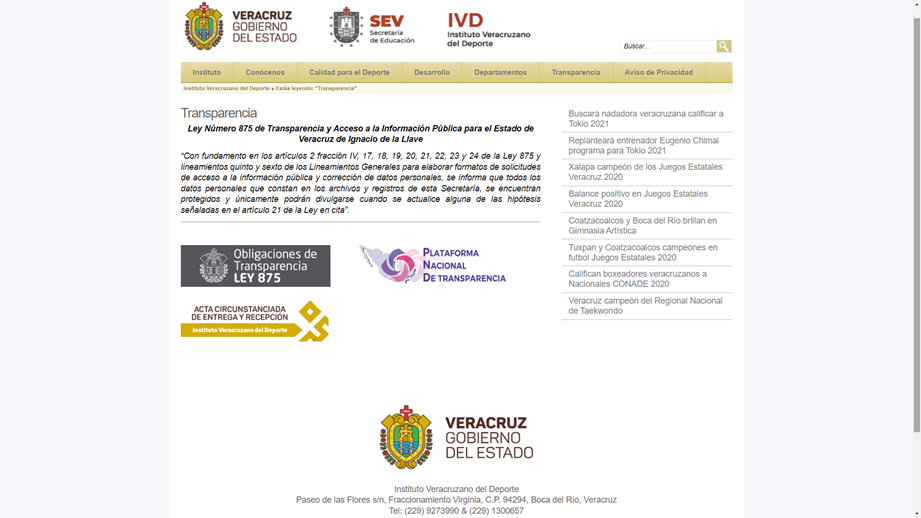 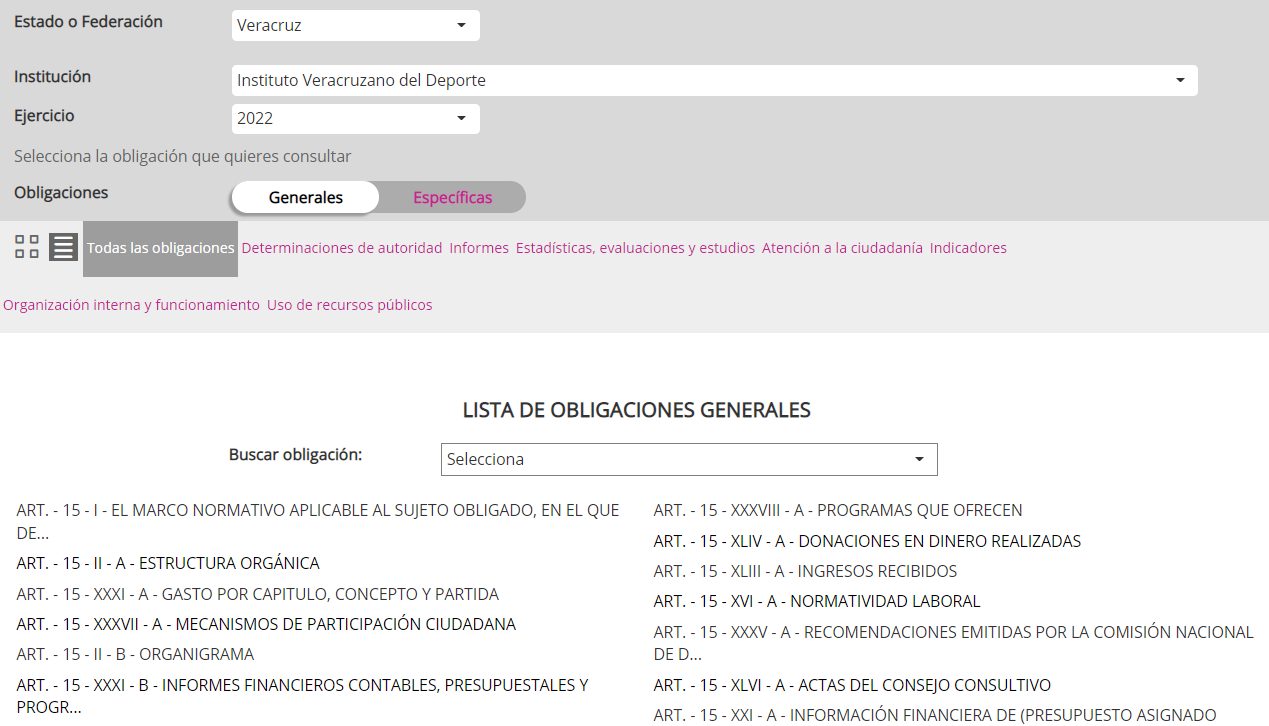 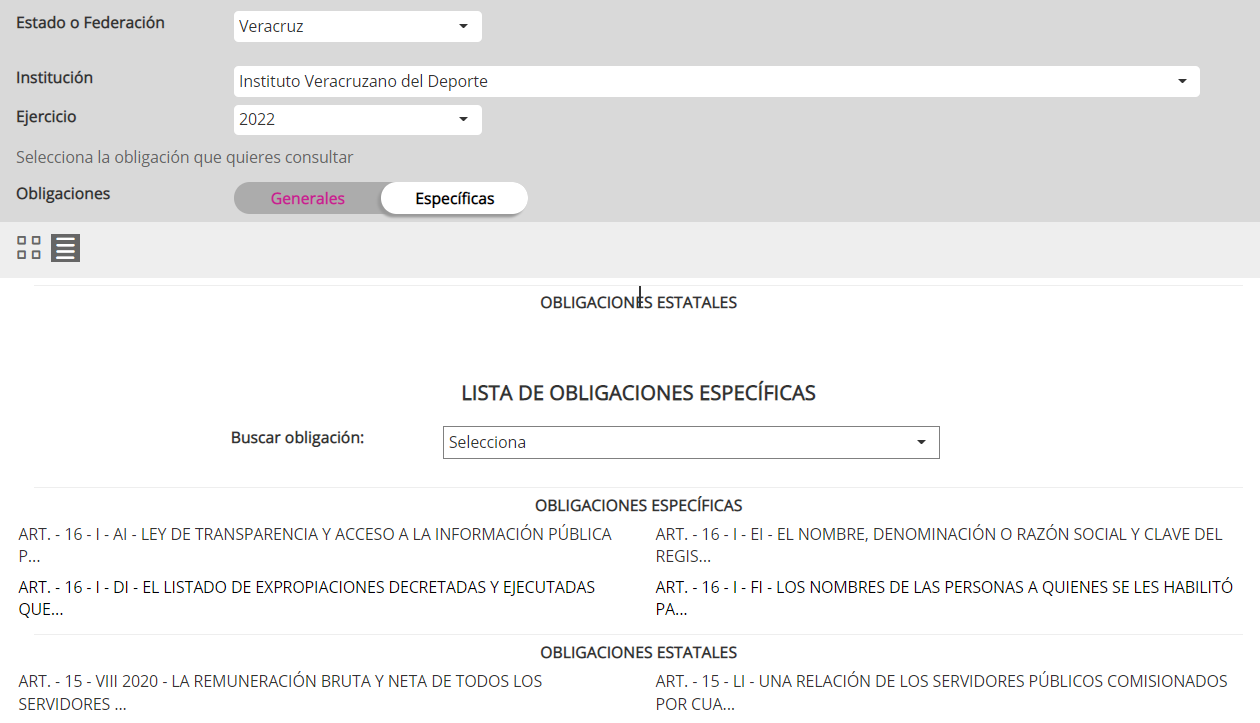 IV. Con fecha trece de julio de dos mil veintidós, se concluyó la revisión de las obligaciones de transparencia comunes y específicas del primer trimestre del año dos mil veintidós en el Portal de Internet y en la Plataforma Nacional de Transparencia del Sujeto Obligado. C O N S I D E R A N D O S1. La Dirección de Capacitación y Vinculación Ciudadana es competente para emitir el presente dictamen de conformidad con lo establecido en los artículos 29, 30, 31, 32, 106 fracciones VIII, IX y X de la Ley número 875 de Transparencia y Acceso a la Información Pública del Estado de Veracruz; 43 fracción VI y 46 fracciones VI y VII del Reglamento Interior del Instituto Veracruzano de Acceso a la Información y Protección de Datos Personales; Décimo Primero de los Lineamientos Técnicos Generales para la publicación, homologación y estandarización de la información de las obligaciones establecidas en el Título Quinto y en la fracción IV del artículo 31 de la Ley General de Transparencia y Acceso a la Información Pública, publicado en el Diario Oficial de la Federación el veintiocho de diciembre de dos mil veinte; Décimo Segundo de los Lineamientos Generales para la publicación de la información establecida en la Ley número 875 de Transparencia y Acceso a la Información Pública para el Estado de Veracruz de Ignacio de la Llave, aprobados mediante el Acuerdo ODG/SE-17/26/03/2021, publicados en la Gaceta Oficial del Estado el treinta y uno de marzo de dos mil veintiuno; 10, 11 y 12 de los Lineamientos que establecen el procedimiento de verificación y seguimiento del cumplimiento de las obligaciones de transparencia que deben publicar los Sujetos Obligados del Estado de Veracruz de Ignacio de la Llave en los Portales de Internet y en la Plataforma Nacional de Transparencia, aprobados mediante el Acuerdo ODG/SE-41/26/06/2020, publicados en la Gaceta Oficial del Estado el quince de julio de dos mil veinte.2. Que el Índice Global de Cumplimiento en Portales de Transparencia (IGCPT) puede asumir valores de 0 (cero) a 100 (cien) puntos; en dicha escala, el valor mínimo representa un incumplimiento total de las obligaciones de transparencia correspondientes; valores superiores a 0 (cero) puntos y de hasta 59.99 (cincuenta y nueve punto noventa y nueve) puntos, representa un grado de incumplimiento parcial de las obligaciones; valores iguales o superiores a 60 (sesenta) puntos y menores a 80 (ochenta puntos) representan un cumplimiento parcial bajo; valores iguales o superiores 80 (ochenta) puntos y menores a 100 (cien) puntos representan un cumplimiento parcial medio de las obligaciones mínimas; en tanto que, el puntaje más alto representa el cumplimiento total de las obligaciones previstas por la Ley de Transparencia y Acceso a la Información Pública para el Estado de Veracruz de Ignacio de la Llave con relación a la Ley General de Transparencia y Acceso a la Información Pública; como se ejemplifica en la siguiente gráfica:3. Bajo esta óptica y con la finalidad de corroborar que la publicación y la actualización de la información del primer trimestre del año dos mil veintidós se encuentren de conformidad con los elementos de forma, términos, plazos y formatos establecidos en los  Lineamientos Técnicos Generales y en los Lineamientos Generales Locales, se revisó la información publicada en el Portal de Internet y en la Plataforma Nacional de Transparencia del Sujeto Obligado, siendo que los resultados obtenidos se precisan en la Memoria Técnica de Verificación, la cual se adjunta al presente como parte integrante del mismo.De esta manera, conforme a la verificación realizada al Sujeto Obligado citado al rubro obtuvo un puntaje del veintiocho punto sesenta y dos por ciento 28.62% del Índice Global de Cumplimiento en Portales de Transparencia.En virtud de lo anterior, resulta procedente emitir el siguiente:D I C T A M E NPRIMERO. El Sujeto Obligado incumplió parcialmente con la publicación y actualización de la información concerniente a sus obligaciones de transparencia comunes y específicas establecidas en la Ley General de Transparencia y Acceso a la Información Pública y en la Ley número 875 de Transparencia y Acceso a la Información Pública del Estado de Veracruz.SEGUNDO. Con fundamento en los artículos 88 fracción II de la Ley General de Transparencia y Acceso a la Información Pública; 32 fracción II de la Ley número 875 de Transparencia y Acceso a la Información Pública del Estado de Veracruz; 16, 18 y 19 de los Lineamientos de Verificación; tal y como se advierte en la Memoria Técnica de Verificación, el Sujeto Obligado debe cumplir con los requerimientos que se formulan de conformidad con lo siguiente:Requerimientos derivados de la verificación de las obligaciones de transparencia establecidas en la Ley General de Transparencia y Acceso a la Información PúblicaRequerimientos derivados de la verificación de las obligaciones de transparencia establecidas en la Ley número 875 de Transparencia y Acceso a la Información Pública del Estado de Veracruz de Ignacio de la LlaveTERCERO. Notifíquese al Titular de la Unidad de Transparencia del Instituto Veracruzano del Deporte, para que, dentro del plazo de diez días hábiles, contados a partir del día hábil siguiente al de la notificación del presente dictamen, atienda los requerimientos contenidos en la Memoria Técnica de Verificación descritas en el numeral SEGUNDO del presente dictamen, de conformidad a los artículos 88 fracción II de la Ley General de Transparencia y Acceso a la Información Pública; 32 fracción II de la Ley número 875 de Transparencia y Acceso a la Información Pública del Estado de Veracruz; 16, 18 y 19 de los Lineamientos de Verificación.CUARTO. Se solicita al Titular de la Unidad de Transparencia del Instituto Veracruzano del Deporte, para que, al día hábil siguiente de transcurrido el plazo establecido en el punto anterior, informe a este Instituto por medio oficialía de partes, o en su caso, a las direcciones de correo electrónico siguientes: direcciondecapacitacion.ivai@outlook.com y contacto@verivai.org.mx, el nombre y cargo de los responsables de publicar la información de sus áreas administrativas, así como, las de su superior jerárquico.QUINTO. Se hace del conocimiento al Titular de la Unidad de Transparencia del Instituto Veracruzano del Deporte que, en caso de no solventar los requerimientos, se procederá en términos de lo previsto en el artículo 88 penúltimo párrafo de la Ley General de Transparencia y Acceso a la Información Pública; 32 penúltimo párrafo de la Ley número 875 de Transparencia y Acceso a la Información Pública del Estado de Veracruz; 20, 21 y 22 de los Lineamientos de Verificación, se notificaría a su Superior Jerárquico, a efecto de que, den cumplimiento y atención adecuada al presente dictamen. Asimismo, podría hacerse acreedor a la imposición de una medida de apremio, de conformidad con lo señalado en los artículos 198 y 201 de la Ley General de Transparencia y Acceso a la Información Pública; con relación a los artículos armonizados 242 y 252 de la Ley número 875 de Transparencia y Acceso a la Información Pública del Estado de Veracruz.Lo anterior, con independencia de que, en su caso, se podrían configurar las causas de sanción establecidas en las fracciones II y XIV del artículo 257 de la Ley número 875 de Transparencia y Acceso a la Información Pública del Estado de VeracruzSEXTO. Notifíquese el presente dictamen al Instituto Veracruzano del Deporte, por medio del sistema de notificaciones electrónicas, dentro de los tres días hábiles siguientes a su aprobación, con fundamento en el artículo 15 de los Lineamientos de Verificación.Así lo dictaminó, la Licenciada Irma Domínguez Hernández, Directora de Capacitación y Vinculación Ciudadana del Instituto Veracruzano de Acceso a la Información y Protección de Datos Personales.Irma Domínguez HernándezDirectora de Capacitación y Vinculación CiudadanaInstituto Veracruzano de Acceso a la Información y Protección de Datos Personales.IGCPTDEHASTAIncumplimiento total00.99Incumplimiento parcial159.99Cumplimiento parcial bajo6079.99Cumplimiento parcial medio8099.99Cumplimiento total100100Art. 70 - Fracción II. Su estructura orgánica completa, en un formato que permita vincular cada parte de la estructura, las atribuciones y responsabilidades que le corresponden a cada servidor público, prestador de servicios profesionales o miembro de los sujetos obligados de conformidad con las disposiciones aplicablesArt. 70 - Fracción II. Su estructura orgánica completa, en un formato que permita vincular cada parte de la estructura, las atribuciones y responsabilidades que le corresponden a cada servidor público, prestador de servicios profesionales o miembro de los sujetos obligados de conformidad con las disposiciones aplicablesArt. 70 - Fracción II. Su estructura orgánica completa, en un formato que permita vincular cada parte de la estructura, las atribuciones y responsabilidades que le corresponden a cada servidor público, prestador de servicios profesionales o miembro de los sujetos obligados de conformidad con las disposiciones aplicablesArt. 70 - Fracción II. Su estructura orgánica completa, en un formato que permita vincular cada parte de la estructura, las atribuciones y responsabilidades que le corresponden a cada servidor público, prestador de servicios profesionales o miembro de los sujetos obligados de conformidad con las disposiciones aplicablesArt. 70 - Fracción II. Su estructura orgánica completa, en un formato que permita vincular cada parte de la estructura, las atribuciones y responsabilidades que le corresponden a cada servidor público, prestador de servicios profesionales o miembro de los sujetos obligados de conformidad con las disposiciones aplicablesCriterioValoraciónTipoObservaciones, Recomendaciones y/o RequerimientosCriterio 7. Por cada puesto y/o cargo de la estructura se deberá especificar la denominación de la norma que establece sus atribuciones, responsabilidades y/o funciones, según sea el caso y el fundamento legal (artículo y/o fracci6n) que sustenta el puesto0.5RequerimientoEn este criterio se indica que algunos registros no contienen la información correspondiente, y no se justifica con nota, incumple con los Lineamientos Técnicos Generales. Se le requiere al sujeto obligado cumplir con la información pública.Criterio 8. Por cada puesto o cargo deben registrarse las atribuciones, responsabilidades y/o funciones, según sea el caso1.5RequerimientoEn este criterio se indica que algunos registros no contienen la información correspondiente, y no se justifica con nota, incumple con los Lineamientos Técnicos Generales. Se le requiere al sujeto obligado cumplir con la información pública.Criterio 9. Hipervínculo al perfil y/o requerimientos del puesto o cargo, en caso de existir de acuerdo con la normatividad que aplique0RequerimientoEn este criterio se indica que no contiene la información correspondiente, incumple con los Lineamientos Técnicos Generales. Se le requiere al sujeto obligado cumplir con la información pública.Art. 70 - Fracción VIII. La remuneración bruta y neta de todos los Servidores Públicos de base o de confianza, de todas las percepciones, incluyendo sueldos, prestaciones, gratificaciones, primas, comisiones, dietas, bonos, estímulos, ingresos y sistemas de compensación, señalando la periodicidad de dicha remuneraciónArt. 70 - Fracción VIII. La remuneración bruta y neta de todos los Servidores Públicos de base o de confianza, de todas las percepciones, incluyendo sueldos, prestaciones, gratificaciones, primas, comisiones, dietas, bonos, estímulos, ingresos y sistemas de compensación, señalando la periodicidad de dicha remuneraciónArt. 70 - Fracción VIII. La remuneración bruta y neta de todos los Servidores Públicos de base o de confianza, de todas las percepciones, incluyendo sueldos, prestaciones, gratificaciones, primas, comisiones, dietas, bonos, estímulos, ingresos y sistemas de compensación, señalando la periodicidad de dicha remuneraciónArt. 70 - Fracción VIII. La remuneración bruta y neta de todos los Servidores Públicos de base o de confianza, de todas las percepciones, incluyendo sueldos, prestaciones, gratificaciones, primas, comisiones, dietas, bonos, estímulos, ingresos y sistemas de compensación, señalando la periodicidad de dicha remuneraciónArt. 70 - Fracción VIII. La remuneración bruta y neta de todos los Servidores Públicos de base o de confianza, de todas las percepciones, incluyendo sueldos, prestaciones, gratificaciones, primas, comisiones, dietas, bonos, estímulos, ingresos y sistemas de compensación, señalando la periodicidad de dicha remuneraciónCriterioTipoObservaciones, Recomendaciones y/o RequerimientosCriterio 14. Denominación de las percepciones adicionales en dinero0RequerimientoEn este criterio se indica que no contiene la información correspondiente, y no se justifica con nota, incumple con los Lineamientos Técnicos Generales. Se le requiere al sujeto obligado cumplir con la información pública.Criterio 15. Monto bruto de las percepciones adicionales en dinero0RequerimientoEn este criterio se indica que no contiene la información correspondiente, y no se justifica con nota, incumple con los Lineamientos Técnicos Generales. Se le requiere al sujeto obligado cumplir con la información pública.Criterio 16. Monto neto de las percepciones adicionales en dinero0RequerimientoEn este criterio se indica que no contiene la información correspondiente, y no se justifica con nota, incumple con los Lineamientos Técnicos Generales. Se le requiere al sujeto obligado cumplir con la información pública.Criterio 17. Tipo de moneda de las percepciones adicionales en dinero. Por ejemplo: Peso, Dólar, Euro, Libra, Yen0RequerimientoEn este criterio se indica que no contiene la información correspondiente, y no se justifica con nota, incumple con los Lineamientos Técnicos Generales. Se le requiere al sujeto obligado cumplir con la información pública.Criterio 18. Periodicidad de las percepciones adicionales en dinero0RequerimientoEn este criterio se indica que no contiene la información correspondiente, y no se justifica con nota, incumple con los Lineamientos Técnicos Generales. Se le requiere al sujeto obligado cumplir con la información pública.Criterio 19. Descripción de las percepciones adicionales en especie0RequerimientoEn este criterio se indica que no contiene la información correspondiente, y no se justifica con nota, incumple con los Lineamientos Técnicos Generales. Se le requiere al sujeto obligado cumplir con la información pública.Criterio 20. Periodicidad de las percepciones adicionales en especie0RequerimientoEn este criterio se indica que no contiene la información correspondiente, y no se justifica con nota, incumple con los Lineamientos Técnicos Generales. Se le requiere al sujeto obligado cumplir con la información pública.Criterio 21. Denominación de los ingresos0RequerimientoEn este criterio se indica que no contiene la información correspondiente, y no se justifica con nota, incumple con los Lineamientos Técnicos Generales. Se le requiere al sujeto obligado cumplir con la información pública.Criterio 22. Monto bruto de los ingresos0RequerimientoEn este criterio se indica que no contiene la información correspondiente, y no se justifica con nota, incumple con los Lineamientos Técnicos Generales. Se le requiere al sujeto obligado cumplir con la información pública.Criterio 23. Monto neto de los ingresos0RequerimientoEn este criterio se indica que no contiene la información correspondiente, y no se justifica con nota, incumple con los Lineamientos Técnicos Generales. Se le requiere al sujeto obligado cumplir con la información pública.Criterio 24. Tipo de moneda de los ingresos. Por ejemplo: Peso, Dólar, Euro, Libra, Yen0RequerimientoEn este criterio se indica que no contiene la información correspondiente, y no se justifica con nota, incumple con los Lineamientos Técnicos Generales. Se le requiere al sujeto obligado cumplir con la información pública.Criterio 25. Periodicidad de los ingresos0RequerimientoEn este criterio se indica que no contiene la información correspondiente, y no se justifica con nota, incumple con los Lineamientos Técnicos Generales. Se le requiere al sujeto obligado cumplir con la información pública.Criterio 26. Denominación de los sistemas de compensación0RequerimientoEn este criterio se indica que no contiene la información correspondiente, y no se justifica con nota, incumple con los Lineamientos Técnicos Generales. Se le requiere al sujeto obligado cumplir con la información pública.Criterio 27. Monto bruto de los sistemas de compensación0RequerimientoEn este criterio se indica que no contiene la información correspondiente, y no se justifica con nota, incumple con los Lineamientos Técnicos Generales. Se le requiere al sujeto obligado cumplir con la información pública.Criterio 28. Monto neto de los sistemas de compensación0RequerimientoEn este criterio se indica que no contiene la información correspondiente, y no se justifica con nota, incumple con los Lineamientos Técnicos Generales. Se le requiere al sujeto obligado cumplir con la información pública.Criterio 29. Tipo de moneda de los sistemas de compensación. Por ejemplo: Peso, Dólar, Euro, Libra, Yen0RequerimientoEn este criterio se indica que no contiene la información correspondiente, y no se justifica con nota, incumple con los Lineamientos Técnicos Generales. Se le requiere al sujeto obligado cumplir con la información pública.Criterio 30. Periodicidad de los sistemas de compensación0RequerimientoEn este criterio se indica que no contiene la información correspondiente, y no se justifica con nota, incumple con los Lineamientos Técnicos Generales. Se le requiere al sujeto obligado cumplir con la información pública.Criterio 31. Denominación de las gratificaciones0RequerimientoEn este criterio se indica que no contiene la información correspondiente, y no se justifica con nota, incumple con los Lineamientos Técnicos Generales. Se le requiere al sujeto obligado cumplir con la información pública.Criterio 32. Monto bruto de las gratificaciones0RequerimientoEn este criterio se indica que no contiene la información correspondiente, y no se justifica con nota, incumple con los Lineamientos Técnicos Generales. Se le requiere al sujeto obligado cumplir con la información pública.Criterio 33. Monto neto de las gratificaciones0RequerimientoEn este criterio se indica que no contiene la información correspondiente, y no se justifica con nota, incumple con los Lineamientos Técnicos Generales. Se le requiere al sujeto obligado cumplir con la información pública.Criterio 34. Tipo de moneda de las gratificaciones. Por ejemplo: Peso, Dólar, Euro, Libra, Yen0RequerimientoEn este criterio se indica que no contiene la información correspondiente, y no se justifica con nota, incumple con los Lineamientos Técnicos Generales. Se le requiere al sujeto obligado cumplir con la información pública.Criterio 35. Periodicidad de las gratificaciones0RequerimientoEn este criterio se indica que no contiene la información correspondiente, y no se justifica con nota, incumple con los Lineamientos Técnicos Generales. Se le requiere al sujeto obligado cumplir con la información pública.Criterio 36. Denominación de las primas0RequerimientoEn este criterio se indica que no contiene la información correspondiente, y no se justifica con nota, incumple con los Lineamientos Técnicos Generales. Se le requiere al sujeto obligado cumplir con la información pública.Criterio 37. Monto bruto de las primas0RequerimientoEn este criterio se indica que no contiene la información correspondiente, y no se justifica con nota, incumple con los Lineamientos Técnicos Generales. Se le requiere al sujeto obligado cumplir con la información pública.Criterio 38. Monto neto de las primas0RequerimientoEn este criterio se indica que no contiene la información correspondiente, y no se justifica con nota, incumple con los Lineamientos Técnicos Generales. Se le requiere al sujeto obligado cumplir con la información pública.Criterio 39. Tipo de moneda de las primas. Por ejemplo: Peso, Dólar, Euro, Libra, Yen0RequerimientoEn este criterio se indica que no contiene la información correspondiente, y no se justifica con nota, incumple con los Lineamientos Técnicos Generales. Se le requiere al sujeto obligado cumplir con la información pública.Criterio 40. Periodicidad de las primas0RequerimientoEn este criterio se indica que no contiene la información correspondiente, y no se justifica con nota, incumple con los Lineamientos Técnicos Generales. Se le requiere al sujeto obligado cumplir con la información pública.Criterio 41. Denominación de las comisiones0RequerimientoEn este criterio se indica que no contiene la información correspondiente, y no se justifica con nota, incumple con los Lineamientos Técnicos Generales. Se le requiere al sujeto obligado cumplir con la información pública.Criterio 42. Monto bruto de las comisiones0RequerimientoEn este criterio se indica que no contiene la información correspondiente, y no se justifica con nota, incumple con los Lineamientos Técnicos Generales. Se le requiere al sujeto obligado cumplir con la información pública.Criterio 43. Monto neto de las comisiones0RequerimientoEn este criterio se indica que no contiene la información correspondiente, y no se justifica con nota, incumple con los Lineamientos Técnicos Generales. Se le requiere al sujeto obligado cumplir con la información pública.Criterio 44. Tipo de moneda de las comisiones. Por ejemplo: Peso, Dólar, Euro, Libra, Yen0RequerimientoEn este criterio se indica que no contiene la información correspondiente, y no se justifica con nota, incumple con los Lineamientos Técnicos Generales. Se le requiere al sujeto obligado cumplir con la información pública.Criterio 45. Periodicidad de las comisiones0RequerimientoEn este criterio se indica que no contiene la información correspondiente, y no se justifica con nota, incumple con los Lineamientos Técnicos Generales. Se le requiere al sujeto obligado cumplir con la información pública.Criterio 46. Denominación de las dietas0RequerimientoEn este criterio se indica que no contiene la información correspondiente, y no se justifica con nota, incumple con los Lineamientos Técnicos Generales. Se le requiere al sujeto obligado cumplir con la información pública.Criterio 47. Monto bruto de las dietas0RequerimientoEn este criterio se indica que no contiene la información correspondiente, y no se justifica con nota, incumple con los Lineamientos Técnicos Generales. Se le requiere al sujeto obligado cumplir con la información pública.Criterio 48. Monto neto de las dietas0RequerimientoEn este criterio se indica que no contiene la información correspondiente, y no se justifica con nota, incumple con los Lineamientos Técnicos Generales. Se le requiere al sujeto obligado cumplir con la información pública.Criterio 49. Tipo de moneda de las dietas. Por ejemplo: Peso, Dólar, Euro, Libra, Yen0RequerimientoEn este criterio se indica que no contiene la información correspondiente, y no se justifica con nota, incumple con los Lineamientos Técnicos Generales. Se le requiere al sujeto obligado cumplir con la información pública.Criterio 50. Periodicidad de las dietas0RequerimientoEn este criterio se indica que no contiene la información correspondiente, y no se justifica con nota, incumple con los Lineamientos Técnicos Generales. Se le requiere al sujeto obligado cumplir con la información pública.Criterio 51. Denominación de los bonos0RequerimientoEn este criterio se indica que no contiene la información correspondiente, y no se justifica con nota, incumple con los Lineamientos Técnicos Generales. Se le requiere al sujeto obligado cumplir con la información pública.Criterio 52. Monto bruto de los bonos0RequerimientoEn este criterio se indica que no contiene la información correspondiente, y no se justifica con nota, incumple con los Lineamientos Técnicos Generales. Se le requiere al sujeto obligado cumplir con la información pública.Criterio 53. Monto neto de los bonos0RequerimientoEn este criterio se indica que no contiene la información correspondiente, y no se justifica con nota, incumple con los Lineamientos Técnicos Generales. Se le requiere al sujeto obligado cumplir con la información pública.Criterio 54. Tipo de moneda de los bonos. Por ejemplo: Peso, Dólar, Euro, Libra, Yen0RequerimientoEn este criterio se indica que no contiene la información correspondiente, y no se justifica con nota, incumple con los Lineamientos Técnicos Generales. Se le requiere al sujeto obligado cumplir con la información pública.Criterio 55. Periodicidad de los bonos0RequerimientoEn este criterio se indica que no contiene la información correspondiente, y no se justifica con nota, incumple con los Lineamientos Técnicos Generales. Se le requiere al sujeto obligado cumplir con la información pública.Criterio 56. Denominación de los estímulos0RequerimientoEn este criterio se indica que no contiene la información correspondiente, y no se justifica con nota, incumple con los Lineamientos Técnicos Generales. Se le requiere al sujeto obligado cumplir con la información pública.Criterio 57. Monto bruto de los estímulos0RequerimientoEn este criterio se indica que no contiene la información correspondiente, y no se justifica con nota, incumple con los Lineamientos Técnicos Generales. Se le requiere al sujeto obligado cumplir con la información pública.Criterio 58. Monto neto de los estímulos0RequerimientoEn este criterio se indica que no contiene la información correspondiente, y no se justifica con nota, incumple con los Lineamientos Técnicos Generales. Se le requiere al sujeto obligado cumplir con la información pública.Criterio 59. Tipo de moneda de los estímulos. Por ejemplo: Peso, Dólar, Euro, Libra, Yen0RequerimientoEn este criterio se indica que no contiene la información correspondiente, y no se justifica con nota, incumple con los Lineamientos Técnicos Generales. Se le requiere al sujeto obligado cumplir con la información pública.Criterio 60. Periodicidad de los estímulos0RequerimientoEn este criterio se indica que no contiene la información correspondiente, y no se justifica con nota, incumple con los Lineamientos Técnicos Generales. Se le requiere al sujeto obligado cumplir con la información pública.Criterio 61. Denominación de los apoyos económicos. Por ejemplo, la asistencia legislativa que cubre a los CC. Diputados en apoyo para el desempeño de las funciones legislativas0RequerimientoEn este criterio se indica que no contiene la información correspondiente, y no se justifica con nota, incumple con los Lineamientos Técnicos Generales. Se le requiere al sujeto obligado cumplir con la información pública.Criterio 62. Monto bruto de los apoyos económicos0RequerimientoEn este criterio se indica que no contiene la información correspondiente, y no se justifica con nota, incumple con los Lineamientos Técnicos Generales. Se le requiere al sujeto obligado cumplir con la información pública.Criterio 63. Monto neto de los apoyos económicos0RequerimientoEn este criterio se indica que no contiene la información correspondiente, y no se justifica con nota, incumple con los Lineamientos Técnicos Generales. Se le requiere al sujeto obligado cumplir con la información pública.Criterio 64. Tipo de moneda de los apoyos económicos. Por ejemplo: Peso, Dólar, Euro, Libra, Yen0RequerimientoEn este criterio se indica que no contiene la información correspondiente, y no se justifica con nota, incumple con los Lineamientos Técnicos Generales. Se le requiere al sujeto obligado cumplir con la información pública.Criterio 65. Periodicidad de los apoyos económicos0RequerimientoEn este criterio se indica que no contiene la información correspondiente, y no se justifica con nota, incumple con los Lineamientos Técnicos Generales. Se le requiere al sujeto obligado cumplir con la información pública.Criterio 66. Denominación de las prestaciones económicas. Por ejemplo, prestaciones de seguridad social, seguros y toda cantidad distinta del sueldo que el servidor público reciba en moneda circulante o en divisas, prevista en el nombramiento, en el contrato o en una disposición legal0RequerimientoEn este criterio se indica que no contiene la información correspondiente, y no se justifica con nota, incumple con los Lineamientos Técnicos Generales. Se le requiere al sujeto obligado cumplir con la información pública.Criterio 67. Monto bruto de las prestaciones económicas0RequerimientoEn este criterio se indica que no contiene la información correspondiente, y no se justifica con nota, incumple con los Lineamientos Técnicos Generales. Se le requiere al sujeto obligado cumplir con la información pública.Criterio 68. Monto neto de las prestaciones económicas0RequerimientoEn este criterio se indica que no contiene la información correspondiente, y no se justifica con nota, incumple con los Lineamientos Técnicos Generales. Se le requiere al sujeto obligado cumplir con la información pública.Criterio 69. Tipo de moneda de las prestaciones económicas. Por ejemplo: Peso, Dólar, Euro, Libra, Yen (especificar nombre)0RequerimientoEn este criterio se indica que no contiene la información correspondiente, y no se justifica con nota, incumple con los Lineamientos Técnicos Generales. Se le requiere al sujeto obligado cumplir con la información pública.Criterio 70. Periodicidad de las prestaciones económicas0RequerimientoEn este criterio se indica que no contiene la información correspondiente, y no se justifica con nota, incumple con los Lineamientos Técnicos Generales. Se le requiere al sujeto obligado cumplir con la información pública.Criterio 71. Descripción de las prestaciones en especie. Éstas podrán ser por ejemplo, todo beneficio que el servidor(a) público(a)reciba en bienes distintos de la moneda circulante.0RequerimientoEn este criterio se indica que no contiene la información correspondiente, y no se justifica con nota, incumple con los Lineamientos Técnicos Generales. Se le requiere al sujeto obligado cumplir con la información pública.Criterio 72. Periodicidad de las prestaciones en especie. Se publicará el tabulador de sueldos y salarios de cada sujeto obligado de conformidad con la normatividad aplicable. La clave o nivel y denominación o descripción del puesto registrados en el tabulador deben corresponder con lo solicitado en los criterios 4 y 5, asimismo el tabulador se deberá publicar en un formato con datos abiertos0RequerimientoEn este criterio se indica que no contiene la información correspondiente, y no se justifica con nota, incumple con los Lineamientos Técnicos Generales. Se le requiere al sujeto obligado cumplir con la información pública.Criterio 73. Hipervínculo al/los tabulador/es de sueldos y salarios del sujeto obligado de conformidad con la normatividad aplicable. El tabulador deberá estar en un formato de datos abiertos0RequerimientoEn este criterio se indica que no se tiene acceso a la información correspondiente, incumple con los Lineamientos Técnicos Generales. Se le requiere al sujeto obligado cumplir con la información pública.Criterio 80. Nota. Este criterio se cumple en caso de que sea necesario que el sujeto obligado incluya alguna aclaración relativa a la información publicada y/o explicación por la falta de información0RequerimientoEn este criterio se indica que el registro no contiene nota, justificando la carencia de información en algunos criterios, incumple con los Lineamientos Técnicos Generales. Se le requiere al sujeto obligado cumplir con la información pública.Art. 70 - Fracción IX. Gastos de representación y viáticosArt. 70 - Fracción IX. Gastos de representación y viáticosArt. 70 - Fracción IX. Gastos de representación y viáticosArt. 70 - Fracción IX. Gastos de representación y viáticosCriterioValoraciónTipoObservaciones, Recomendaciones y/o RequerimientosCriterio 19. Clave de la partida de cada uno de los conceptos correspondientes, con base en el Clasificador por Objeto del Gasto o Clasificador Contable que aplique0RequerimientoEn este criterio se indica que no contiene la información correspondiente, y no se justifica con nota, incumple con los Lineamientos Técnicos Generales. Se le requiere al sujeto obligado cumplir con la información pública.Criterio 20. Denominación de la partida de cada uno de los conceptos correspondientes, los cuales deberán ser armónicos con el Clasificador por Objeto del Gasto o Clasificador Contable que aplique. Por ejemplo: pasajes aéreos, terrestres, marítimos, lacustres y fluviales; autotransporte; viáticos en el país o en el extranjero; gastos de instalación y traslado de menaje; servicios integrales de traslado y viáticos; otros servicios de traslado y hospedaje; otra (especificar)0RequerimientoEn este criterio se indica que no contiene la información correspondiente, y no se justifica con nota, incumple con los Lineamientos Técnicos Generales. Se le requiere al sujeto obligado cumplir con la información pública.Criterio 21. Importe ejercido erogado por concepto de gastos de viáticos o gastos de representación0RequerimientoEn este criterio se indica que no contiene la información correspondiente, y no se justifica con nota, incumple con los Lineamientos Técnicos Generales. Se le requiere al sujeto obligado cumplir con la información pública.Criterio 23. Importe total de gastos no erogados derivados del encargo o comisión0RequerimientoEn este criterio se indica que no contiene la información correspondiente, y no se justifica con nota, incumple con los Lineamientos Técnicos Generales. Se le requiere al sujeto obligado cumplir con la información pública.Criterio 26. Hipervínculo a las facturas o comprobantes que soporten las erogaciones realizadas0RequerimientoEn este criterio se indica que no contiene la información correspondiente, y no se justifica con nota, incumple con los Lineamientos Técnicos Generales. Se le requiere al sujeto obligado cumplir con la información pública.Criterio 27. Hipervínculo a la normatividad que regula los gastos por concepto de viáticos y gastos de representación del sujeto obligado0RequerimientoEn este criterio se indica que no se tiene acceso a la información correspondiente, incumple con los Lineamientos Técnicos Generales. Se le requiere al sujeto obligado cumplir con la información pública.Criterio 33. Fecha de validación de la información publicada con el formato día/mes/año0RequerimientoEn este criterio se indica que la fecha de validación del formato 9a es incorrecta, incumple con los Lineamientos Técnicos Generales. Se le requiere al sujeto obligado cumplir con la información pública.Criterio 34. Nota. Este criterio se cumple en caso de que sea necesario que el sujeto obligado incluya alguna aclaración relativa a la información publicada y/o explicación por la falta de información0.5RequerimientoEn este criterio se indica que el registro, contiene nota no fundada, ni motivada, justificando la carencia de información, incumple con los Lineamientos Técnicos Generales. Se le requiere al sujeto obligado cumplir con la información pública.Art. 70 - Fracción X. El número total de las plazas y del personal de base y confianza, especificando el total de las vacantes, por nivel de puesto, para cada unidad administrativaArt. 70 - Fracción X. El número total de las plazas y del personal de base y confianza, especificando el total de las vacantes, por nivel de puesto, para cada unidad administrativaArt. 70 - Fracción X. El número total de las plazas y del personal de base y confianza, especificando el total de las vacantes, por nivel de puesto, para cada unidad administrativaArt. 70 - Fracción X. El número total de las plazas y del personal de base y confianza, especificando el total de las vacantes, por nivel de puesto, para cada unidad administrativaArt. 70 - Fracción X. El número total de las plazas y del personal de base y confianza, especificando el total de las vacantes, por nivel de puesto, para cada unidad administrativaCriterioValoraciónTipoObservaciones, Recomendaciones y/o RequerimientosCriterio 5. Clave o nivel del puesto (de acuerdo con el catálogo que en su caso regule la actividad del sujeto obligado)0RequerimientoEn este criterio se indica que no contiene la información correspondiente, incumple con los Lineamientos Técnicos Generales. Se le requiere al sujeto obligado cumplir con la información pública.Criterio 9. Por cada puesto y/o cargo de la estructura vacante se incluirá un hipervínculo a las convocatorias a concursos para ocupar cargos públicos abiertos a la sociedad en general o sólo abiertos a los(as) servidores(as) públicos(as) del sujeto obligado, difundidas en la fracción XIV del artículo 70 de la Ley General0RequerimientoEn este criterio se indica que no contiene la información correspondiente, incumple con los Lineamientos Técnicos Generales. Se le requiere al sujeto obligado cumplir con la información pública.Criterio 24. Nota. Este criterio se cumple en caso de que sea necesario que el sujeto obligado incluya alguna aclaración relativa a la información publicada y/o explicación por la falta de información0RequerimientoEn este criterio se indica que el registro no contiene nota, justificando la carencia de información en algunos criterios, incumple con los Lineamientos Técnicos Generales. Se le requiere al sujeto obligado cumplir con la información pública.Art. 70 - Fracción XI. Contrataciones honorariosArt. 70 - Fracción XI. Contrataciones honorariosArt. 70 - Fracción XI. Contrataciones honorariosCriterioValoraciónTipoObservaciones, Recomendaciones y/o RequerimientosCriterio 1. Ejercicio0RequerimientoEl sujeto obligado no realizó la carga de la información, incumple en términos de los Lineamientos Técnicos Generales. Se le requiere al sujeto obligado cumplir con la carga de información pública.Criterio 2. Periodo que se informa (fecha de inicio y fecha de término con el formato día/mes/año)0RequerimientoEl sujeto obligado no realizó la carga de la información, incumple en términos de los Lineamientos Técnicos Generales. Se le requiere al sujeto obligado cumplir con la carga de información pública.Criterio 3. Tipo de contratación (catálogo): Servicios profesionales por honorarios / Servicios profesionales por honorarios asimilados a salarios0RequerimientoEl sujeto obligado no realizó la carga de la información, incumple en términos de los Lineamientos Técnicos Generales. Se le requiere al sujeto obligado cumplir con la carga de información pública.Criterio 4. Partida presupuestal de los recursos con que se cubran los honorarios pactados, con base en el Clasificador por Objeto del Gasto o Clasificador Contable que aplique0RequerimientoEl sujeto obligado no realizó la carga de la información, incumple en términos de los Lineamientos Técnicos Generales. Se le requiere al sujeto obligado cumplir con la carga de información pública.Criterio 5. Nombre completo de la persona contratada (nombre[s], primer apellido, segundo apellido)0RequerimientoEl sujeto obligado no realizó la carga de la información, incumple en términos de los Lineamientos Técnicos Generales. Se le requiere al sujeto obligado cumplir con la carga de información pública.Criterio 6. Número de contrato0RequerimientoEl sujeto obligado no realizó la carga de la información, incumple en términos de los Lineamientos Técnicos Generales. Se le requiere al sujeto obligado cumplir con la carga de información pública.Criterio 7. Hipervínculo al contrato correspondiente0RequerimientoEl sujeto obligado no realizó la carga de la información, incumple en términos de los Lineamientos Técnicos Generales. Se le requiere al sujeto obligado cumplir con la carga de información pública.Criterio 8. Fecha de inicio del contrato expresada con el formato día/mes/año0RequerimientoEl sujeto obligado no realizó la carga de la información, incumple en términos de los Lineamientos Técnicos Generales. Se le requiere al sujeto obligado cumplir con la carga de información pública.Criterio 9. Fecha de término del contrato expresada con el formato día/mes/año0RequerimientoEl sujeto obligado no realizó la carga de la información, incumple en términos de los Lineamientos Técnicos Generales. Se le requiere al sujeto obligado cumplir con la carga de información pública.Criterio 10. Servicios contratados (objeto del contrato)0RequerimientoEl sujeto obligado no realizó la carga de la información, incumple en términos de los Lineamientos Técnicos Generales. Se le requiere al sujeto obligado cumplir con la carga de información pública.Criterio 11. Remuneración mensual bruta o contraprestación0RequerimientoEl sujeto obligado no realizó la carga de la información, incumple en términos de los Lineamientos Técnicos Generales. Se le requiere al sujeto obligado cumplir con la carga de información pública.Criterio 12. Monto total a pagar0RequerimientoEl sujeto obligado no realizó la carga de la información, incumple en términos de los Lineamientos Técnicos Generales. Se le requiere al sujeto obligado cumplir con la carga de información pública.Criterio 13. Prestaciones, en su caso0RequerimientoEl sujeto obligado no realizó la carga de la información, incumple en términos de los Lineamientos Técnicos Generales. Se le requiere al sujeto obligado cumplir con la carga de información pública.Criterio 14. Hipervínculo a la normatividad que regula la celebración de contratos de servicios profesionales por honorarios0RequerimientoEl sujeto obligado no realizó la carga de la información, incumple en términos de los Lineamientos Técnicos Generales. Se le requiere al sujeto obligado cumplir con la carga de información pública.Criterio 15. Periodo de actualización de la información: trimestral0RequerimientoEl sujeto obligado no realizó la carga de la información, incumple en términos de los Lineamientos Técnicos Generales. Se le requiere al sujeto obligado cumplir con la carga de información pública.Criterio 16. La información publicada deberá estar actualizada al periodo que corresponde de acuerdo con la Tabla de actualización y conservación de la información0RequerimientoEl sujeto obligado no realizó la carga de la información, incumple en términos de los Lineamientos Técnicos Generales. Se le requiere al sujeto obligado cumplir con la carga de información pública.Criterio 17. Conservar en el sitio de Internet y a través de la Plataforma Nacional la información de acuerdo con la Tabla de actualización y conservación de la información0RequerimientoEl sujeto obligado no realizó la carga de la información, incumple en términos de los Lineamientos Técnicos Generales. Se le requiere al sujeto obligado cumplir con la carga de información pública.Criterio 18. Área(s) responsable(s) que genera(n), posee(n), publica(n) y/o actualiza(n)la información0RequerimientoEl sujeto obligado no realizó la carga de la información, incumple en términos de los Lineamientos Técnicos Generales. Se le requiere al sujeto obligado cumplir con la carga de información pública.Criterio 19. Fecha de actualización de la información publicada con el formato día/mes/año0RequerimientoEl sujeto obligado no realizó la carga de la información, incumple en términos de los Lineamientos Técnicos Generales. Se le requiere al sujeto obligado cumplir con la carga de información pública.Criterio 20. Fecha de validación de la información publicada con el formato día/mes/año0RequerimientoEl sujeto obligado no realizó la carga de la información, incumple en términos de los Lineamientos Técnicos Generales. Se le requiere al sujeto obligado cumplir con la carga de información pública.Criterio 21. Nota. Este criterio se cumple en caso de que sea necesario que el sujeto obligado incluya alguna aclaración relativa a la información publicada y/o explicación por la falta de información0RequerimientoEl sujeto obligado no realizó la carga de la información, incumple en términos de los Lineamientos Técnicos Generales. Se le requiere al sujeto obligado cumplir con la carga de información pública.Criterio 22. La información publicada se organiza mediante el formato 11, en el que se incluyen todos los campos especificados en los criterios sustantivos de contenido0RequerimientoEl sujeto obligado no realizó la carga de la información, incumple en términos de los Lineamientos Técnicos Generales. Se le requiere al sujeto obligado cumplir con la carga de información pública.Criterio 23. El soporte de la información permite su reutilización0RequerimientoEl sujeto obligado no realizó la carga de la información, incumple en términos de los Lineamientos Técnicos Generales. Se le requiere al sujeto obligado cumplir con la carga de información pública.Art. 70 - Fracción XX. Los trámites, requisitos y formatos que ofrecenArt. 70 - Fracción XX. Los trámites, requisitos y formatos que ofrecenArt. 70 - Fracción XX. Los trámites, requisitos y formatos que ofrecenArt. 70 - Fracción XX. Los trámites, requisitos y formatos que ofrecenCriterioValoraciónTipoObservaciones, Recomendaciones y/o RequerimientosCriterio 1. Ejercicio0RequerimientoEl sujeto obligado no realizó la carga de la información, incumple en términos de los Lineamientos Técnicos Generales. Se le requiere al sujeto obligado cumplir con la carga de información pública.Criterio 2. Periodo que se informa (fecha de inicio y fecha de término con el formato día/mes/año)0RequerimientoEl sujeto obligado no realizó la carga de la información, incumple en términos de los Lineamientos Técnicos Generales. Se le requiere al sujeto obligado cumplir con la carga de información pública.Criterio 3. Nombre del trámite0RequerimientoEl sujeto obligado no realizó la carga de la información, incumple en términos de los Lineamientos Técnicos Generales. Se le requiere al sujeto obligado cumplir con la carga de información pública.Criterio 4. Descripción del trámite. Utilizar un lenguaje claro, sencillo y conciso, así como los casos en que debe o puede realizarse el servicio, y los pasos que debe llevar a cabo el particular para su realización0RequerimientoEl sujeto obligado no realizó la carga de la información, incumple en términos de los Lineamientos Técnicos Generales. Se le requiere al sujeto obligado cumplir con la carga de información pública.Criterio 5. Tipo de usuario y/o población objetivo0RequerimientoEl sujeto obligado no realizó la carga de la información, incumple en términos de los Lineamientos Técnicos Generales. Se le requiere al sujeto obligado cumplir con la carga de información pública.Criterio 6. Modalidad del trámite. Por ejemplo, presencial, en línea, correo, mensajería, Telefónica, módulo itinerante, etcétera0RequerimientoEl sujeto obligado no realizó la carga de la información, incumple en términos de los Lineamientos Técnicos Generales. Se le requiere al sujeto obligado cumplir con la carga de información pública.Criterio 7. Hipervínculo a los requisitos para llevar a cabo el trámite. Enumerar y detallar los requisitos. En caso de que existan requisitos que necesiten alguna firma, validación, certificación, autorización o visto bueno de un tercero se deberá señalar la persona o empresa que lo emita. En caso de que el trámite incluya como requisitos la realización de trámites o servicios adicionales, deberá de identificar plenamente los mismos, señalando además el Sujeto Obligado ante quien se realiza0RequerimientoEl sujeto obligado no realizó la carga de la información, incumple en términos de los Lineamientos Técnicos Generales. Se le requiere al sujeto obligado cumplir con la carga de información pública.Criterio 8. Documentos requeridos, en su caso; así como especificar si el trámite debe presentarse mediante formato, escrito libre, ambos o puede solicitarse por otros medios0RequerimientoEl sujeto obligado no realizó la carga de la información, incumple en términos de los Lineamientos Técnicos Generales. Se le requiere al sujeto obligado cumplir con la carga de información pública.Criterio 9. Hipervínculo al/los formato(s) respectivo(s) publicado(s) en medio oficial0RequerimientoEl sujeto obligado no realizó la carga de la información, incumple en términos de los Lineamientos Técnicos Generales. Se le requiere al sujeto obligado cumplir con la carga de información pública.Criterio 10. Última fecha de publicación en el Medio de Difusión0RequerimientoEl sujeto obligado no realizó la carga de la información, incumple en términos de los Lineamientos Técnicos Generales. Se le requiere al sujeto obligado cumplir con la carga de información pública.Criterio 11. Tiempo de respuesta por parte del sujeto obligado. Plazo que tiene el  Sujeto Obligado para resolver el Servicio y, en su caso, si aplica la afirmativa o la negativa ficta0RequerimientoEl sujeto obligado no realizó la carga de la información, incumple en términos de los Lineamientos Técnicos Generales. Se le requiere al sujeto obligado cumplir con la carga de información pública.Criterio 12. Plazo con el que cuenta el Sujeto Obligado para prevenir al solicitante0RequerimientoEl sujeto obligado no realizó la carga de la información, incumple en términos de los Lineamientos Técnicos Generales. Se le requiere al sujeto obligado cumplir con la carga de información pública.Criterio 13. Plazo con el que cuenta el solicitante para cumplir con la prevención0RequerimientoEl sujeto obligado no realizó la carga de la información, incumple en términos de los Lineamientos Técnicos Generales. Se le requiere al sujeto obligado cumplir con la carga de información pública.Criterio 14. Vigencia de los resultados del trámite0RequerimientoEl sujeto obligado no realizó la carga de la información, incumple en términos de los Lineamientos Técnicos Generales. Se le requiere al sujeto obligado cumplir con la carga de información pública.Criterio 15. Denominación del/las área/s o unidades administrativas en donde se realiza el trámite0RequerimientoEl sujeto obligado no realizó la carga de la información, incumple en términos de los Lineamientos Técnicos Generales. Se le requiere al sujeto obligado cumplir con la carga de información pública.Criterio 16. Domicilio de la oficina de atención (tipo de vialidad [catálogo], nombre de vialidad  [calle],  número  exterior,  número  interior  [en  su  caso],  tipo  de asentamiento humano [catálogo], nombre de asentamiento humano [colonia], clave de la localidad, nombre de la localidad, clave del municipio, nombre del municipio o delegación, clave de la entidad federativa, nombre de la entidad federativa [catálogo], código postal)0RequerimientoEl sujeto obligado no realizó la carga de la información, incumple en términos de los Lineamientos Técnicos Generales. Se le requiere al sujeto obligado cumplir con la carga de información pública.Criterio 17. Domicilio en el extranjero. En caso de que el trámite se lleve a cabo en otro país, se deberá incluir el domicilio el cual deberá incluir por lo menos: país, ciudad, calle y número0RequerimientoEl sujeto obligado no realizó la carga de la información, incumple en términos de los Lineamientos Técnicos Generales. Se le requiere al sujeto obligado cumplir con la carga de información pública.Criterio 18. Teléfono y extensión en su caso0RequerimientoEl sujeto obligado no realizó la carga de la información, incumple en términos de los Lineamientos Técnicos Generales. Se le requiere al sujeto obligado cumplir con la carga de información pública.Criterio 19. Medios electrónicos de comunicación0RequerimientoEl sujeto obligado no realizó la carga de la información, incumple en términos de los Lineamientos Técnicos Generales. Se le requiere al sujeto obligado cumplir con la carga de información pública.Criterio 20. Horario de atención (días y horas)0RequerimientoEl sujeto obligado no realizó la carga de la información, incumple en términos de los Lineamientos Técnicos Generales. Se le requiere al sujeto obligado cumplir con la carga de información pública.Criterio 21. Monto de los derechos o aprovechamientos aplicables, en su caso, o la forma de determinar dicho monto, así como las alternativas para realizar el pago0RequerimientoEl sujeto obligado no realizó la carga de la información, incumple en términos de los Lineamientos Técnicos Generales. Se le requiere al sujeto obligado cumplir con la carga de información pública.Criterio 22. Sustento legal para su cobro, en su caso0RequerimientoEl sujeto obligado no realizó la carga de la información, incumple en términos de los Lineamientos Técnicos Generales. Se le requiere al sujeto obligado cumplir con la carga de información pública.Criterio 23. Lugares donde se efectúa el pago0RequerimientoEl sujeto obligado no realizó la carga de la información, incumple en términos de los Lineamientos Técnicos Generales. Se le requiere al sujeto obligado cumplir con la carga de información pública.Criterio 24. Fundamento jurídico-administrativo de la existencia del Trámite0RequerimientoEl sujeto obligado no realizó la carga de la información, incumple en términos de los Lineamientos Técnicos Generales. Se le requiere al sujeto obligado cumplir con la carga de información pública.Criterio 25. Derechos del usuario ante la negativa o falta de respuesta (especificar si aplica la afirmativa o negativa ficta)0RequerimientoEl sujeto obligado no realizó la carga de la información, incumple en términos de los Lineamientos Técnicos Generales. Se le requiere al sujeto obligado cumplir con la carga de información pública.Criterio 26. Información adicional del trámite, en su caso0RequerimientoEl sujeto obligado no realizó la carga de la información, incumple en términos de los Lineamientos Técnicos Generales. Se le requiere al sujeto obligado cumplir con la carga de información pública.Criterio 27. Teléfono y, en su caso, extensión0RequerimientoEl sujeto obligado no realizó la carga de la información, incumple en términos de los Lineamientos Técnicos Generales. Se le requiere al sujeto obligado cumplir con la carga de información pública.Criterio 28. Medios electrónicos de comunicación0RequerimientoEl sujeto obligado no realizó la carga de la información, incumple en términos de los Lineamientos Técnicos Generales. Se le requiere al sujeto obligado cumplir con la carga de información pública.Criterio 29. Domicilio (tipo de vialidad [catálogo], nombre de vialidad [calle], número exterior, número interior [en su caso], tipo de asentamiento humano [catálogo], nombre de asentamiento humano [colonia], clave de la localidad, nombre de la localidad, clave del municipio, nombre del municipio o delegación, clave de la entidad federativa, nombre de la entidad federativa [catálogo], código postal)0RequerimientoEl sujeto obligado no realizó la carga de la información, incumple en términos de los Lineamientos Técnicos Generales. Se le requiere al sujeto obligado cumplir con la carga de información pública.Criterio 30 . Teléfono y extensión en su caso0RequerimientoEl sujeto obligado no realizó la carga de la información, incumple en términos de los Lineamientos Técnicos Generales. Se le requiere al sujeto obligado cumplir con la carga de información pública.Criterio 31 . Medios electrónicos de comunicación0RequerimientoEl sujeto obligado no realizó la carga de la información, incumple en términos de los Lineamientos Técnicos Generales. Se le requiere al sujeto obligado cumplir con la carga de información pública.Criterio 32. Domicilio del lugar donde se reporten anomalías (tipo de vialidad [catálogo], nombre de vialidad [calle], número exterior, número interior [en su caso], tipo de asentamiento humano [catálogo], nombre de asentamiento humano [colonia], clave de la localidad, nombre de la localidad, clave del municipio, nombre del municipio o delegación, clave de la entidad federativa, nombre de la entidad federativa [catálogo], código postal)0RequerimientoEl sujeto obligado no realizó la carga de la información, incumple en términos de los Lineamientos Técnicos Generales. Se le requiere al sujeto obligado cumplir con la carga de información pública.Criterio 33. Domicilio en el extranjero. En caso de que el trámite se lleve a cabo en otro país, se deberá incluir el domicilio el cual deberá incluir por lo menos: país, ciudad, calle y número0RequerimientoEl sujeto obligado no realizó la carga de la información, incumple en términos de los Lineamientos Técnicos Generales. Se le requiere al sujeto obligado cumplir con la carga de información pública.Criterio 34. Hipervínculo al Catálogo Nacional de Regulaciones, Trámites y Servicios o al sistema homólogo en la materia0RequerimientoEl sujeto obligado no realizó la carga de la información, incumple en términos de los Lineamientos Técnicos Generales. Se le requiere al sujeto obligado cumplir con la carga de información pública.Criterio 35. Periodo de actualización de la información: trimestral0RequerimientoEl sujeto obligado no realizó la carga de la información, incumple en términos de los Lineamientos Técnicos Generales. Se le requiere al sujeto obligado cumplir con la carga de información pública.Criterio 36. La información publicada deberá estar actualizada al periodo que corresponde de acuerdo con la Tabla de actualización y conservación de la información0RequerimientoEl sujeto obligado no realizó la carga de la información, incumple en términos de los Lineamientos Técnicos Generales. Se le requiere al sujeto obligado cumplir con la carga de información pública.Criterio 37. Conservar en el sitio de Internet y a través de la Plataforma Nacional la información vigente de acuerdo con la Tabla de actualización y conservación de la información0RequerimientoEl sujeto obligado no realizó la carga de la información, incumple en términos de los Lineamientos Técnicos Generales. Se le requiere al sujeto obligado cumplir con la carga de información pública.Criterio 38. Área(s) responsable(s) que genera(n), posee(n), publica(n) y/o actualiza(n)la información0RequerimientoEl sujeto obligado no realizó la carga de la información, incumple en términos de los Lineamientos Técnicos Generales. Se le requiere al sujeto obligado cumplir con la carga de información pública.Criterio 39. Fecha de actualización de la información publicada con el formato día/mes/año0RequerimientoEl sujeto obligado no realizó la carga de la información, incumple en términos de los Lineamientos Técnicos Generales. Se le requiere al sujeto obligado cumplir con la carga de información pública.Criterio 40. Fecha de validación de la información publicada con el formato día/mes/año0RequerimientoEl sujeto obligado no realizó la carga de la información, incumple en términos de los Lineamientos Técnicos Generales. Se le requiere al sujeto obligado cumplir con la carga de información pública.Criterio 41. Nota. Este criterio se cumple en caso de que sea necesario que el sujeto obligado incluya alguna aclaración relativa a la información publicada y/o explicación por la falta de información0RequerimientoEl sujeto obligado no realizó la carga de la información, incumple en términos de los Lineamientos Técnicos Generales. Se le requiere al sujeto obligado cumplir con la carga de información pública.Criterio 42. La información publicada se organiza mediante el formato 20, en el que se incluyen todos los campos especificados en los criterios sustantivos de contenido0RequerimientoEl sujeto obligado no realizó la carga de la información, incumple en términos de los Lineamientos Técnicos Generales. Se le requiere al sujeto obligado cumplir con la carga de información pública.Criterio 43. El soporte de la información permite su reutilización0RequerimientoEl sujeto obligado no realizó la carga de la información, incumple en términos de los Lineamientos Técnicos Generales. Se le requiere al sujeto obligado cumplir con la carga de información pública.Art. 70 - Fracción XXIV. Resultados de auditoríasArt. 70 - Fracción XXIV. Resultados de auditoríasArt. 70 - Fracción XXIV. Resultados de auditoríasCriterioValoraciónTipoObservaciones, Recomendaciones y/o RequerimientosCriterio 1. Ejercicio0RequerimientoEl sujeto obligado no realizó la carga de la información, incumple en términos de los Lineamientos Técnicos Generales. Se le requiere al sujeto obligado cumplir con la carga de información pública.Criterio 2. Periodo que se informa (fecha de inicio y fecha de término con el formato día/mes/año)0RequerimientoEl sujeto obligado no realizó la carga de la información, incumple en términos de los Lineamientos Técnicos Generales. Se le requiere al sujeto obligado cumplir con la carga de información pública.Criterio 3. Ejercicio(s) auditado(s)0RequerimientoEl sujeto obligado no realizó la carga de la información, incumple en términos de los Lineamientos Técnicos Generales. Se le requiere al sujeto obligado cumplir con la carga de información pública.Criterio 4. Periodo auditado0RequerimientoEl sujeto obligado no realizó la carga de la información, incumple en términos de los Lineamientos Técnicos Generales. Se le requiere al sujeto obligado cumplir con la carga de información pública.Criterio 5. Rubro (catálogo): Auditoría interna/Auditoría externa0RequerimientoEl sujeto obligado no realizó la carga de la información, incumple en términos de los Lineamientos Técnicos Generales. Se le requiere al sujeto obligado cumplir con la carga de información pública.Criterio 6. Tipo de auditoría, con base en la clasificación hecha por el órgano fiscalizador correspondiente0RequerimientoEl sujeto obligado no realizó la carga de la información, incumple en términos de los Lineamientos Técnicos Generales. Se le requiere al sujeto obligado cumplir con la carga de información pública.Criterio 7. Número de auditoría o nomenclatura que la identifique0RequerimientoEl sujeto obligado no realizó la carga de la información, incumple en términos de los Lineamientos Técnicos Generales. Se le requiere al sujeto obligado cumplir con la carga de información pública.Criterio 8. Órgano que realizó la revisión o auditoría0RequerimientoEl sujeto obligado no realizó la carga de la información, incumple en términos de los Lineamientos Técnicos Generales. Se le requiere al sujeto obligado cumplir con la carga de información pública.Criterio 9. Nomenclatura, número o folio que identifique el oficio o documento de apertura en el que se haya notificado el inicio de trabajo de revisión0RequerimientoEl sujeto obligado no realizó la carga de la información, incumple en términos de los Lineamientos Técnicos Generales. Se le requiere al sujeto obligado cumplir con la carga de información pública.Criterio 10. Nomenclatura, número o folio que identifique el oficio o documento de solicitud de información que será revisada0RequerimientoEl sujeto obligado no realizó la carga de la información, incumple en términos de los Lineamientos Técnicos Generales. Se le requiere al sujeto obligado cumplir con la carga de información pública.Criterio 11. Nomenclatura, número o folio que identifique el oficio o documento de solicitud de información adicional que será revisada0RequerimientoEl sujeto obligado no realizó la carga de la información, incumple en términos de los Lineamientos Técnicos Generales. Se le requiere al sujeto obligado cumplir con la carga de información pública.Criterio 12. Objetivo(s) de la realización de la auditoría0RequerimientoEl sujeto obligado no realizó la carga de la información, incumple en términos de los Lineamientos Técnicos Generales. Se le requiere al sujeto obligado cumplir con la carga de información pública.Criterio 13. Rubros sujetos a revisión0RequerimientoEl sujeto obligado no realizó la carga de la información, incumple en términos de los Lineamientos Técnicos Generales. Se le requiere al sujeto obligado cumplir con la carga de información pública.Criterio 14. Fundamentos legales (normas y legislaciones aplicables a la auditoría)0RequerimientoEl sujeto obligado no realizó la carga de la información, incumple en términos de los Lineamientos Técnicos Generales. Se le requiere al sujeto obligado cumplir con la carga de información pública.Criterio 15. Número de oficio o documento de notificación de resultados0RequerimientoEl sujeto obligado no realizó la carga de la información, incumple en términos de los Lineamientos Técnicos Generales. Se le requiere al sujeto obligado cumplir con la carga de información pública.Criterio 16. Hipervínculo al oficio o documento de notificación de resultados0RequerimientoEl sujeto obligado no realizó la carga de la información, incumple en términos de los Lineamientos Técnicos Generales. Se le requiere al sujeto obligado cumplir con la carga de información pública.Criterio 17. Por rubro sujeto a revisión, el número total de hallazgos, observaciones, conclusiones, recomendaciones, o lo que derive0RequerimientoEl sujeto obligado no realizó la carga de la información, incumple en términos de los Lineamientos Técnicos Generales. Se le requiere al sujeto obligado cumplir con la carga de información pública.Criterio 18. Hipervínculo a las recomendaciones y/u observaciones hechas al sujeto obligado, ordenadas por rubro sujeto a revisión0RequerimientoEl sujeto obligado no realizó la carga de la información, incumple en términos de los Lineamientos Técnicos Generales. Se le requiere al sujeto obligado cumplir con la carga de información pública.Criterio 19. Hipervínculo a los informes finales, de revisión y/o dictamen si es un documento publicado en formato PDF, en el que se difundan firmas, el formato debe permitir su reutilización)0RequerimientoEl sujeto obligado no realizó la carga de la información, incumple en términos de los Lineamientos Técnicos Generales. Se le requiere al sujeto obligado cumplir con la carga de información pública.Criterio 20. Tipo de acción determinada por el órgano fiscalizador, como pueden ser la emisión de una recomendación, pliego de observaciones, promoción del ejercicio de la facultad de comprobación fiscal, multa, responsabilidad administrativa sancionatoria, fincamiento de responsabilidad, denuncia de hechos, u otras de acuerdo con lo especificado por el órgano fiscalizador y la normatividad que corresponda0RequerimientoEl sujeto obligado no realizó la carga de la información, incumple en términos de los Lineamientos Técnicos Generales. Se le requiere al sujeto obligado cumplir con la carga de información pública.Criterio 21. Nombre del Servidor(a) público(a) y/o área del sujeto obligado responsable o encargada de recibir los resultados0RequerimientoEl sujeto obligado no realizó la carga de la información, incumple en términos de los Lineamientos Técnicos Generales. Se le requiere al sujeto obligado cumplir con la carga de información pública.Criterio 22. El total de solventaciones y/o aclaraciones realizadas0RequerimientoEl sujeto obligado no realizó la carga de la información, incumple en términos de los Lineamientos Técnicos Generales. Se le requiere al sujeto obligado cumplir con la carga de información pública.Criterio 23. En su caso, el hipervínculo al informe sobre las aclaraciones realizadas por el sujeto obligado a las acciones promovidas por el órgano fiscalizador si es  un documento publicado en formato PDF, en el que se difundan firmas, el formato debe permitir su reutilización)0RequerimientoEl sujeto obligado no realizó la carga de la información, incumple en términos de los Lineamientos Técnicos Generales. Se le requiere al sujeto obligado cumplir con la carga de información pública.Criterio 24. El total de acciones pendientes por solventar y/o aclarar ante el órgano fiscalizador0RequerimientoEl sujeto obligado no realizó la carga de la información, incumple en términos de los Lineamientos Técnicos Generales. Se le requiere al sujeto obligado cumplir con la carga de información pública.Criterio 25. Hipervínculo al Programa anual de auditoría que corresponda. El Programa Anual de Auditorías para la Fiscalización Superior de la Cuenta Pública[2] generado y publicado por la ASF, cuando se trate de auditorías practicadas al ejercicio de recursos públicos federales; o en su caso al Plan, Programa Anual u homólogo que genere la entidad estatal de fiscalización correspondiente[3]. Una vez que el Sistema Nacional de Fiscalización realice el Programa Anual de Auditorías derivado de dicho Sistema, se deberá publicar el hipervínculo al mismo. En el caso de los Partidos Políticos se vinculará al sistema homólogo del órgano fiscalizador que contenga la programación de las auditorías.Para las auditorías internas se deberá vincular al Programa Interno de Auditorías que corresponda.0RequerimientoEl sujeto obligado no realizó la carga de la información, incumple en términos de los Lineamientos Técnicos Generales. Se le requiere al sujeto obligado cumplir con la carga de información pública.Criterio 26. Periodo de actualización de la información: trimestral0RequerimientoEl sujeto obligado no realizó la carga de la información, incumple en términos de los Lineamientos Técnicos Generales. Se le requiere al sujeto obligado cumplir con la carga de información pública.Criterio 27. La información deberá estar actualizada al periodo que corresponde de acuerdo con la Tabla de actualización y conservación de la información0RequerimientoEl sujeto obligado no realizó la carga de la información, incumple en términos de los Lineamientos Técnicos Generales. Se le requiere al sujeto obligado cumplir con la carga de información pública.Criterio 28. Conservar en el sitio de Internet y a través de la Plataforma Nacional la información vigente de acuerdo con la Tabla de actualización y conservación de la información0RequerimientoEl sujeto obligado no realizó la carga de la información, incumple en términos de los Lineamientos Técnicos Generales. Se le requiere al sujeto obligado cumplir con la carga de información pública.Criterio 29. Área(s) responsable(s) que genera(n), posee(n), publica(n) y/o actualiza(n)la información0RequerimientoEl sujeto obligado no realizó la carga de la información, incumple en términos de los Lineamientos Técnicos Generales. Se le requiere al sujeto obligado cumplir con la carga de información pública.Criterio 30. Fecha de actualización de la información publicada con el formato día/mes/año0RequerimientoEl sujeto obligado no realizó la carga de la información, incumple en términos de los Lineamientos Técnicos Generales. Se le requiere al sujeto obligado cumplir con la carga de información pública.Criterio 31. Fecha de validación de la información publicada con el formato día/mes/año0RequerimientoEl sujeto obligado no realizó la carga de la información, incumple en términos de los Lineamientos Técnicos Generales. Se le requiere al sujeto obligado cumplir con la carga de información pública.Criterio 32. Nota. Este criterio se cumple en caso de que sea necesario que el sujeto obligado incluya alguna aclaración relativa a la información publicada y/o explicación por la falta de información0RequerimientoEl sujeto obligado no realizó la carga de la información, incumple en términos de los Lineamientos Técnicos Generales. Se le requiere al sujeto obligado cumplir con la carga de información pública.Criterio 33. La información publicada se organiza mediante el formato 24, en el que se incluyen todos los campos especificados en los criterios sustantivos de contenido0RequerimientoEl sujeto obligado no realizó la carga de la información, incumple en términos de los Lineamientos Técnicos Generales. Se le requiere al sujeto obligado cumplir con la carga de información pública.Criterio 34. El soporte de la información permite su reutilización0RequerimientoEl sujeto obligado no realizó la carga de la información, incumple en términos de los Lineamientos Técnicos Generales. Se le requiere al sujeto obligado cumplir con la carga de información pública.Art. 70 - Fracción XXV. Dictámenes estados financierosArt. 70 - Fracción XXV. Dictámenes estados financierosArt. 70 - Fracción XXV. Dictámenes estados financierosArt. 70 - Fracción XXV. Dictámenes estados financierosCriterioValoraciónTipoObservaciones, Recomendaciones y/o RequerimientosCriterio 1. Ejercicio0RequerimientoSe indica que no contiene información correspondiente al ejercicio 2022, incumple en términos de los Lineamientos Técnicos Generales. Se le requiere al sujeto obligado cumplir con la carga de información pública.Criterio 2. Periodo que se informa (fecha de inicio y fecha de término con el formato día/mes/año)0RequerimientoSe indica que no contiene información correspondiente al ejercicio 2022, incumple en términos de los Lineamientos Técnicos Generales. Se le requiere al sujeto obligado cumplir con la carga de información pública.Criterio 3. Ejercicio auditado0RequerimientoSe indica que no contiene información correspondiente al ejercicio 2022, incumple en términos de los Lineamientos Técnicos Generales. Se le requiere al sujeto obligado cumplir con la carga de información pública.Criterio 4. Hipervínculo a los estados financieros dictaminados0RequerimientoSe indica que no contiene información correspondiente al ejercicio 2022, incumple en términos de los Lineamientos Técnicos Generales. Se le requiere al sujeto obligado cumplir con la carga de información pública.Criterio 5. Fecha de emisión del dictamen, con el formato día/mes/año0RequerimientoSe indica que no contiene información correspondiente al ejercicio 2022, incumple en términos de los Lineamientos Técnicos Generales. Se le requiere al sujeto obligado cumplir con la carga de información pública.Criterio 6. Hipervínculo al dictamen de los estados financieros entregado por el contador público independiente al sujeto obligado en el que se incluyan los anexos con las observaciones, recomendaciones y notas. En su caso, se deberán prever documentos en versión pública si contienen información reservada0RequerimientoSe indica que no contiene información correspondiente al ejercicio 2022, incumple en términos de los Lineamientos Técnicos Generales. Se le requiere al sujeto obligado cumplir con la carga de información pública.Criterio 7. Total de observaciones resultantes0RequerimientoSe indica que no contiene información correspondiente al ejercicio 2022, incumple en términos de los Lineamientos Técnicos Generales. Se le requiere al sujeto obligado cumplir con la carga de información pública.Criterio 8. Total de aclaraciones efectuadas0RequerimientoSe indica que no contiene información correspondiente al ejercicio 2022, incumple en términos de los Lineamientos Técnicos Generales. Se le requiere al sujeto obligado cumplir con la carga de información pública.Criterio 9. Total de solventaciones0RequerimientoSe indica que no contiene información correspondiente al ejercicio 2022, incumple en términos de los Lineamientos Técnicos Generales. Se le requiere al sujeto obligado cumplir con la carga de información pública.Criterio 10. Razón social, denominación o nombre del (la) contador(a) público(a) independiente que realizó el dictamen0RequerimientoSe indica que no contiene información correspondiente al ejercicio 2022, incumple en términos de los Lineamientos Técnicos Generales. Se le requiere al sujeto obligado cumplir con la carga de información pública.Criterio 11. Periodo de actualización de la información: anual; en su caso, 15 días hábiles después de que el Contador Público Independiente entregue una dictaminación especial0RequerimientoSe indica que no contiene información correspondiente al ejercicio 2022, incumple en términos de los Lineamientos Técnicos Generales. Se le requiere al sujeto obligado cumplir con la carga de información pública.Criterio 13. Conservar en el sitio de Internet y a través de la Plataforma Nacional la información vigente de acuerdo con la Tabla de actualización y conservación de la información0RequerimientoSe indica que no contiene información correspondiente al ejercicio 2022, incumple en términos de los Lineamientos Técnicos Generales. Se le requiere al sujeto obligado cumplir con la carga de información pública.Criterio 14. Área(s) responsable(s) que genera(n), posee(n), publica(n) y/o actualiza(n) la información0RequerimientoSe indica que no contiene información correspondiente al ejercicio 2022, incumple en términos de los Lineamientos Técnicos Generales. Se le requiere al sujeto obligado cumplir con la carga de información pública.Criterio 15. Fecha de actualización de la información con el formato día/mes/año0RequerimientoSe indica que no contiene información correspondiente al ejercicio 2022, incumple en términos de los Lineamientos Técnicos Generales. Se le requiere al sujeto obligado cumplir con la carga de información pública.Criterio 16. Fecha de validación de la información con el formato día/mes/año0RequerimientoSe indica que no contiene información correspondiente al ejercicio 2022, incumple en términos de los Lineamientos Técnicos Generales. Se le requiere al sujeto obligado cumplir con la carga de información pública.Criterio 17. Nota. Este criterio se cumple en caso de que sea necesario que el sujeto obligado incluya alguna aclaración relativa a la información publicada y/o explicación por la falta de información0RequerimientoSe indica que no contiene información correspondiente al ejercicio 2022, incumple en términos de los Lineamientos Técnicos Generales. Se le requiere al sujeto obligado cumplir con la carga de información pública.Criterio 18. La información publicada se organiza mediante el formato 25, en el que se incluyen todos los campos especificados en los criterios sustantivos de contenido0RequerimientoSe indica que no contiene información correspondiente al ejercicio 2022, incumple en términos de los Lineamientos Técnicos Generales. Se le requiere al sujeto obligado cumplir con la carga de información pública.Criterio 19. El soporte de la información permite su reutilización0RequerimientoSe indica que no contiene información correspondiente al ejercicio 2022, incumple en términos de los Lineamientos Técnicos Generales. Se le requiere al sujeto obligado cumplir con la carga de información pública.Art. 70 - Fracción XXVI. Personas físicas o morales a quienes se asigne recursos públicosArt. 70 - Fracción XXVI. Personas físicas o morales a quienes se asigne recursos públicosArt. 70 - Fracción XXVI. Personas físicas o morales a quienes se asigne recursos públicosArt. 70 - Fracción XXVI. Personas físicas o morales a quienes se asigne recursos públicosArt. 70 - Fracción XXVI. Personas físicas o morales a quienes se asigne recursos públicosCriterioValoraciónTipoObservaciones, Recomendaciones y/o RequerimientosCriterio 1. Ejercicio0RequerimientoEl sujeto obligado no realizó la carga de la información, incumple en términos de los Lineamientos Técnicos Generales. Se le requiere al sujeto obligado cumplir con la carga de información pública.Criterio 2. Periodo que se informa (fecha de inicio y fecha de término con el formato día/mes/año)0RequerimientoEl sujeto obligado no realizó la carga de la información, incumple en términos de los Lineamientos Técnicos Generales. Se le requiere al sujeto obligado cumplir con la carga de información pública.Criterio 3. Nombre completo (nombre[s], primer apellido y segundo apellido) o  razón social de la persona que recibió los recursos del beneficiario (persona física)0RequerimientoEl sujeto obligado no realizó la carga de la información, incumple en términos de los Lineamientos Técnicos Generales. Se le requiere al sujeto obligado cumplir con la carga de información pública.Criterio 4. Personería jurídica (catálogo): Persona física / Persona moral0RequerimientoEl sujeto obligado no realizó la carga de la información, incumple en términos de los Lineamientos Técnicos Generales. Se le requiere al sujeto obligado cumplir con la carga de información pública.Criterio 5. Clasificación de la persona moral. Por ejemplo: Sociedad civil/ sociedad mercantil/ Asociación civil/ asociación deportiva0RequerimientoEl sujeto obligado no realizó la carga de la información, incumple en términos de los Lineamientos Técnicos Generales. Se le requiere al sujeto obligado cumplir con la carga de información pública.Criterio 6. Tipo de acción que realiza la persona física o moral (catálogo): Recibe recursos públicos/Realiza actos de autoridad0RequerimientoEl sujeto obligado no realizó la carga de la información, incumple en términos de los Lineamientos Técnicos Generales. Se le requiere al sujeto obligado cumplir con la carga de información pública.Criterio 7. Ámbito de aplicación, función o destino del recurso público (catálogo): Educación/ Salud / Cultura/ Desarrollo social/  Economía/ Protección del medio ambiente/ Obligaciones laborales / Agricultura/Otro (especificar)0RequerimientoEl sujeto obligado no realizó la carga de la información, incumple en términos de los Lineamientos Técnicos Generales. Se le requiere al sujeto obligado cumplir con la carga de información pública.Criterio 8. Fundamento jurídico (artículo, fracción, lineamiento, o lo que corresponda) que sustenta la asignación o permiso para usar recursos públicos0RequerimientoEl sujeto obligado no realizó la carga de la información, incumple en términos de los Lineamientos Técnicos Generales. Se le requiere al sujeto obligado cumplir con la carga de información pública.Criterio 9. Tipo de recurso público. Por ejemplo: en dinero, especie u otro(especificar)0RequerimientoEl sujeto obligado no realizó la carga de la información, incumple en términos de los Lineamientos Técnicos Generales. Se le requiere al sujeto obligado cumplir con la carga de información pública.Criterio 10. Monto total y/o recurso público entregado en el ejercicio fiscal0RequerimientoEl sujeto obligado no realizó la carga de la información, incumple en términos de los Lineamientos Técnicos Generales. Se le requiere al sujeto obligado cumplir con la carga de información pública.Criterio 11. Monto por entregarse y/o recurso público que se permitió usar, en su caso0RequerimientoEl sujeto obligado no realizó la carga de la información, incumple en términos de los Lineamientos Técnicos Generales. Se le requiere al sujeto obligado cumplir con la carga de información pública.Criterio 12. Periodicidad de entrega de recursos. Por ejemplo: mensual, trimestral, anual, etcétera, o especificar si fue única0RequerimientoEl sujeto obligado no realizó la carga de la información, incumple en términos de los Lineamientos Técnicos Generales. Se le requiere al sujeto obligado cumplir con la carga de información pública.Criterio 13. Modalidad de entrega del recurso o, en su caso, del otorgamiento de facultades para realizar. Por ejemplo: Recursos públicos: asignación, aportación, aprovechamiento, financiamiento, mejora etcétera. Respecto de Actos de autoridad: permiso, concesión, nombramiento, entre otros0RequerimientoEl sujeto obligado no realizó la carga de la información, incumple en términos de los Lineamientos Técnicos Generales. Se le requiere al sujeto obligado cumplir con la carga de información pública.Criterio 14. Fecha en la que se entregaron o se entregarán los recursos, con el formato día/mes/año0RequerimientoEl sujeto obligado no realizó la carga de la información, incumple en términos de los Lineamientos Técnicos Generales. Se le requiere al sujeto obligado cumplir con la carga de información pública.Criterio 15. Hipervínculo a los informes sobre el uso y destino de los recursos que se asignaron o cuyo uso se permitió0RequerimientoEl sujeto obligado no realizó la carga de la información, incumple en términos de los Lineamientos Técnicos Generales. Se le requiere al sujeto obligado cumplir con la carga de información pública.Criterio 16. Fecha en la que el sujeto obligado firmó el documento que autoriza la asignación o permite la entrega de recursos al/los particulares, publicada con el formato día/mes/año0RequerimientoEl sujeto obligado no realizó la carga de la información, incumple en términos de los Lineamientos Técnicos Generales. Se le requiere al sujeto obligado cumplir con la carga de información pública.Criterio 17. Hipervínculo al convenio, acuerdo, decreto o convocatoria oficial. En su caso, señalar que no se emitió convocatoria alguna0RequerimientoEl sujeto obligado no realizó la carga de la información, incumple en términos de los Lineamientos Técnicos Generales. Se le requiere al sujeto obligado cumplir con la carga de información pública.Criterio 18    . Acto(s) de autoridad para los que se facultó a la persona física o moral0RequerimientoEl sujeto obligado no realizó la carga de la información, incumple en términos de los Lineamientos Técnicos Generales. Se le requiere al sujeto obligado cumplir con la carga de información pública.Criterio 19 . Periodo para el que fue facultado para realizar el/los acto(s) de autoridad (fecha de inicio y fecha de término día/mes/año)0RequerimientoEl sujeto obligado no realizó la carga de la información, incumple en términos de los Lineamientos Técnicos Generales. Se le requiere al sujeto obligado cumplir con la carga de información pública.Criterio 20. El gobierno participó en la creación de la persona física o moral (catálogo): si/no0RequerimientoEl sujeto obligado no realizó la carga de la información, incumple en términos de los Lineamientos Técnicos Generales. Se le requiere al sujeto obligado cumplir con la carga de información pública.Criterio 21. La persona física o moral realiza una función gubernamental (catálogo): si/no0RequerimientoEl sujeto obligado no realizó la carga de la información, incumple en términos de los Lineamientos Técnicos Generales. Se le requiere al sujeto obligado cumplir con la carga de información pública.Criterio 22. Periodo de actualización de la información: trimestral0RequerimientoEl sujeto obligado no realizó la carga de la información, incumple en términos de los Lineamientos Técnicos Generales. Se le requiere al sujeto obligado cumplir con la carga de información pública.Criterio 23. La información deberá estar actualizada al periodo que corresponde de acuerdo con la Tabla de actualización y conservación de la información0RequerimientoEl sujeto obligado no realizó la carga de la información, incumple en términos de los Lineamientos Técnicos Generales. Se le requiere al sujeto obligado cumplir con la carga de información pública.Criterio 24. Conservar en el sitio de Internet y a través de la Plataforma Nacional la información vigente de acuerdo con la Tabla de actualización y conservación de la información0RequerimientoEl sujeto obligado no realizó la carga de la información, incumple en términos de los Lineamientos Técnicos Generales. Se le requiere al sujeto obligado cumplir con la carga de información pública.Criterio 25. Área(s) responsable(s) que genera(n), posee(n), publica(n) y/o actualiza(n) la información0RequerimientoEl sujeto obligado no realizó la carga de la información, incumple en términos de los Lineamientos Técnicos Generales. Se le requiere al sujeto obligado cumplir con la carga de información pública.Criterio 26. Fecha de actualización de la información publicada con el formato día/mes/año0RequerimientoEl sujeto obligado no realizó la carga de la información, incumple en términos de los Lineamientos Técnicos Generales. Se le requiere al sujeto obligado cumplir con la carga de información pública.Criterio 27. Fecha de validación de la información publicada con el formato día/mes/año0RequerimientoEl sujeto obligado no realizó la carga de la información, incumple en términos de los Lineamientos Técnicos Generales. Se le requiere al sujeto obligado cumplir con la carga de información pública.Criterio 28. Nota. Este criterio se cumple en caso de que sea necesario que el sujeto obligado incluya alguna aclaración relativa a la información publicada y/o explicación por la falta de información0RequerimientoEl sujeto obligado no realizó la carga de la información, incumple en términos de los Lineamientos Técnicos Generales. Se le requiere al sujeto obligado cumplir con la carga de información pública.Criterio 29. La información publicada se organiza mediante el formato 26, en el que se incluyen todos los campos especificados en los criterios sustantivos de contenido0RequerimientoEl sujeto obligado no realizó la carga de la información, incumple en términos de los Lineamientos Técnicos Generales. Se le requiere al sujeto obligado cumplir con la carga de información pública.Criterio 30. El soporte de la información permite su reutilización0RequerimientoEl sujeto obligado no realizó la carga de la información, incumple en términos de los Lineamientos Técnicos Generales. Se le requiere al sujeto obligado cumplir con la carga de información pública.Art. 70 - Fracción XXVII. Concesiones, contratos, convenios, permisos, licencias o autorizaciones otorgadosArt. 70 - Fracción XXVII. Concesiones, contratos, convenios, permisos, licencias o autorizaciones otorgadosArt. 70 - Fracción XXVII. Concesiones, contratos, convenios, permisos, licencias o autorizaciones otorgadosArt. 70 - Fracción XXVII. Concesiones, contratos, convenios, permisos, licencias o autorizaciones otorgadosArt. 70 - Fracción XXVII. Concesiones, contratos, convenios, permisos, licencias o autorizaciones otorgadosCriterioValoraciónTipoObservaciones, Recomendaciones y/o RequerimientosCriterio 1. Ejercicio0RequerimientoEl sujeto obligado no realizó la carga de la información, incumple en términos de los Lineamientos Técnicos Generales. Se le requiere al sujeto obligado cumplir con la carga de información pública.Criterio 2. Periodo que se informa (fecha de inicio y fecha de término con el formato día/mes/año)0RequerimientoEl sujeto obligado no realizó la carga de la información, incumple en términos de los Lineamientos Técnicos Generales. Se le requiere al sujeto obligado cumplir con la carga de información pública.Criterio 3. Tipo de acto jurídico (catálogo): Concesión/Contrato/Convenio/Permiso/Licencia/Autorización/Asignación0RequerimientoEl sujeto obligado no realizó la carga de la información, incumple en términos de los Lineamientos Técnicos Generales. Se le requiere al sujeto obligado cumplir con la carga de información pública.Criterio 4. Número de control interno asignado, en su caso, al contrato, convenio, concesión, permiso, licencia, autorización o asignación0RequerimientoEl sujeto obligado no realizó la carga de la información, incumple en términos de los Lineamientos Técnicos Generales. Se le requiere al sujeto obligado cumplir con la carga de información pública.Criterio 5. Objeto (la finalidad con la que se realizó el acto jurídico)0RequerimientoEl sujeto obligado no realizó la carga de la información, incumple en términos de los Lineamientos Técnicos Generales. Se le requiere al sujeto obligado cumplir con la carga de información pública.Criterio 6. Fundamento jurídico por el cual se llevó a cabo el acto jurídico0RequerimientoEl sujeto obligado no realizó la carga de la información, incumple en términos de los Lineamientos Técnicos Generales. Se le requiere al sujeto obligado cumplir con la carga de información pública.Criterio 7. Unidad(es) o área(s) responsable(s) de instrumentación0RequerimientoEl sujeto obligado no realizó la carga de la información, incumple en términos de los Lineamientos Técnicos Generales. Se le requiere al sujeto obligado cumplir con la carga de información pública.Criterio 8. Sector al cual se otorgó el acto jurídico (catálogo): Público/Privado0RequerimientoEl sujeto obligado no realizó la carga de la información, incumple en términos de los Lineamientos Técnicos Generales. Se le requiere al sujeto obligado cumplir con la carga de información pública.Criterio 9. Nombre completo (nombre[s], primer apellido y segundo apellido) o razón social del titular al cual se otorgó el acto jurídico0RequerimientoEl sujeto obligado no realizó la carga de la información, incumple en términos de los Lineamientos Técnicos Generales. Se le requiere al sujeto obligado cumplir con la carga de información pública.Criterio 10. Fecha de inicio de vigencia del acto jurídico con en el formato día/mes/año0RequerimientoEl sujeto obligado no realizó la carga de la información, incumple en términos de los Lineamientos Técnicos Generales. Se le requiere al sujeto obligado cumplir con la carga de información pública.Criterio 11. Fecha de término de vigencia del acto jurídico con en el formato día/mes/año0RequerimientoEl sujeto obligado no realizó la carga de la información, incumple en términos de los Lineamientos Técnicos Generales. Se le requiere al sujeto obligado cumplir con la carga de información pública.Criterio 12. Cláusula, punto, artículo o fracción en el que se especifican los términos y condiciones del acto jurídico0RequerimientoEl sujeto obligado no realizó la carga de la información, incumple en términos de los Lineamientos Técnicos Generales. Se le requiere al sujeto obligado cumplir con la carga de información pública.Criterio 13. Hipervínculo al contrato, convenio, permiso, licencia o concesión, donde se especifiquen los términos y condiciones, incluidos los anexos, en versión pública cuando así corresponda0RequerimientoEl sujeto obligado no realizó la carga de la información, incumple en términos de los Lineamientos Técnicos Generales. Se le requiere al sujeto obligado cumplir con la carga de información pública.Criterio 14. Monto total o beneficio, servicio y/o recurso público aprovechado0RequerimientoEl sujeto obligado no realizó la carga de la información, incumple en términos de los Lineamientos Técnicos Generales. Se le requiere al sujeto obligado cumplir con la carga de información pública.Criterio 15. Monto entregado, bien, servicio y/o recurso público aprovechado al periodo que se informa0RequerimientoEl sujeto obligado no realizó la carga de la información, incumple en términos de los Lineamientos Técnicos Generales. Se le requiere al sujeto obligado cumplir con la carga de información pública.Criterio 16. Hipervínculo al documento donde se desglose el gasto a precios del año tanto para el ejercicio fiscal correspondiente como para los subsecuentes0RequerimientoEl sujeto obligado no realizó la carga de la información, incumple en términos de los Lineamientos Técnicos Generales. Se le requiere al sujeto obligado cumplir con la carga de información pública.Criterio 17. Hipervínculo al informe sobre el monto total erogado, que en su caso corresponda0RequerimientoEl sujeto obligado no realizó la carga de la información, incumple en términos de los Lineamientos Técnicos Generales. Se le requiere al sujeto obligado cumplir con la carga de información pública.Criterio 18. Hipervínculo al contrato plurianual modificado, en su caso0RequerimientoEl sujeto obligado no realizó la carga de la información, incumple en términos de los Lineamientos Técnicos Generales. Se le requiere al sujeto obligado cumplir con la carga de información pública.Criterio 19. Se realizaron convenios modificatorios (catálogo): Sí/No0RequerimientoEl sujeto obligado no realizó la carga de la información, incumple en términos de los Lineamientos Técnicos Generales. Se le requiere al sujeto obligado cumplir con la carga de información pública.Criterio 20. Hipervínculo al convenio modificatorio, si así corresponde0RequerimientoEl sujeto obligado no realizó la carga de la información, incumple en términos de los Lineamientos Técnicos Generales. Se le requiere al sujeto obligado cumplir con la carga de información pública.Criterio 21. Periodo de actualización de la información: trimestral0RequerimientoEl sujeto obligado no realizó la carga de la información, incumple en términos de los Lineamientos Técnicos Generales. Se le requiere al sujeto obligado cumplir con la carga de información pública.Criterio 22. La información deberá estar actualizada al periodo que corresponde de acuerdo con la Tabla de actualización y conservación de la información0RequerimientoEl sujeto obligado no realizó la carga de la información, incumple en términos de los Lineamientos Técnicos Generales. Se le requiere al sujeto obligado cumplir con la carga de información pública.Criterio 23. Conservar en el sitio de Internet y a través de la Plataforma Nacional la información vigente de acuerdo con la Tabla de actualización y conservación de la información0RequerimientoEl sujeto obligado no realizó la carga de la información, incumple en términos de los Lineamientos Técnicos Generales. Se le requiere al sujeto obligado cumplir con la carga de información pública.Criterio 24. Área(s) responsable(s) que genera(n), posee(n), publica(n) y/o actualiza(n) la información0RequerimientoEl sujeto obligado no realizó la carga de la información, incumple en términos de los Lineamientos Técnicos Generales. Se le requiere al sujeto obligado cumplir con la carga de información pública.Criterio 25. Fecha de actualización de la información publicada con el formato día/mes/año0RequerimientoEl sujeto obligado no realizó la carga de la información, incumple en términos de los Lineamientos Técnicos Generales. Se le requiere al sujeto obligado cumplir con la carga de información pública.Criterio 26. Fecha de validación de la información publicada con el formato día/mes/año0RequerimientoEl sujeto obligado no realizó la carga de la información, incumple en términos de los Lineamientos Técnicos Generales. Se le requiere al sujeto obligado cumplir con la carga de información pública.Criterio 27. Nota. Este criterio se cumple en caso de que sea necesario que el sujeto obligado incluya alguna aclaración relativa a la información publicada y/o explicación por la falta de información0RequerimientoEl sujeto obligado no realizó la carga de la información, incumple en términos de los Lineamientos Técnicos Generales. Se le requiere al sujeto obligado cumplir con la carga de información pública.Criterio 28. La información publicada se organiza mediante el formato 27, en el que se incluyen todos los campos especificados en los criterios sustantivos de contenido0RequerimientoEl sujeto obligado no realizó la carga de la información, incumple en términos de los Lineamientos Técnicos Generales. Se le requiere al sujeto obligado cumplir con la carga de información pública.Criterio 29. El soporte de la información permite su reutilización0RequerimientoEl sujeto obligado no realizó la carga de la información, incumple en términos de los Lineamientos Técnicos Generales. Se le requiere al sujeto obligado cumplir con la carga de información pública.Art. 70 - Fracción XXVIII. La información sobre los resultados sobre procedimientos de adjudicación directa, invitación restringida y licitación de cualquier naturaleza, incluyendo la Versión Pública del Expediente respectivo y de los contratos celebrados, que deberá contener por lo menos losiguiente:Art. 70 - Fracción XXVIII. La información sobre los resultados sobre procedimientos de adjudicación directa, invitación restringida y licitación de cualquier naturaleza, incluyendo la Versión Pública del Expediente respectivo y de los contratos celebrados, que deberá contener por lo menos losiguiente:Art. 70 - Fracción XXVIII. La información sobre los resultados sobre procedimientos de adjudicación directa, invitación restringida y licitación de cualquier naturaleza, incluyendo la Versión Pública del Expediente respectivo y de los contratos celebrados, que deberá contener por lo menos losiguiente:Art. 70 - Fracción XXVIII. La información sobre los resultados sobre procedimientos de adjudicación directa, invitación restringida y licitación de cualquier naturaleza, incluyendo la Versión Pública del Expediente respectivo y de los contratos celebrados, que deberá contener por lo menos losiguiente:Art. 70 - Fracción XXVIII. La información sobre los resultados sobre procedimientos de adjudicación directa, invitación restringida y licitación de cualquier naturaleza, incluyendo la Versión Pública del Expediente respectivo y de los contratos celebrados, que deberá contener por lo menos losiguiente:CriterioValoraciónTipoObservaciones, Recomendaciones y/o RequerimientosCriterio 7. Registro Federal de Contribuyentes (RFC) de las personas físicas o morales de los posibles contratantes0.5RequerimientoEn  este criterio se indica que algunos registros no tienen acceso a la información correspondiente, incumple con los Lineamientos Técnicos Generales. Se le requiere al sujeto obligado cumplir con la información pública.Criterio 9. Hipervínculo a la convocatoria o invitaciones emitidas0RequerimientoEn este criterio se indica que no se tiene acceso a la información correspondiente, incumple con los Lineamientos Técnicos Generales. Se le requiere al sujeto obligado cumplir con la información pública.Criterio 13 . Registro Federal de Contribuyentes (RFC) de las personas físicas o morales que presentaron una proposición u oferta0.5RequerimientoEn  este criterio se indica que algunos registros no tienen acceso a la información correspondiente, incumple con los Lineamientos Técnicos Generales. Se le requiere al sujeto obligado cumplir con la información pública.Criterio 15 . Nombre[s], primer apellido, segundo apellido. En el caso de personas morales especificar su denominación o razón social0RequerimientoEn este criterio se indica que no contiene la información correspondiente, incumple con los Lineamientos Técnicos Generales. Se le requiere al sujeto obligado cumplir con la información pública.Criterio 16. Registro Federal de Contribuyentes (RFC) de las personas físicas o morales asistentes a la junta de aclaraciones0RequerimientoEn este criterio se indica que no contiene la información correspondiente, incumple con los Lineamientos Técnicos Generales. Se le requiere al sujeto obligado cumplir con la información pública.Criterio 18. Registro  Federal  de  Contribuyentes  (RFC)  de  los  servidores  públicos asistentes a la junta de aclaraciones0RequerimientoEn este criterio se indica que no contiene la información correspondiente, incumple con los Lineamientos Técnicos Generales. Se le requiere al sujeto obligado cumplir con la información pública.Criterio 19. Cargo que ocupan en el sujeto obligado los servidores públicos asistentes a la junta de aclaraciones0RequerimientoEn este criterio se indica que no contiene la información correspondiente, incumple con los Lineamientos Técnicos Generales. Se le requiere al sujeto obligado cumplir con la información pública.Criterio 20. Hipervínculo al fallo de la junta de aclaraciones o al documento correspondiente0RequerimientoEn este criterio se indica que no se tiene acceso a la información correspondiente, incumple con los Lineamientos Técnicos Generales. Se le requiere al sujeto obligado cumplir con la información pública.Criterio 21. Hipervínculo al documento donde conste la presentación las propuestas0RequerimientoEn este criterio se indica que no se tiene acceso a la información correspondiente, incumple con los Lineamientos Técnicos Generales. Se le requiere al sujeto obligado cumplir con la información pública.Criterio 22. Hipervínculo, en su caso, al (los) dictamen(es)0RequerimientoEn este criterio se indica que no se tiene acceso a la información correspondiente, incumple con los Lineamientos Técnicos Generales. Se le requiere al sujeto obligado cumplir con la información pública.Criterio 31. Número que identifique al contrato0.5RequerimientoEn este criterio se indica que algunos registros no contienen la información correspondiente, y no se justifica con nota, incumple con los Lineamientos Técnicos Generales. Se le requiere al sujeto obligado cumplir con la información pública.Criterio 32. Fecha del contrato, expresada con el formato día/mes/año0.5RequerimientoEn este criterio se indica que algunos registros no contienen la información correspondiente, y no se justifica con nota, incumple con los Lineamientos Técnicos Generales. Se le requiere al sujeto obligado cumplir con la información pública.Criterio 33. Fecha de inicio de la vigencia del contrato, expresada con el formato día/mes/año0.5RequerimientoEn este criterio se indica que algunos registros no contienen la información correspondiente, y no se justifica con nota, incumple con los Lineamientos Técnicos Generales. Se le requiere al sujeto obligado cumplir con la información pública.Criterio 34. Fecha de término de la vigencia del contrato, expresada con el formato día/mes/año0.5RequerimientoEn este criterio se indica que algunos registros no contienen la información correspondiente, y no se justifica con nota, incumple con los Lineamientos Técnicos Generales. Se le requiere al sujeto obligado cumplir con la información pública.Criterio 37. Monto mínimo con impuestos incluidos, en su caso1090RequerimientoEn este criterio se indica que no contiene la información correspondiente, y no se justifica con nota, incumple con los Lineamientos Técnicos Generales. Se le requiere al sujeto obligado cumplir con la información pública.Criterio 38. Monto máximo con impuestos incluidos, en su caso0RequerimientoEn este criterio se indica que no contiene la información correspondiente, y no se justifica con nota, incumple con los Lineamientos Técnicos Generales. Se le requiere al sujeto obligado cumplir con la información pública.Criterio 40. Tipo de cambio de referencia, en su caso0RequerimientoEn este criterio se indica que no contiene la información correspondiente, y no se justifica con nota, incumple con los Lineamientos Técnicos Generales. Se le requiere al sujeto obligado cumplir con la información pública.Criterio 43. Fecha de inicio expresada con el formato día/mes/año0.5RequerimientoEn este criterio se indica que algunos registros no contienen la información correspondiente, y no se justifica con nota, incumple con los Lineamientos Técnicos Generales. Se le requiere al sujeto obligado cumplir con la información pública.Criterio 44. Fecha de término expresada con el formato día/mes/año0.5RequerimientoEn este criterio se indica que algunos registros no contienen la información correspondiente, y no se justifica con nota, incumple con los Lineamientos Técnicos Generales. Se le requiere al sujeto obligado cumplir con la información pública.Criterio 45. Hipervínculo al documento del contrato y sus anexos, en versión pública si así corresponde0RequerimientoEn este criterio se indica que no se tiene acceso a la información correspondiente, incumple con los Lineamientos Técnicos Generales. Se le requiere al sujeto obligado cumplir con la información pública.Criterio 46. Hipervínculo, en su caso al comunicado de suspensión, rescisión o terminación anticipada del contrato0RequerimientoEn este criterio se indica que no se tiene acceso a la información correspondiente, incumple con los Lineamientos Técnicos Generales. Se le requiere al sujeto obligado cumplir con la información pública.Criterio 50. Tipo de fondo de participación o aportación respectiva (en caso de que se haya elegido en el criterio 49 la opción "recursos federales", "recursos estatales" u "otros recursos")0RequerimientoEn este criterio se indica que no contiene la información correspondiente, incumple con los Lineamientos Técnicos Generales. Se le requiere al sujeto obligado cumplir con la información pública.Criterio 51. Lugar donde se realizará la obra pública y/o servicio relacionado con la misma0RequerimientoEn este criterio se indica que no contiene la información correspondiente, incumple con los Lineamientos Técnicos Generales. Se le requiere al sujeto obligado cumplir con la información pública.Criterio 52. Breve descripción de la obra pública0RequerimientoEn este criterio se indica que no contiene la información correspondiente, incumple con los Lineamientos Técnicos Generales. Se le requiere al sujeto obligado cumplir con la información pública.Criterio 53. Hipervínculo a los estudios de impacto urbano y ambiental. En su caso, señalar que no se realizaron0RequerimientoEn este criterio se indica que no contiene la información correspondiente, incumple con los Lineamientos Técnicos Generales. Se le requiere al sujeto obligado cumplir con la información pública.Criterio 54. Incluir, en su caso, observaciones dirigidas a la población relativas a la realización de las obras públicas, tales como: cierre de calles, cambio de circulación, impedimentos de paso, etcétera0RequerimientoEn este criterio se indica que no contiene la información correspondiente, incumple con los Lineamientos Técnicos Generales. Se le requiere al sujeto obligado cumplir con la información pública.Criterio 55. Etapa de la obra pública y/o servicio de la misma (catálogo): En planeación/ En progreso/ Finiquito0RequerimientoEn este criterio se indica que no contiene la información correspondiente, incumple con los Lineamientos Técnicos Generales. Se le requiere al sujeto obligado cumplir con la información pública.Criterio 56. Se realizaron convenios modificatorios (catálogo): Sí/ No0RequerimientoEn este criterio se indica que no contiene la información correspondiente, incumple con los Lineamientos Técnicos Generales. Se le requiere al sujeto obligado cumplir con la información pública.Criterio 58. Objeto del convenio modificatorio0RequerimientoEn este criterio se indica que no contiene la información correspondiente, incumple con los Lineamientos Técnicos Generales. Se le requiere al sujeto obligado cumplir con la información pública.Criterio 59. Fecha  de  firma  del  convenio  modificatorio,  expresada  con  el  formato día/mes/año0RequerimientoEn este criterio se indica que no contiene la información correspondiente, incumple con los Lineamientos Técnicos Generales. Se le requiere al sujeto obligado cumplir con la información pública.Criterio 60. Hipervínculo al documento del convenio, en versión pública si así corresponde0RequerimientoEn este criterio se indica que no contiene la información correspondiente, incumple con los Lineamientos Técnicos Generales. Se le requiere al sujeto obligado cumplir con la información pública.Criterio 61. Mecanismos de vigilancia y supervisión de la ejecución, especificados en los contratos y/o convenios, en su caso0RequerimientoEn este criterio se indica que no contiene la información correspondiente, incumple con los Lineamientos Técnicos Generales. Se le requiere al sujeto obligado cumplir con la información pública.Criterio 62. Hipervínculo, en su caso, al (los) informe(s) de avance físicos en versión pública si así corresponde0RequerimientoEn este criterio se indica que no contiene la información correspondiente, incumple con los Lineamientos Técnicos Generales. Se le requiere al sujeto obligado cumplir con la información pública.Criterio 63. Hipervínculo, en su caso, al (los) informe(s) de avance financieros, en versión pública si así corresponde0RequerimientoEn este criterio se indica que no contiene la información correspondiente, incumple con los Lineamientos Técnicos Generales. Se le requiere al sujeto obligado cumplir con la información pública.Criterio 64. Hipervínculo al acta de recepción física de los trabajos ejecutados u homóloga, en su caso0RequerimientoEn este criterio se indica que no contiene la información correspondiente, incumple con los Lineamientos Técnicos Generales. Se le requiere al sujeto obligado cumplir con la información pública.Criterio 65. Hipervínculo al finiquito, contrato sin efectos concluido con anticipación o informe de resultados, en su caso0RequerimientoEn este criterio se indica que no contiene la información correspondiente, incumple con los Lineamientos Técnicos Generales. Se le requiere al sujeto obligado cumplir con la información pública.Criterio 71. Número de expediente, folio o nomenclatura que lo identifique0RequerimientoEn este criterio se indica que no contiene la información correspondiente, incumple con los Lineamientos Técnicos Generales. Se le requiere al sujeto obligado cumplir con la información pública.Criterio 73. Hipervínculo a la autorización o documento que dé cuenta de la suficiencia de recursos para efectuar el procedimiento0RequerimientoEn este criterio se indica que no se tiene acceso a la información correspondiente, incumple con los Lineamientos Técnicos Generales. Se le requiere al sujeto obligado cumplir con la información pública.Criterio 84. Número que identifique al contrato0RequerimientoEn este criterio se indica que no contiene la información correspondiente, incumple con los Lineamientos Técnicos Generales. Se le requiere al sujeto obligado cumplir con la información pública.Criterio 85. Fecha del contrato, expresada con el formato día/mes/año0RequerimientoEn este criterio se indica que no contiene la información correspondiente, incumple con los Lineamientos Técnicos Generales. Se le requiere al sujeto obligado cumplir con la información pública.Criterio 86. Fecha de inicio de la vigencia del contrato, expresada con el formato día/mes/año0RequerimientoEn este criterio se indica que no contiene la información correspondiente, incumple con los Lineamientos Técnicos Generales. Se le requiere al sujeto obligado cumplir con la información pública.Criterio 87. Fecha de término de la vigencia del contrato, expresada con el formato día/mes/año0RequerimientoEn este criterio se indica que no contiene la información correspondiente, incumple con los Lineamientos Técnicos Generales. Se le requiere al sujeto obligado cumplir con la información pública.Criterio 88. Monto del contrato sin impuestos incluidos (expresados en pesos mexicanos)0RequerimientoEn este criterio se indica que no contiene la información correspondiente, incumple con los Lineamientos Técnicos Generales. Se le requiere al sujeto obligado cumplir con la información pública.Criterio 96. Monto total de las garantías y/o contragarantías que, en su caso, se hubieren otorgado durante el procedimiento respectivo0RequerimientoEn este criterio se indica que no contiene la información correspondiente, incumple con los Lineamientos Técnicos Generales. Se le requiere al sujeto obligado cumplir con la información pública.Criterio 97. Fecha de inicio expresada con el formato día/mes/año del plazo de entrega o de ejecución de los servicios contratados u obra pública a realizar0RequerimientoEn este criterio se indica que no contiene la información correspondiente, incumple con los Lineamientos Técnicos Generales. Se le requiere al sujeto obligado cumplir con la información pública.Criterio 98. Fecha de término expresada con el formato día/mes/año del plazo de entrega o de ejecución de los servicios contratados u obra pública a realizar0RequerimientoEn este criterio se indica que no contiene la información correspondiente, incumple con los Lineamientos Técnicos Generales. Se le requiere al sujeto obligado cumplir con la información pública.Criterio 99 . Hipervínculo al documento del contrato y sus anexos, en versión pública si así corresponde0RequerimientoEn este criterio se indica que no contiene la información correspondiente, incumple con los Lineamientos Técnicos Generales. Se le requiere al sujeto obligado cumplir con la información pública.Criterio 100. Hipervínculo, en su caso al comunicado de suspensión, rescisión o terminación anticipada del contrato0RequerimientoEn este criterio se indica que no contiene la información correspondiente, incumple con los Lineamientos Técnicos Generales. Se le requiere al sujeto obligado cumplir con la información pública.Criterio 103. Lugar donde se realizará la obra pública y/o servicio relacionado con la misma0RequerimientoEn este criterio se indica que no contiene la información correspondiente, incumple con los Lineamientos Técnicos Generales. Se le requiere al sujeto obligado cumplir con la información pública.Criterio 104. Hipervínculo a los estudios de impacto urbano y ambiental. En su caso, señalar que no se realizaron0RequerimientoEn este criterio se indica que no contiene la información correspondiente, incumple con los Lineamientos Técnicos Generales. Se le requiere al sujeto obligado cumplir con la información pública.Criterio 105. Incluir, en su caso, observaciones dirigidas a la población relativas a la realización de las obras públicas, tales como: cierre de calles, cambio de circulación, impedimentos de paso, etcétera0RequerimientoEn este criterio se indica que no contiene la información correspondiente, incumple con los Lineamientos Técnicos Generales. Se le requiere al sujeto obligado cumplir con la información pública.Criterio 106. Etapa de la obra pública y/o servicio de la misma (catálogo): En planeación/ En progreso/ Finiquito0.5RequerimientoEn este criterio se indica que algunos registros no contienen la información correspondiente, y no se justifica con nota, incumple con los Lineamientos Técnicos Generales. Se le requiere al sujeto obligado cumplir con la información pública.Criterio 107. Se realizaron convenios modificatorios (catálogo): Sí / No0RequerimientoEn este criterio se indica que no contiene la información correspondiente, incumple con los Lineamientos Técnicos Generales. Se le requiere al sujeto obligado cumplir con la información pública.Criterio 108. Número que le corresponde al(los) convenio(s) modificatorio(s) que recaiga(n) a la contratación0RequerimientoEn este criterio se indica que no contiene la información correspondiente, incumple con los Lineamientos Técnicos Generales. Se le requiere al sujeto obligado cumplir con la información pública.Criterio 109. Objeto del convenio0RequerimientoEn este criterio se indica que no contiene la información correspondiente, incumple con los Lineamientos Técnicos Generales. Se le requiere al sujeto obligado cumplir con la información pública.Criterio 110. Fecha de firma del convenio, expresada con el formato día/mes/año0RequerimientoEn este criterio se indica que no contiene la información correspondiente, incumple con los Lineamientos Técnicos Generales. Se le requiere al sujeto obligado cumplir con la información pública.Criterio 111. Hipervínculo al documento del convenio, en versión pública si así corresponde0RequerimientoEn este criterio se indica que no contiene la información correspondiente, incumple con los Lineamientos Técnicos Generales. Se le requiere al sujeto obligado cumplir con la información pública.Criterio 112. Mecanismos de vigilancia y supervisión0RequerimientoEn este criterio se indica que no contiene la información correspondiente, incumple con los Lineamientos Técnicos Generales. Se le requiere al sujeto obligado cumplir con la información pública.Criterio 113. Hipervínculo en su caso, al (los) Informe(s) de avance físicos en versión pública si así corresponde0RequerimientoEn este criterio se indica que no contiene la información correspondiente, incumple con los Lineamientos Técnicos Generales. Se le requiere al sujeto obligado cumplir con la información pública.Criterio 114  Hipervínculo, en su caso, al (los) Informe(s) de avance financieros, en versión pública si así corresponde.0RequerimientoEn este criterio se indica que no contiene la información correspondiente, incumple con los Lineamientos Técnicos Generales. Se le requiere al sujeto obligado cumplir con la información pública.Criterio 115. Hipervínculo al acta de recepción física de los trabajos ejecutados u homóloga0RequerimientoEn este criterio se indica que no contiene la información correspondiente, incumple con los Lineamientos Técnicos Generales. Se le requiere al sujeto obligado cumplir con la información pública.Criterio 116. Hipervínculo al finiquito, contrato sin efectos concluido con anticipación o informe de resultados, en su caso0RequerimientoEn este criterio se indica que no contiene la información correspondiente, incumple con los Lineamientos Técnicos Generales. Se le requiere al sujeto obligado cumplir con la información pública.Criterio 123. Nota. Este criterio se cumple en caso de que sea necesario que el sujeto obligado incluya alguna aclaración relativa a la información publicada y/o explicación por la falta de información0RequerimientoEn este criterio se indica que el registro no contiene nota, justificando la carencia de información en algunos criterios, incumple con los Lineamientos Técnicos Generales. Se le requiere al sujeto obligado cumplir con la información pública.Art. 70 - Fracción XXIX. InformesArt. 70 - Fracción XXIX. InformesCriterioValoraciónTipoObservaciones, Recomendaciones y/o RequerimientosCriterio 1. Ejercicio0RequerimientoEl sujeto obligado no realizó la carga de la información, incumple en términos de los Lineamientos Técnicos Generales. Se le requiere al sujeto obligado cumplir con la carga de información pública.Criterio 2. Periodo que se informa (fecha de inicio y fecha de término con el formato día/mes/año)0RequerimientoEl sujeto obligado no realizó la carga de la información, incumple en términos de los Lineamientos Técnicos Generales. Se le requiere al sujeto obligado cumplir con la carga de información pública.Criterio 3. Denominación de cada informe, que por ley debe generar el sujeto obligado.0RequerimientoEl sujeto obligado no realizó la carga de la información, incumple en términos de los Lineamientos Técnicos Generales. Se le requiere al sujeto obligado cumplir con la carga de información pública.Criterio 4. Denominación del área responsable de la elaboración y/o presentación del informe0RequerimientoEl sujeto obligado no realizó la carga de la información, incumple en términos de los Lineamientos Técnicos Generales. Se le requiere al sujeto obligado cumplir con la carga de información pública.Criterio 5. Fundamento legal para la elaboración y/o presentación del informe (normatividad, artículo, fracción)0RequerimientoEl sujeto obligado no realizó la carga de la información, incumple en términos de los Lineamientos Técnicos Generales. Se le requiere al sujeto obligado cumplir con la carga de información pública.Criterio 6. Periodicidad para elaborar y/o presentar el informe. Por ejemplo: mensual, bimestral, trimestral, tetramestral, semestral, anual, sexenal0RequerimientoEl sujeto obligado no realizó la carga de la información, incumple en términos de los Lineamientos Técnicos Generales. Se le requiere al sujeto obligado cumplir con la carga de información pública.Criterio 7. Fecha en la que se presentó y/o entregó con el formato día/mes/año0RequerimientoEl sujeto obligado no realizó la carga de la información, incumple en términos de los Lineamientos Técnicos Generales. Se le requiere al sujeto obligado cumplir con la carga de información pública.Criterio 8. Hipervínculo al documento del informe que corresponda0RequerimientoEl sujeto obligado no realizó la carga de la información, incumple en términos de los Lineamientos Técnicos Generales. Se le requiere al sujeto obligado cumplir con la carga de información pública.Criterio 9. Periodo de actualización de la información: trimestral0RequerimientoEl sujeto obligado no realizó la carga de la información, incumple en términos de los Lineamientos Técnicos Generales. Se le requiere al sujeto obligado cumplir con la carga de información pública.Criterio 10. La información publicada deberá estar actualizada al periodo que corresponde de acuerdo con la Tabla de actualización y conservación de la información0RequerimientoEl sujeto obligado no realizó la carga de la información, incumple en términos de los Lineamientos Técnicos Generales. Se le requiere al sujeto obligado cumplir con la carga de información pública.Criterio 11. Conservar en el sitio de Internet y a través de la Plataforma Nacional la información de acuerdo con la Tabla de actualización y conservación de la información0RequerimientoEl sujeto obligado no realizó la carga de la información, incumple en términos de los Lineamientos Técnicos Generales. Se le requiere al sujeto obligado cumplir con la carga de información pública.Criterio 12. Área(s) responsable(s) que genera(n), posee(n), publica(n) y/o actualiza(n) la información0RequerimientoEl sujeto obligado no realizó la carga de la información, incumple en términos de los Lineamientos Técnicos Generales. Se le requiere al sujeto obligado cumplir con la carga de información pública.Criterio 13. Fecha de actualización de la información publicada con el formato día/mes/año0RequerimientoEl sujeto obligado no realizó la carga de la información, incumple en términos de los Lineamientos Técnicos Generales. Se le requiere al sujeto obligado cumplir con la carga de información pública.Criterio 14. Fecha de validación de la información publicada con el formato día/mes/año0RequerimientoEl sujeto obligado no realizó la carga de la información, incumple en términos de los Lineamientos Técnicos Generales. Se le requiere al sujeto obligado cumplir con la carga de información pública.Criterio 15. Nota. Este criterio se cumple en caso de que sea necesario que el sujeto obligado incluya alguna aclaración relativa a la información publicada y/o explicación por la falta de información0RequerimientoEl sujeto obligado no realizó la carga de la información, incumple en términos de los Lineamientos Técnicos Generales. Se le requiere al sujeto obligado cumplir con la carga de información pública.Criterio 16. La información publicada se organiza mediante el formato 29, en el que se incluyen todos los campos especificados en los criterios sustantivos de contenido0RequerimientoEl sujeto obligado no realizó la carga de la información, incumple en términos de los Lineamientos Técnicos Generales. Se le requiere al sujeto obligado cumplir con la carga de información pública.Criterio 17. El soporte de la información permite su reutilización0RequerimientoEl sujeto obligado no realizó la carga de la información, incumple en términos de los Lineamientos Técnicos Generales. Se le requiere al sujeto obligado cumplir con la carga de información pública.Art. 70 - Fracción XXX. Estadísticas generadasArt. 70 - Fracción XXX. Estadísticas generadasArt. 70 - Fracción XXX. Estadísticas generadasCriterioValoraciónTipoObservaciones, Recomendaciones y/o RequerimientosCriterio 16. Fecha de validación de la información publicada con el formato día/mes/año0RequerimientoEn este criterio se indica que la fecha de validación del formato 30 es incorrecta, incumple con los Lineamientos Técnicos Generales. Se le requiere al sujeto obligado cumplir con la información pública.Criterio 17. Nota. Este criterio se cumple en caso de que sea necesario que el sujeto obligado incluya alguna aclaración relativa a la información publicada y/o explicación por la falta de información0RequerimientoEn este criterio se indica que el registro no contiene nota, justificando la carencia de información en algunos criterios, incumple con los Lineamientos Técnicos Generales. Se le requiere al sujeto obligado cumplir con la información pública.Art. 70 - Fracción XXXIII. Convenios con sectores social  y privadoArt. 70 - Fracción XXXIII. Convenios con sectores social  y privadoArt. 70 - Fracción XXXIII. Convenios con sectores social  y privadoArt. 70 - Fracción XXXIII. Convenios con sectores social  y privadoCriterioValoraciónTipoObservaciones, Recomendaciones y/o RequerimientosCriterio 1. Ejercicio0RequerimientoEl sujeto obligado no realizó la carga de la información, incumple en términos de los Lineamientos Técnicos Generales. Se le requiere al sujeto obligado cumplir con la carga de información pública.Criterio 2. Periodo que se informa (fecha de inicio y fecha de término con el formato día/mes/año)0RequerimientoEl sujeto obligado no realizó la carga de la información, incumple en términos de los Lineamientos Técnicos Generales. Se le requiere al sujeto obligado cumplir con la carga de información pública.Criterio 3. Tipo de convenio (catálogo): de coordinación con el sector social/de coordinación con el sector privado/de concertación con el sector social/de concertación con el sector privado0RequerimientoEl sujeto obligado no realizó la carga de la información, incumple en términos de los Lineamientos Técnicos Generales. Se le requiere al sujeto obligado cumplir con la carga de información pública.Criterio 4. Denominación del convenio0RequerimientoEl sujeto obligado no realizó la carga de la información, incumple en términos de los Lineamientos Técnicos Generales. Se le requiere al sujeto obligado cumplir con la carga de información pública.Criterio 5. Fecha de firma del convenio con el formato día/mes/año0RequerimientoEl sujeto obligado no realizó la carga de la información, incumple en términos de los Lineamientos Técnicos Generales. Se le requiere al sujeto obligado cumplir con la carga de información pública.Criterio 6. Nombre del área(s) responsable(s) de dar seguimiento al convenio0RequerimientoEl sujeto obligado no realizó la carga de la información, incumple en términos de los Lineamientos Técnicos Generales. Se le requiere al sujeto obligado cumplir con la carga de información pública.Criterio 7. Con quién se celebra el convenio nombre(s), primer apellido, segundo apellido en caso de persona física; razón social si es persona moral0RequerimientoEl sujeto obligado no realizó la carga de la información, incumple en términos de los Lineamientos Técnicos Generales. Se le requiere al sujeto obligado cumplir con la carga de información pública.Criterio 8. Objetivo(s) del convenio0RequerimientoEl sujeto obligado no realizó la carga de la información, incumple en términos de los Lineamientos Técnicos Generales. Se le requiere al sujeto obligado cumplir con la carga de información pública.Criterio 9. Fuente de los recursos que se emplearán0RequerimientoEl sujeto obligado no realizó la carga de la información, incumple en términos de los Lineamientos Técnicos Generales. Se le requiere al sujeto obligado cumplir con la carga de información pública.Criterio 10. Descripción y/o monto de los recursos públicos entregados en efectivo, especie o donativos, en su caso0RequerimientoEl sujeto obligado no realizó la carga de la información, incumple en términos de los Lineamientos Técnicos Generales. Se le requiere al sujeto obligado cumplir con la carga de información pública.Criterio 11. Vigencia del convenio: Inicio y término, ambos datos expresados en el formato día/mes/año. En el caso de la fecha de término se considerará también la opción de registrar la palabra “abierta”, para aquellos casos en que la vigencia de un convenio no se especifique en su texto y, por ende, tenga esta característica0RequerimientoEl sujeto obligado no realizó la carga de la información, incumple en términos de los Lineamientos Técnicos Generales. Se le requiere al sujeto obligado cumplir con la carga de información pública.Criterio 12. Fecha de publicación en el Diario Oficial de la Federación u otro medio homólogo con el formato día/mes/año. Para los casos en que el convenio no hubiere sido publicado por un medio oficial, se contemplará la opción de registrar una nota que señale que no fue publicado en medio oficial0RequerimientoEl sujeto obligado no realizó la carga de la información, incumple en términos de los Lineamientos Técnicos Generales. Se le requiere al sujeto obligado cumplir con la carga de información pública.Criterio 13. Hipervínculo al documento, en su caso a la versión pública o al documento signado, si es que no existe la publicación en periódico oficial0RequerimientoEl sujeto obligado no realizó la carga de la información, incumple en términos de los Lineamientos Técnicos Generales. Se le requiere al sujeto obligado cumplir con la carga de información pública.Criterio 14. Hipervínculo al documento con las modificaciones realizadas, en su caso0RequerimientoEl sujeto obligado no realizó la carga de la información, incumple en términos de los Lineamientos Técnicos Generales. Se le requiere al sujeto obligado cumplir con la carga de información pública.Criterio 15. Periodo de actualización de la información: trimestral0RequerimientoEl sujeto obligado no realizó la carga de la información, incumple en términos de los Lineamientos Técnicos Generales. Se le requiere al sujeto obligado cumplir con la carga de información pública.Criterio 16. La información deberá estar actualizada al periodo que corresponde, de acuerdo con la Tabla de actualización y conservación de la información0RequerimientoEl sujeto obligado no realizó la carga de la información, incumple en términos de los Lineamientos Técnicos Generales. Se le requiere al sujeto obligado cumplir con la carga de información pública.Criterio 17. Conservar en el sitio de Internet y a través de la Plataforma Nacional la información de acuerdo con la Tabla de actualización y conservación de la información0RequerimientoEl sujeto obligado no realizó la carga de la información, incumple en términos de los Lineamientos Técnicos Generales. Se le requiere al sujeto obligado cumplir con la carga de información pública.Criterio 18. Área(s) responsable(s) que genera(n), posee(n), publica(n) y/o actualiza(n) la información0RequerimientoEl sujeto obligado no realizó la carga de la información, incumple en términos de los Lineamientos Técnicos Generales. Se le requiere al sujeto obligado cumplir con la carga de información pública.Criterio 19. Fecha de actualización de la información publicada con el formato día/mes/año0RequerimientoEl sujeto obligado no realizó la carga de la información, incumple en términos de los Lineamientos Técnicos Generales. Se le requiere al sujeto obligado cumplir con la carga de información pública.Criterio 20. Fecha de validación de la información publicada con el formato día/mes/año0RequerimientoEl sujeto obligado no realizó la carga de la información, incumple en términos de los Lineamientos Técnicos Generales. Se le requiere al sujeto obligado cumplir con la carga de información pública.Criterio 21. Nota. Este criterio se cumple en caso de que sea necesario que el sujeto obligado incluya alguna aclaración relativa a la información publicada y/o explicación por la falta de información0RequerimientoEl sujeto obligado no realizó la carga de la información, incumple en términos de los Lineamientos Técnicos Generales. Se le requiere al sujeto obligado cumplir con la carga de información pública.Criterio 22. La información publicada se organiza mediante el formato 33, en el que se incluyen todos los campos especificados en los criterios sustantivos de contenido0RequerimientoEl sujeto obligado no realizó la carga de la información, incumple en términos de los Lineamientos Técnicos Generales. Se le requiere al sujeto obligado cumplir con la carga de información pública.Criterio 23. El soporte de la información permite su reutilización0RequerimientoEl sujeto obligado no realizó la carga de la información, incumple en términos de los Lineamientos Técnicos Generales. Se le requiere al sujeto obligado cumplir con la carga de información pública.Art. 70 - Fracción XXXIV. El inventario de bienes muebles e inmuebles en posesión y propiedadArt. 70 - Fracción XXXIV. El inventario de bienes muebles e inmuebles en posesión y propiedadArt. 70 - Fracción XXXIV. El inventario de bienes muebles e inmuebles en posesión y propiedadArt. 70 - Fracción XXXIV. El inventario de bienes muebles e inmuebles en posesión y propiedadArt. 70 - Fracción XXXIV. El inventario de bienes muebles e inmuebles en posesión y propiedadCriterioValoraciónTipoObservaciones, Recomendaciones y/o RequerimientosCriterio 24. Denominación del inmueble, en su caso0RequerimientoEn este criterio se indica que no contienen la información correspondiente, y no se justifica en la nota, incumple con los Lineamientos Técnicos Generales. Se le requiere al sujeto obligado cumplir con la información pública.Criterio 25. Institución a cargo del inmueble0RequerimientoEn este criterio se indica que no contienen la información correspondiente, y no se justifica en la nota, incumple con los Lineamientos Técnicos Generales. Se le requiere al sujeto obligado cumplir con la información pública.Criterio 26. Domicilio del inmueble (tipo de vialidad [catálogo], nombre de vialidad [calle], número exterior, número interior [en su caso], tipo de asentamiento humano [catálogo], nombre de asentamiento humano [colonia], clave de la localidad, nombre de la localidad, clave del municipio, nombre del municipio o delegación, clave de la entidad federativa, nombre de la entidad federativa [catálogo], código postal)0RequerimientoEn este criterio se indica que no contienen la información correspondiente, y no se justifica en la nota, incumple con los Lineamientos Técnicos Generales. Se le requiere al sujeto obligado cumplir con la información pública.Criterio 27. Domicilio en el extranjero. En caso de que el inmueble se ubique en otro país, se deberá incluir el domicilio el cual deberá incluir por lo menos: país, ciudad, calle y número0RequerimientoEn este criterio se indica que no contienen la información correspondiente, y no se justifica en la nota, incumple con los Lineamientos Técnicos Generales. Se le requiere al sujeto obligado cumplir con la información pública.Criterio 28. Naturaleza del inmueble (catálogo): Urbana/Rústica (de conformidad con el artículo 66, fracción IV, del Reglamento del Registro Público de la Propiedad Federal)0RequerimientoEn este criterio se indica que no contienen la información correspondiente, y no se justifica en la nota, incumple con los Lineamientos Técnicos Generales. Se le requiere al sujeto obligado cumplir con la información pública.Criterio 29. Carácter del monumento (catálogo): Arqueológico/Histórico/Artístico (para el caso de inmuebles que hayan sido declarados monumentos arqueológicos, históricos o artísticos0RequerimientoEn este criterio se indica que no contienen la información correspondiente, y no se justifica en la nota, incumple con los Lineamientos Técnicos Generales. Se le requiere al sujeto obligado cumplir con la información pública.Criterio 30. Tipo de inmueble (catálogo): edificación/terreno/mixto0RequerimientoEn este criterio se indica que no contienen la información correspondiente, y no se justifica en la nota, incumple con los Lineamientos Técnicos Generales. Se le requiere al sujeto obligado cumplir con la información pública.Criterio 31. Uso del inmueble0RequerimientoEn este criterio se indica que no contienen la información correspondiente, y no se justifica en la nota, incumple con los Lineamientos Técnicos Generales. Se le requiere al sujeto obligado cumplir con la información pública.Criterio 32. Operación que da origen a la propiedad o posesión del inmueble0RequerimientoEn este criterio se indica que no contienen la información correspondiente, y no se justifica en la nota, incumple con los Lineamientos Técnicos Generales. Se le requiere al sujeto obligado cumplir con la información pública.Criterio 33. Valor catastral o último avalúo del inmueble0RequerimientoEn este criterio se indica que no contienen la información correspondiente, y no se justifica en la nota, incumple con los Lineamientos Técnicos Generales. Se le requiere al sujeto obligado cumplir con la información pública.Criterio 34. Título por el cual se acredite la propiedad o posesión del inmueble por parte del Gobierno Federal, las entidades federativas o los municipios, a la fecha de actualización de la información0RequerimientoEn este criterio se indica que no contienen la información correspondiente, y no se justifica en la nota, incumple con los Lineamientos Técnicos Generales. Se le requiere al sujeto obligado cumplir con la información pública.Criterio 35. Hipervínculo al Sistema de Información Inmobiliaria Federal y Paraestatal u homólogo de cada entidad federativa0RequerimientoEn este criterio se indica que no contienen la información correspondiente, y no se justifica en la nota, incumple con los Lineamientos Técnicos Generales. Se le requiere al sujeto obligado cumplir con la información pública.Criterio 36. Área de adscripción del servidor público /o toda persona que desempeñe un empleo, cargo o comisión y/o ejerza actos de autoridad (de acuerdo con el catálogo de áreas o puestos que funge como responsable inmobiliario)0RequerimientoEn este criterio se indica que no contienen la información correspondiente, y no se justifica en la nota, incumple con los Lineamientos Técnicos Generales. Se le requiere al sujeto obligado cumplir con la información pública.Criterio 64. Fecha de actualización de la información publicada con el formato día/mes/año0.5RequerimientoEn este criterio se indica que la fecha de actualización del formato 34b es incorrecta, incumple con los Lineamientos Técnicos Generales. Se le requiere al sujeto obligado cumplir con la información pública.Criterio 65. Fecha de validación de la información publicada con el formato día/mes/año0.5RequerimientoEn este criterio se indica que la fecha de validación del formato 34b es incorrecta, incumple con los Lineamientos Técnicos Generales. Se le requiere al sujeto obligado cumplir con la información pública.Criterio 66. Nota. Este criterio se cumple en caso de que sea necesario que el sujeto obligado incluya alguna aclaración relativa a la información publicada y/o explicación por la falta de información0.5RequerimientoEn este criterio se indica que el formato 34d, contiene nota no fundada, justificando la carencia de información, incumple con los Lineamientos Técnicos Generales. Se le requiere al sujeto obligado cumplir con la información pública.Art. 70 - Fracción XXXV. Recomendaciones  y su atención en materia de derechos humanosArt. 70 - Fracción XXXV. Recomendaciones  y su atención en materia de derechos humanosArt. 70 - Fracción XXXV. Recomendaciones  y su atención en materia de derechos humanosArt. 70 - Fracción XXXV. Recomendaciones  y su atención en materia de derechos humanosArt. 70 - Fracción XXXV. Recomendaciones  y su atención en materia de derechos humanosCriterioValoraciónTipoObservaciones, Recomendaciones y/o RequerimientosCriterio 1. Ejercicio0RequerimientoEl sujeto obligado no realizó la carga de la información, incumple en términos de los Lineamientos Técnicos Generales. Se le requiere al sujeto obligado cumplir con la carga de información pública.Criterio 2. Periodo que se informa (fecha de inicio y fecha de término con el formato día/mes/año)0RequerimientoEl sujeto obligado no realizó la carga de la información, incumple en términos de los Lineamientos Técnicos Generales. Se le requiere al sujeto obligado cumplir con la carga de información pública.Criterio 3. Fecha en la que se recibió la notificación de la recomendación con el formato día/mes/año0RequerimientoEl sujeto obligado no realizó la carga de la información, incumple en términos de los Lineamientos Técnicos Generales. Se le requiere al sujeto obligado cumplir con la carga de información pública.Criterio 4. Número de recomendación0RequerimientoEl sujeto obligado no realizó la carga de la información, incumple en términos de los Lineamientos Técnicos Generales. Se le requiere al sujeto obligado cumplir con la carga de información pública.Criterio 5. Hecho violatorio (motivo de la recomendación)0RequerimientoEl sujeto obligado no realizó la carga de la información, incumple en términos de los Lineamientos Técnicos Generales. Se le requiere al sujeto obligado cumplir con la carga de información pública.Criterio 6. Tipo de recomendación (catálogo): Recomendación específica/Recomendación general/Recomendación por violaciones graves/Otro tipo0RequerimientoEl sujeto obligado no realizó la carga de la información, incumple en términos de los Lineamientos Técnicos Generales. Se le requiere al sujeto obligado cumplir con la carga de información pública.Criterio 7. Número(s) de expediente(s) y/o quejas cuando así aplique0RequerimientoEl sujeto obligado no realizó la carga de la información, incumple en términos de los Lineamientos Técnicos Generales. Se le requiere al sujeto obligado cumplir con la carga de información pública.Criterio 8. Fecha de solicitud, en su caso, de la opinión no vinculatoria por parte del sujeto obligado a la Unidad responsable para determinar la aceptación o no de la recomendación. La fecha se registrará con el formato día/mes/año0RequerimientoEl sujeto obligado no realizó la carga de la información, incumple en términos de los Lineamientos Técnicos Generales. Se le requiere al sujeto obligado cumplir con la carga de información pública.Criterio 9. Fecha en la que se recibe la opinión emitida por la Unidad responsable con el formato día/mes/año0RequerimientoEl sujeto obligado no realizó la carga de la información, incumple en términos de los Lineamientos Técnicos Generales. Se le requiere al sujeto obligado cumplir con la carga de información pública.Criterio 10. Estatus de la recomendación (catálogo): Aceptada/Rechazada0RequerimientoEl sujeto obligado no realizó la carga de la información, incumple en términos de los Lineamientos Técnicos Generales. Se le requiere al sujeto obligado cumplir con la carga de información pública.Criterio 11. Número de oficio, documento o medio oficial mediante el cual se notifica la aceptación o no de la recomendación0RequerimientoEl sujeto obligado no realizó la carga de la información, incumple en términos de los Lineamientos Técnicos Generales. Se le requiere al sujeto obligado cumplir con la carga de información pública.Criterio 12. Hipervínculo al documento (versión pública) de la recomendación0RequerimientoEl sujeto obligado no realizó la carga de la información, incumple en términos de los Lineamientos Técnicos Generales. Se le requiere al sujeto obligado cumplir con la carga de información pública.Criterio 13. Cuando así corresponda, se incluirá la fecha en la cual se solicitó la opinión de la Unidad responsable sobre las acciones y forma de reparar el daño con el formato día/mes/año0RequerimientoEl sujeto obligado no realizó la carga de la información, incumple en términos de los Lineamientos Técnicos Generales. Se le requiere al sujeto obligado cumplir con la carga de información pública.Criterio 14. Fecha de respuesta de la Unidad responsable con el formato día/mes/año0RequerimientoEl sujeto obligado no realizó la carga de la información, incumple en términos de los Lineamientos Técnicos Generales. Se le requiere al sujeto obligado cumplir con la carga de información pública.Criterio 15. Acciones realizadas por el sujeto obligado para dar cumplimiento a cada uno de los puntos recomendatorios0RequerimientoEl sujeto obligado no realizó la carga de la información, incumple en términos de los Lineamientos Técnicos Generales. Se le requiere al sujeto obligado cumplir con la carga de información pública.Criterio 16. Dependencias y Entidades Federativas que hayan colaborado para dar cumplimiento a la Recomendación, en su caso0RequerimientoEl sujeto obligado no realizó la carga de la información, incumple en términos de los Lineamientos Técnicos Generales. Se le requiere al sujeto obligado cumplir con la carga de información pública.Criterio 17. Fecha de notificación a la CNDH o al organismo estatal, respecto del cumplimiento dado a cada punto recomendatorio, con el formato día/mes/año0RequerimientoEl sujeto obligado no realizó la carga de la información, incumple en términos de los Lineamientos Técnicos Generales. Se le requiere al sujeto obligado cumplir con la carga de información pública.Criterio 18. Hipervínculo a la sección del sitio de Internet de la CNDH o del organismos estatal correspondiente, en donde se publique la información de las Recomendaciones0RequerimientoEl sujeto obligado no realizó la carga de la información, incumple en términos de los Lineamientos Técnicos Generales. Se le requiere al sujeto obligado cumplir con la carga de información pública.Criterio 19. Razón de la negativa (motivos y fundamentos)0RequerimientoEl sujeto obligado no realizó la carga de la información, incumple en términos de los Lineamientos Técnicos Generales. Se le requiere al sujeto obligado cumplir con la carga de información pública.Criterio 20. De ser el caso, fecha de comparecencia ante la Cámara de Senadores o en sus recesos, ante la Comisión Permanente, o a las legislaturas de las Entidades Federativas, según corresponda, con el formato día/mes/año0RequerimientoEl sujeto obligado no realizó la carga de la información, incumple en términos de los Lineamientos Técnicos Generales. Se le requiere al sujeto obligado cumplir con la carga de información pública.Criterio 21. Nombre(s) de los (las) servidores(as) públicos(as), integrantes, miembros del sujeto obligado y/o toda persona que desempeñe un empleo, cargo o comisión y/o ejerza actos de autoridad encargado de comparecer para explicar el motivo de la negativa a las recomendaciones (nombre[s], primer apellido, segundo apellido)0RequerimientoEl sujeto obligado no realizó la carga de la información, incumple en términos de los Lineamientos Técnicos Generales. Se le requiere al sujeto obligado cumplir con la carga de información pública.Criterio 22. Hipervínculo a la minuta de la comparecencia, en su caso0RequerimientoEl sujeto obligado no realizó la carga de la información, incumple en términos de los Lineamientos Técnicos Generales. Se le requiere al sujeto obligado cumplir con la carga de información pública.Criterio 23. Determinación o respuesta de la CNDH u organismos públicos locales, previa consulta con los órganos legislativos, ante la negativa de la autoridad responsable0RequerimientoEl sujeto obligado no realizó la carga de la información, incumple en términos de los Lineamientos Técnicos Generales. Se le requiere al sujeto obligado cumplir con la carga de información pública.Criterio 24. Fecha de notificación, al sujeto obligado, de la determinación de la CNDH u organismo público local, con el formato día/mes/año0RequerimientoEl sujeto obligado no realizó la carga de la información, incumple en términos de los Lineamientos Técnicos Generales. Se le requiere al sujeto obligado cumplir con la carga de información pública.Criterio 25. Hipervínculo al oficio, documento oficial o medio por el cual se notifica la determinación de la CNDH0RequerimientoEl sujeto obligado no realizó la carga de la información, incumple en términos de los Lineamientos Técnicos Generales. Se le requiere al sujeto obligado cumplir con la carga de información pública.Criterio 26. Respuesta notificada a la CNDH o al organismo local respecto de la determinación (persistencia en la negativa de la recomendación o determinación de cumplir con ella)0RequerimientoEl sujeto obligado no realizó la carga de la información, incumple en términos de los Lineamientos Técnicos Generales. Se le requiere al sujeto obligado cumplir con la carga de información pública.Criterio 27. Fecha en la que se notifica la respuesta (criterio que antecede), con el formato día/mes/año0RequerimientoEl sujeto obligado no realizó la carga de la información, incumple en términos de los Lineamientos Técnicos Generales. Se le requiere al sujeto obligado cumplir con la carga de información pública.Criterio 28. Número de oficio, documento oficial o medio por el cual se notifica la respuesta a la CNDH0RequerimientoEl sujeto obligado no realizó la carga de la información, incumple en términos de los Lineamientos Técnicos Generales. Se le requiere al sujeto obligado cumplir con la carga de información pública.Criterio 29. Número de denuncia ante el Ministerio Público o la autoridad administrativa competente0RequerimientoEl sujeto obligado no realizó la carga de la información, incumple en términos de los Lineamientos Técnicos Generales. Se le requiere al sujeto obligado cumplir con la carga de información pública.Criterio 30. Estado de las recomendaciones aceptadas (catálogo): con pruebas de cumplimiento total/con pruebas de cumplimiento parcial/sin pruebas de cumplimiento/con cumplimiento insatisfactorio/en tiempo para presentar pruebas de cumplimiento/en tiempo de ser contestadas/cuyo cumplimiento reviste características peculiares0RequerimientoEl sujeto obligado no realizó la carga de la información, incumple en términos de los Lineamientos Técnicos Generales. Se le requiere al sujeto obligado cumplir con la carga de información pública.Criterio 31. Si la Recomendación se encuentra concluida, se publicará la fecha de conclusión del expediente con el formato día/mes/año0RequerimientoEl sujeto obligado no realizó la carga de la información, incumple en términos de los Lineamientos Técnicos Generales. Se le requiere al sujeto obligado cumplir con la carga de información pública.Criterio 32. Fecha de notificación de la conclusión con el formato día/mes/año0RequerimientoEl sujeto obligado no realizó la carga de la información, incumple en términos de los Lineamientos Técnicos Generales. Se le requiere al sujeto obligado cumplir con la carga de información pública.Criterio 33. Hipervínculo a la versión publica del Sistema de Seguimiento a Recomendaciones emitidas por la CNDH (SISER) y/o sistemas homólogos0RequerimientoEl sujeto obligado no realizó la carga de la información, incumple en términos de los Lineamientos Técnicos Generales. Se le requiere al sujeto obligado cumplir con la carga de información pública.Criterio 34 . Ejercicio0RequerimientoEl sujeto obligado no realizó la carga de la información, incumple en términos de los Lineamientos Técnicos Generales. Se le requiere al sujeto obligado cumplir con la carga de información pública.Criterio 35. Periodo que se informa (fecha de inicio y fecha de término con el formato día/mes/año)0RequerimientoEl sujeto obligado no realizó la carga de la información, incumple en términos de los Lineamientos Técnicos Generales. Se le requiere al sujeto obligado cumplir con la carga de información pública.Criterio 36. Caso del que trata la recomendación0RequerimientoEl sujeto obligado no realizó la carga de la información, incumple en términos de los Lineamientos Técnicos Generales. Se le requiere al sujeto obligado cumplir con la carga de información pública.Criterio 37. Fecha en la que se recibió la notificación de la recomendación con el formato día/mes/año0RequerimientoEl sujeto obligado no realizó la carga de la información, incumple en términos de los Lineamientos Técnicos Generales. Se le requiere al sujeto obligado cumplir con la carga de información pública.Criterio 38. Número de recomendación0RequerimientoEl sujeto obligado no realizó la carga de la información, incumple en términos de los Lineamientos Técnicos Generales. Se le requiere al sujeto obligado cumplir con la carga de información pública.Criterio 39. Hipervínculo al sitio de Internet de la CNDH, concretamente, a la sección en la que se publican los Casos especiales. En su caso, al sitio de Internet de los organismos estatales en donde se publique la información en comento0RequerimientoEl sujeto obligado no realizó la carga de la información, incumple en términos de los Lineamientos Técnicos Generales. Se le requiere al sujeto obligado cumplir con la carga de información pública.Criterio 40. Hipervínculo al buscador de recomendaciones internacionales a México en materia de derechos humanos0RequerimientoEl sujeto obligado no realizó la carga de la información, incumple en términos de los Lineamientos Técnicos Generales. Se le requiere al sujeto obligado cumplir con la carga de información pública.Criterio 53. La información deberá estar actualizada al periodo que corresponde, de acuerdo con la Tabla de actualización y conservación de la información0.5RequerimientoEl sujeto obligado no realizó la carga de la información de los formatos 35a y 35b, incumple en términos de los Lineamientos Técnicos Generales. Se le requiere al sujeto obligado cumplir con la carga de información pública.Criterio 59. La información publicada se organiza mediante los formatos 35a al 35c, en los que se incluyen todos los campos especificados en los criterios sustantivos de contenido0.5RequerimientoEl sujeto obligado no realizó la carga de la información de los formatos 35a y 35b, incumple en términos de los Lineamientos Técnicos Generales. Se le requiere al sujeto obligado cumplir con la carga de información pública.Criterio 60. El soporte de la información permite su reutilización0RequerimientoEn este criterio se indica que no realizó la carga de los formatos 35a y 35b, por lo que no permite su reutilización, incumple con los Lineamientos Técnicos Generales. Se le requiere al sujeto obligado cumplir con la información pública.Art. 70 - Fracción XXXVI. Resoluciones y laudos de juiciosArt. 70 - Fracción XXXVI. Resoluciones y laudos de juiciosArt. 70 - Fracción XXXVI. Resoluciones y laudos de juiciosArt. 70 - Fracción XXXVI. Resoluciones y laudos de juiciosCriterioValoraciónTipoObservaciones, Recomendaciones y/o RequerimientosCriterio 8. Sentido de la resolución0RequerimientoEn este criterio se indica que no contiene la información correspondiente, incumple con los Lineamientos Técnicos Generales. Se le requiere al sujeto obligado cumplir con la información pública.Criterio 10. Hipervínculo al Boletín oficial o medios de difusión homólogos para emitir resoluciones jurisdiccionales0RequerimientoEn este criterio se indica que no contiene la información correspondiente, incumple con los Lineamientos Técnicos Generales. Se le requiere al sujeto obligado cumplir con la información pública.Criterio 17. Nota. Este criterio se cumple en caso de que sea necesario que el sujeto obligado incluya alguna aclaración relativa a la información publicada y/o explicación por la falta de información0RequerimientoEn este criterio se indica que el registro no contiene nota, justificando la carencia de información en algunos criterios, incumple con los Lineamientos Técnicos Generales. Se le requiere al sujeto obligado cumplir con la información pública.Art. 70 - Fracción XXXVIII. Programas ofrecidosArt. 70 - Fracción XXXVIII. Programas ofrecidosArt. 70 - Fracción XXXVIII. Programas ofrecidosCriterioValoraciónTipoObservaciones, Recomendaciones y/o RequerimientosCriterio 1. Ejercicio0RequerimientoEl sujeto obligado no realizó la carga de la información, incumple en términos de los Lineamientos Técnicos Generales. Se le requiere al sujeto obligado cumplir con la carga de información pública.Criterio 2. Periodo que se informa (fecha de inicio y fecha de término con el formato día/mes/año)0RequerimientoEl sujeto obligado no realizó la carga de la información, incumple en términos de los Lineamientos Técnicos Generales. Se le requiere al sujeto obligado cumplir con la carga de información pública.Criterio 3. Nombre del programa0RequerimientoEl sujeto obligado no realizó la carga de la información, incumple en términos de los Lineamientos Técnicos Generales. Se le requiere al sujeto obligado cumplir con la carga de información pública.Criterio 4. Clave de la partida presupuestal0RequerimientoEl sujeto obligado no realizó la carga de la información, incumple en términos de los Lineamientos Técnicos Generales. Se le requiere al sujeto obligado cumplir con la carga de información pública.Criterio 5. Denominación de la partida presupuestal0RequerimientoEl sujeto obligado no realizó la carga de la información, incumple en términos de los Lineamientos Técnicos Generales. Se le requiere al sujeto obligado cumplir con la carga de información pública.Criterio 6. Presupuesto asignado al programa, en su caso0RequerimientoEl sujeto obligado no realizó la carga de la información, incumple en términos de los Lineamientos Técnicos Generales. Se le requiere al sujeto obligado cumplir con la carga de información pública.Criterio 7. Origen de los recursos, en su caso0RequerimientoEl sujeto obligado no realizó la carga de la información, incumple en términos de los Lineamientos Técnicos Generales. Se le requiere al sujeto obligado cumplir con la carga de información pública.Criterio 8. Tipo de participación del Gobierno Federal o local (directa o indirecta) y en qué consiste ésta, en su caso0RequerimientoEl sujeto obligado no realizó la carga de la información, incumple en términos de los Lineamientos Técnicos Generales. Se le requiere al sujeto obligado cumplir con la carga de información pública.Criterio 9. Ámbitos de intervención0RequerimientoEl sujeto obligado no realizó la carga de la información, incumple en términos de los Lineamientos Técnicos Generales. Se le requiere al sujeto obligado cumplir con la carga de información pública.Criterio 10. Cobertura territorial0RequerimientoEl sujeto obligado no realizó la carga de la información, incumple en términos de los Lineamientos Técnicos Generales. Se le requiere al sujeto obligado cumplir con la carga de información pública.Criterio 11. Diagnóstico (los datos, hechos o circunstancias de la situación actual recabados por el sujeto obligado que le permitieron identificar problemas que requieren el desarrollo del programa que se trate)0RequerimientoEl sujeto obligado no realizó la carga de la información, incumple en términos de los Lineamientos Técnicos Generales. Se le requiere al sujeto obligado cumplir con la carga de información pública.Criterio 12. Resumen (describir brevemente en qué consiste el programa)0RequerimientoEl sujeto obligado no realizó la carga de la información, incumple en términos de los Lineamientos Técnicos Generales. Se le requiere al sujeto obligado cumplir con la carga de información pública.Criterio 13. Fecha de inicio de vigencia del programa, con el formato día/mes/año0RequerimientoEl sujeto obligado no realizó la carga de la información, incumple en términos de los Lineamientos Técnicos Generales. Se le requiere al sujeto obligado cumplir con la carga de información pública.Criterio 14. Fecha de término de vigencia del programa, con el formato día/mes/año0RequerimientoEl sujeto obligado no realizó la carga de la información, incumple en términos de los Lineamientos Técnicos Generales. Se le requiere al sujeto obligado cumplir con la carga de información pública.Criterio 15. Objetivo(s) del programa (fin que pretende alcanzar)0RequerimientoEl sujeto obligado no realizó la carga de la información, incumple en términos de los Lineamientos Técnicos Generales. Se le requiere al sujeto obligado cumplir con la carga de información pública.Criterio 16. Acciones que se emprenderán0RequerimientoEl sujeto obligado no realizó la carga de la información, incumple en términos de los Lineamientos Técnicos Generales. Se le requiere al sujeto obligado cumplir con la carga de información pública.Criterio 17. Participantes/beneficiarios (descripción de la población objetivo)0RequerimientoEl sujeto obligado no realizó la carga de la información, incumple en términos de los Lineamientos Técnicos Generales. Se le requiere al sujeto obligado cumplir con la carga de información pública.Criterio 18. Hipervínculo al proceso básico del programa (fases, pasos a seguir, hipervínculo al diagrama)0RequerimientoEl sujeto obligado no realizó la carga de la información, incumple en términos de los Lineamientos Técnicos Generales. Se le requiere al sujeto obligado cumplir con la carga de información pública.Criterio 19. Tipo de apoyo (catálogo): económico/en especie/otros, especificar0RequerimientoEl sujeto obligado no realizó la carga de la información, incumple en términos de los Lineamientos Técnicos Generales. Se le requiere al sujeto obligado cumplir con la carga de información pública.Criterio 20. Monto que otorga el programa, en su caso0RequerimientoEl sujeto obligado no realizó la carga de la información, incumple en términos de los Lineamientos Técnicos Generales. Se le requiere al sujeto obligado cumplir con la carga de información pública.Criterio 21. Convocatoria, en su caso, especificar que opera todo el año0RequerimientoEl sujeto obligado no realizó la carga de la información, incumple en términos de los Lineamientos Técnicos Generales. Se le requiere al sujeto obligado cumplir con la carga de información pública.Criterio 22. Sujeto(s) obligado(s) que opera(n) cada programa0RequerimientoEl sujeto obligado no realizó la carga de la información, incumple en términos de los Lineamientos Técnicos Generales. Se le requiere al sujeto obligado cumplir con la carga de información pública.Criterio 23. Nombre(s), primer apellido, segundo apellido del responsable de la gestión del programa para establecer contacto0RequerimientoEl sujeto obligado no realizó la carga de la información, incumple en términos de los Lineamientos Técnicos Generales. Se le requiere al sujeto obligado cumplir con la carga de información pública.Criterio 24. Correo electrónico oficial0RequerimientoEl sujeto obligado no realizó la carga de la información, incumple en términos de los Lineamientos Técnicos Generales. Se le requiere al sujeto obligado cumplir con la carga de información pública.Criterio 25. Nombre del área(s)  responsable(s)0RequerimientoEl sujeto obligado no realizó la carga de la información, incumple en términos de los Lineamientos Técnicos Generales. Se le requiere al sujeto obligado cumplir con la carga de información pública.Criterio 26. Domicilio de la oficina de atención (tipo de vialidad [catálogo], nombre de vialidad [calle], número exterior, número interior [en su caso], tipo de asentamiento humano [catálogo], nombre de asentamiento humano [colonia], clave de la localidad , nombre de la localidad , clave del municipio , nombre del municipio o delegación, clave de la entidad federativa, nombre de la entidad federativa [catálogo], código postal)0RequerimientoEl sujeto obligado no realizó la carga de la información, incumple en términos de los Lineamientos Técnicos Generales. Se le requiere al sujeto obligado cumplir con la carga de información pública.Criterio 27. Teléfono(s) y extensión(es)0RequerimientoEl sujeto obligado no realizó la carga de la información, incumple en términos de los Lineamientos Técnicos Generales. Se le requiere al sujeto obligado cumplir con la carga de información pública.Criterio 28. Horario y días de atención0RequerimientoEl sujeto obligado no realizó la carga de la información, incumple en términos de los Lineamientos Técnicos Generales. Se le requiere al sujeto obligado cumplir con la carga de información pública.Criterio 29. Ejercicio0RequerimientoEl sujeto obligado no realizó la carga de la información, incumple en términos de los Lineamientos Técnicos Generales. Se le requiere al sujeto obligado cumplir con la carga de información pública.Criterio 30. Periodo que se informa (fecha de inicio y fecha de término con el formato día/mes/año)0RequerimientoEl sujeto obligado no realizó la carga de la información, incumple en términos de los Lineamientos Técnicos Generales. Se le requiere al sujeto obligado cumplir con la carga de información pública.Criterio 31. Nombre del programa para el cual se realiza el trámite0RequerimientoEl sujeto obligado no realizó la carga de la información, incumple en términos de los Lineamientos Técnicos Generales. Se le requiere al sujeto obligado cumplir con la carga de información pública.Criterio 32. Nombre del trámite, en su caso0RequerimientoEl sujeto obligado no realizó la carga de la información, incumple en términos de los Lineamientos Técnicos Generales. Se le requiere al sujeto obligado cumplir con la carga de información pública.Criterio 33. Fundamento jurídico0RequerimientoEl sujeto obligado no realizó la carga de la información, incumple en términos de los Lineamientos Técnicos Generales. Se le requiere al sujeto obligado cumplir con la carga de información pública.Criterio 34. Casos en los que se debe o puede presentar el trámite0RequerimientoEl sujeto obligado no realizó la carga de la información, incumple en términos de los Lineamientos Técnicos Generales. Se le requiere al sujeto obligado cumplir con la carga de información pública.Criterio 35. Forma de presentación (escrito libre o formato específico)0RequerimientoEl sujeto obligado no realizó la carga de la información, incumple en términos de los Lineamientos Técnicos Generales. Se le requiere al sujeto obligado cumplir con la carga de información pública.Criterio 36. Tiempo de respuesta (plazo máximo de respuesta y si se aplica la afirmativa o negativa ficta)0RequerimientoEl sujeto obligado no realizó la carga de la información, incumple en términos de los Lineamientos Técnicos Generales. Se le requiere al sujeto obligado cumplir con la carga de información pública.Criterio 37. Hipervínculo a los formato(s) específico(s) para acceder al programa. En su caso, especificar que no se requiere0RequerimientoEl sujeto obligado no realizó la carga de la información, incumple en términos de los Lineamientos Técnicos Generales. Se le requiere al sujeto obligado cumplir con la carga de información pública.Criterio 38. Datos y documentos que debe contener o se deben adjuntar al trámite0RequerimientoEl sujeto obligado no realizó la carga de la información, incumple en términos de los Lineamientos Técnicos Generales. Se le requiere al sujeto obligado cumplir con la carga de información pública.Criterio 39. Monto de los derechos o aprovechamientos0RequerimientoEl sujeto obligado no realizó la carga de la información, incumple en términos de los Lineamientos Técnicos Generales. Se le requiere al sujeto obligado cumplir con la carga de información pública.Criterio 40. Descripción de la forma en que se determina el monto, en su caso, fundamento jurídico0RequerimientoEl sujeto obligado no realizó la carga de la información, incumple en términos de los Lineamientos Técnicos Generales. Se le requiere al sujeto obligado cumplir con la carga de información pública.Criterio 41. Nombre(s), primer apellido, segundo apellido del responsable de la gestión del trámite para establecer contacto0RequerimientoEl sujeto obligado no realizó la carga de la información, incumple en términos de los Lineamientos Técnicos Generales. Se le requiere al sujeto obligado cumplir con la carga de información pública.Criterio 42. Correo electrónico oficial0RequerimientoEl sujeto obligado no realizó la carga de la información, incumple en términos de los Lineamientos Técnicos Generales. Se le requiere al sujeto obligado cumplir con la carga de información pública.Criterio 43. Nombre del área(s)  responsable(s)0RequerimientoEl sujeto obligado no realizó la carga de la información, incumple en términos de los Lineamientos Técnicos Generales. Se le requiere al sujeto obligado cumplir con la carga de información pública.Criterio 44. Domicilio de la oficina de atención (tipo de vialidad [catálogo], nombre de vialidad [calle], número exterior, número interior [en su caso], tipo de asentamiento humano [catálogo], nombre de asentamiento humano [colonia], clave de la localidad, nombre de la localidad, clave del municipio, nombre del municipio o delegación, clave de la entidad federativa, nombre de la entidad federativa [catálogo], código postal)0RequerimientoEl sujeto obligado no realizó la carga de la información, incumple en términos de los Lineamientos Técnicos Generales. Se le requiere al sujeto obligado cumplir con la carga de información pública.Criterio 45. Teléfono(s) y extensión(es)0RequerimientoEl sujeto obligado no realizó la carga de la información, incumple en términos de los Lineamientos Técnicos Generales. Se le requiere al sujeto obligado cumplir con la carga de información pública.Criterio 46. Horario y días de atención0RequerimientoEl sujeto obligado no realizó la carga de la información, incumple en términos de los Lineamientos Técnicos Generales. Se le requiere al sujeto obligado cumplir con la carga de información pública.Criterio 47. Dirección electrónica alterna u otro medio para el envío de consultas o documentos0RequerimientoEl sujeto obligado no realizó la carga de la información, incumple en términos de los Lineamientos Técnicos Generales. Se le requiere al sujeto obligado cumplir con la carga de información pública.Criterio 48. Derechos del usuario(a) ante la negativa o falta de respuesta0RequerimientoEl sujeto obligado no realizó la carga de la información, incumple en términos de los Lineamientos Técnicos Generales. Se le requiere al sujeto obligado cumplir con la carga de información pública.Criterio 49. Lugares para reportar presuntas anomalías en la prestación del servicio0RequerimientoEl sujeto obligado no realizó la carga de la información, incumple en términos de los Lineamientos Técnicos Generales. Se le requiere al sujeto obligado cumplir con la carga de información pública.Criterio 50. Periodo de actualización de la información: trimestral0RequerimientoEl sujeto obligado no realizó la carga de la información, incumple en términos de los Lineamientos Técnicos Generales. Se le requiere al sujeto obligado cumplir con la carga de información pública.Criterio 51. La información deberá estar actualizada al periodo que corresponde, de acuerdo con la Tabla de actualización y conservación de la información0RequerimientoEl sujeto obligado no realizó la carga de la información, incumple en términos de los Lineamientos Técnicos Generales. Se le requiere al sujeto obligado cumplir con la carga de información pública.Criterio 52. Conservar en el sitio de Internet y a través de la Plataforma Nacional la información de acuerdo con la Tabla de actualización y conservación de la información0RequerimientoEl sujeto obligado no realizó la carga de la información, incumple en términos de los Lineamientos Técnicos Generales. Se le requiere al sujeto obligado cumplir con la carga de información pública.Criterio 53. Área(s) responsable(s) que genera(n), posee(n), publica(n) y/o actualiza(n) la información0RequerimientoEl sujeto obligado no realizó la carga de la información, incumple en términos de los Lineamientos Técnicos Generales. Se le requiere al sujeto obligado cumplir con la carga de información pública.Criterio 54. Fecha de actualización de la información publicada con el formato día/mes/año0RequerimientoEl sujeto obligado no realizó la carga de la información, incumple en términos de los Lineamientos Técnicos Generales. Se le requiere al sujeto obligado cumplir con la carga de información pública.Criterio 55. Fecha de validación de la información publicada con el formato día/mes/año0RequerimientoEl sujeto obligado no realizó la carga de la información, incumple en términos de los Lineamientos Técnicos Generales. Se le requiere al sujeto obligado cumplir con la carga de información pública.Criterio 56. Nota. Este criterio se cumple en caso de que sea necesario que el sujeto obligado incluya alguna aclaración relativa a la información publicada y/o explicación por la falta de información0RequerimientoEl sujeto obligado no realizó la carga de la información, incumple en términos de los Lineamientos Técnicos Generales. Se le requiere al sujeto obligado cumplir con la carga de información pública.Criterio 57. La información publicada se organiza mediante los formatos 38a y 38b, en los que se incluyen todos los campos especificados en los criterios sustantivos de contenido0RequerimientoEl sujeto obligado no realizó la carga de la información, incumple en términos de los Lineamientos Técnicos Generales. Se le requiere al sujeto obligado cumplir con la carga de información pública.Criterio 58. El soporte de la información permite su reutilización0RequerimientoEl sujeto obligado no realizó la carga de la información, incumple en términos de los Lineamientos Técnicos Generales. Se le requiere al sujeto obligado cumplir con la carga de información pública.Art. 70 - Fracción XLIII. Ingresos totales del sujeto obligadoArt. 70 - Fracción XLIII. Ingresos totales del sujeto obligadoArt. 70 - Fracción XLIII. Ingresos totales del sujeto obligadoArt. 70 - Fracción XLIII. Ingresos totales del sujeto obligadoCriterioValoraciónTipoObservaciones, Recomendaciones y/o RequerimientosCriterio 1. Ejercicio0RequerimientoEl sujeto obligado no realizó la carga de la información, incumple en términos de los Lineamientos Técnicos Generales. Se le requiere al sujeto obligado cumplir con la carga de información pública.Criterio 2. Periodo que se informa (fecha de inicio y fecha de término con el formato día/mes/año)0RequerimientoEl sujeto obligado no realizó la carga de la información, incumple en términos de los Lineamientos Técnicos Generales. Se le requiere al sujeto obligado cumplir con la carga de información pública.Criterio 3. Rubro de los ingresos con base en las disposiciones aplicables en la materia0RequerimientoEl sujeto obligado no realizó la carga de la información, incumple en términos de los Lineamientos Técnicos Generales. Se le requiere al sujeto obligado cumplir con la carga de información pública.Criterio 4. Tipo de ingresos con base en las disposiciones aplicables en la materia0RequerimientoEl sujeto obligado no realizó la carga de la información, incumple en términos de los Lineamientos Técnicos Generales. Se le requiere al sujeto obligado cumplir con la carga de información pública.Criterio 5. Monto de los ingresos0RequerimientoEl sujeto obligado no realizó la carga de la información, incumple en términos de los Lineamientos Técnicos Generales. Se le requiere al sujeto obligado cumplir con la carga de información pública.Criterio 6. Fuente de los ingresos. Por ejemplo: Gobierno Federal, Organismos y Empresas, Derivados de financiamientos0RequerimientoEl sujeto obligado no realizó la carga de la información, incumple en términos de los Lineamientos Técnicos Generales. Se le requiere al sujeto obligado cumplir con la carga de información pública.Criterio 7. Denominación de la entidad o dependencia que entregó los ingresos0RequerimientoEl sujeto obligado no realizó la carga de la información, incumple en términos de los Lineamientos Técnicos Generales. Se le requiere al sujeto obligado cumplir con la carga de información pública.Criterio 8. Fecha de los ingresos recibidos con el formato día/mes/año0RequerimientoEl sujeto obligado no realizó la carga de la información, incumple en términos de los Lineamientos Técnicos Generales. Se le requiere al sujeto obligado cumplir con la carga de información pública.Criterio 9. Hipervínculo al informe de destino de los ingresos recibidos (Informe de avance trimestral u homólogo)0RequerimientoEl sujeto obligado no realizó la carga de la información, incumple en términos de los Lineamientos Técnicos Generales. Se le requiere al sujeto obligado cumplir con la carga de información pública.Criterio 10. Ejercicio0RequerimientoEl sujeto obligado no realizó la carga de la información, incumple en términos de los Lineamientos Técnicos Generales. Se le requiere al sujeto obligado cumplir con la carga de información pública.Criterio 11. Periodo que se informa (fecha de inicio y fecha de término con el formato día/mes/año)0RequerimientoEl sujeto obligado no realizó la carga de la información, incumple en términos de los Lineamientos Técnicos Generales. Se le requiere al sujeto obligado cumplir con la carga de información pública.Criterio 12. Nombre(s), primer apellido, segundo apellido de los responsables de recibir los ingresos0RequerimientoEl sujeto obligado no realizó la carga de la información, incumple en términos de los Lineamientos Técnicos Generales. Se le requiere al sujeto obligado cumplir con la carga de información pública.Criterio 13. Cargo de los(as) servidores(as) públicos(as) y/o toda persona que desempeñe un cargo o comisión y/o ejerza actos de autoridad y sea responsables de recibir los ingresos0RequerimientoEl sujeto obligado no realizó la carga de la información, incumple en términos de los Lineamientos Técnicos Generales. Se le requiere al sujeto obligado cumplir con la carga de información pública.Criterio 14. Nombre(s), primer apellido, segundo apellido de los responsables de administrar los ingresos0RequerimientoEl sujeto obligado no realizó la carga de la información, incumple en términos de los Lineamientos Técnicos Generales. Se le requiere al sujeto obligado cumplir con la carga de información pública.Criterio 15. Cargo de los(as) servidores(as) públicos(as) y/o toda persona que desempeñe un cargo o comisión y/o ejerza actos de autoridad y sea responsables de administrar los recursos0RequerimientoEl sujeto obligado no realizó la carga de la información, incumple en términos de los Lineamientos Técnicos Generales. Se le requiere al sujeto obligado cumplir con la carga de información pública.Criterio 16. Nombre(s), primer apellido, segundo apellido de los(as) servidores(as) públicos(as) y/o toda persona que desempeñe un cargo o comisión y/o ejerza actos de autoridad y sea responsables de ejercer los ingresos0RequerimientoEl sujeto obligado no realizó la carga de la información, incumple en términos de los Lineamientos Técnicos Generales. Se le requiere al sujeto obligado cumplir con la carga de información pública.Criterio 17. Cargo de los(as) servidores(as) públicos(as) y/o toda persona que desempeñe un cargo o comisión y/o ejerza actos de autoridad y sea responsables de ejercerlos0RequerimientoEl sujeto obligado no realizó la carga de la información, incumple en términos de los Lineamientos Técnicos Generales. Se le requiere al sujeto obligado cumplir con la carga de información pública.Criterio 18. Periodo de actualización de la información: trimestral0RequerimientoEl sujeto obligado no realizó la carga de la información, incumple en términos de los Lineamientos Técnicos Generales. Se le requiere al sujeto obligado cumplir con la carga de información pública.Criterio 19. La información deberá estar actualizada al periodo que corresponde de acuerdo con la Tabla de actualización y conservación de la información0RequerimientoEl sujeto obligado no realizó la carga de la información, incumple en términos de los Lineamientos Técnicos Generales. Se le requiere al sujeto obligado cumplir con la carga de información pública.Criterio 20. Conservar en el sitio de Internet y a través de la Plataforma Nacional la información del ejercicio en curso y dos anteriores de acuerdo con la Tabla de actualización y conservación de la información0RequerimientoEl sujeto obligado no realizó la carga de la información, incumple en términos de los Lineamientos Técnicos Generales. Se le requiere al sujeto obligado cumplir con la carga de información pública.Criterio 21. Área(s) responsable(s) que genera(n), posee(n), publica(n) y actualiza(n)  la información0RequerimientoEl sujeto obligado no realizó la carga de la información, incumple en términos de los Lineamientos Técnicos Generales. Se le requiere al sujeto obligado cumplir con la carga de información pública.Criterio 22. Fecha de actualización de la información publicada con el formato día/mes/año0RequerimientoEl sujeto obligado no realizó la carga de la información, incumple en términos de los Lineamientos Técnicos Generales. Se le requiere al sujeto obligado cumplir con la carga de información pública.Criterio 23. Fecha de validación de la información publicada con el formato día/mes/año0RequerimientoEl sujeto obligado no realizó la carga de la información, incumple en términos de los Lineamientos Técnicos Generales. Se le requiere al sujeto obligado cumplir con la carga de información pública.Criterio 24. Nota. Este criterio se cumple en caso de que sea necesario que el sujeto obligado incluya alguna aclaración relativa a la información publicada y/o explicación por la falta de información0RequerimientoEl sujeto obligado no realizó la carga de la información, incumple en términos de los Lineamientos Técnicos Generales. Se le requiere al sujeto obligado cumplir con la carga de información pública.Criterio 25. La información publicada se organiza mediante los formatos 43a y 43b, en los que se incluyen todos los campos especificados en los criterios sustantivos de contenido0RequerimientoEl sujeto obligado no realizó la carga de la información, incumple en términos de los Lineamientos Técnicos Generales. Se le requiere al sujeto obligado cumplir con la carga de información pública.Criterio 26. El soporte de la información permite su reutilización0RequerimientoEl sujeto obligado no realizó la carga de la información, incumple en términos de los Lineamientos Técnicos Generales. Se le requiere al sujeto obligado cumplir con la carga de información pública.Art. 70 - Fracción XLV. El catálogo de disposición y guía de archivo documental;Art. 70 - Fracción XLV. El catálogo de disposición y guía de archivo documental;Art. 70 - Fracción XLV. El catálogo de disposición y guía de archivo documental;Art. 70 - Fracción XLV. El catálogo de disposición y guía de archivo documental;Art. 70 - Fracción XLV. El catálogo de disposición y guía de archivo documental;CriterioValoraciónTipoObservaciones, Recomendaciones y/o RequerimientosCriterio 1. Ejercicio0RequerimientoSe indica que no contiene información correspondiente al ejercicio 2022, incumple en términos de los Lineamientos Técnicos Generales. Se le requiere al sujeto obligado cumplir con la carga de información pública.Criterio 2. Periodo que se informa (fecha de inicio y fecha de término con el formato día/mes/año)0RequerimientoSe indica que no contiene información correspondiente al ejercicio 2022, incumple en términos de los Lineamientos Técnicos Generales. Se le requiere al sujeto obligado cumplir con la carga de información pública.Criterio 3. Instrumento archivístico (catálogo): Cuadro general de clasificación archivística /Catálogo de disposición documental/ Inventarios documentales/Guía de archivo documental/Índice de expedientes clasificados como reservados/ Programa Anual de Desarrollo Archivístico/ Informe Anual de cumplimiento/ Dictamen y acta de baja documental y transferencia secundaria /Otro0RequerimientoSe indica que no contiene información correspondiente al ejercicio 2022, incumple en términos de los Lineamientos Técnicos Generales. Se le requiere al sujeto obligado cumplir con la carga de información pública.Criterio 4. Hipervínculo a los documentos: Cuadro general de clasificación archivística, Catálogo de disposición documental, Inventarios documentales, Guía de archivo documental, Índice de expedientes clasificados como reservados, Programa Anual de DesarrolloArchivístico, Informe Anual de cumplimiento, Dictamen y acta de baja documental y transferencia secundaria u otros0RequerimientoSe indica que no contiene información correspondiente al ejercicio 2022, incumple en términos de los Lineamientos Técnicos Generales. Se le requiere al sujeto obligado cumplir con la carga de información pública.Criterio 5. Nombre completo del (la) responsable e integrantes del área0RequerimientoSe indica que no contiene información correspondiente al ejercicio 2022, incumple en términos de los Lineamientos Técnicos Generales. Se le requiere al sujeto obligado cumplir con la carga de información pública.Criterio 6. Puesto del (la) responsable e integrantes del área de archivo0RequerimientoSe indica que no contiene información correspondiente al ejercicio 2022, incumple en términos de los Lineamientos Técnicos Generales. Se le requiere al sujeto obligado cumplir con la carga de información pública.Criterio 7. Cargo del (la) responsable e integrantes del área de archivo0RequerimientoSe indica que no contiene información correspondiente al ejercicio 2022, incumple en términos de los Lineamientos Técnicos Generales. Se le requiere al sujeto obligado cumplir con la carga de información pública.Criterio 8. Periodo de actualización de la información: anual y semestral0RequerimientoSe indica que no contiene información correspondiente al ejercicio 2022, incumple en términos de los Lineamientos Técnicos Generales. Se le requiere al sujeto obligado cumplir con la carga de información pública.Criterio 9. La información deberá estar actualizada al periodo que corresponde de acuerdo con la Tabla de actualización y conservación de la información0RequerimientoSe indica que no contiene información correspondiente al ejercicio 2022, incumple en términos de los Lineamientos Técnicos Generales. Se le requiere al sujeto obligado cumplir con la carga de información pública.Criterio 10. Conservar en el sitio de Internet y a través de la Plataforma Nacional la información de acuerdo con la Tabla de actualización y conservación de la información0RequerimientoSe indica que no contiene información correspondiente al ejercicio 2022, incumple en términos de los Lineamientos Técnicos Generales. Se le requiere al sujeto obligado cumplir con la carga de información pública.Criterio 11. Área(s) responsable(s) que genera(n), posee(n), publica(n) y/o actualiza(n) la información0RequerimientoSe indica que no contiene información correspondiente al ejercicio 2022, incumple en términos de los Lineamientos Técnicos Generales. Se le requiere al sujeto obligado cumplir con la carga de información pública.Criterio 12. Fecha de actualización de la información publicada con el formato día/mes/año0RequerimientoSe indica que no contiene información correspondiente al ejercicio 2022, incumple en términos de los Lineamientos Técnicos Generales. Se le requiere al sujeto obligado cumplir con la carga de información pública.Criterio 13. Fecha de validación de la información publicada con el formato día/mes/año0RequerimientoSe indica que no contiene información correspondiente al ejercicio 2022, incumple en términos de los Lineamientos Técnicos Generales. Se le requiere al sujeto obligado cumplir con la carga de información pública.Criterio 14. Nota. Este criterio se cumple en caso de que sea necesario que el sujeto obligado incluya alguna aclaración relativa a la información publicada y/o explicación por la falta de información0RequerimientoSe indica que no contiene información correspondiente al ejercicio 2022, incumple en términos de los Lineamientos Técnicos Generales. Se le requiere al sujeto obligado cumplir con la carga de información pública.Criterio 15. La información publicada se organiza mediante el formato 45, en el que se incluyen todos los campos especificados en los criterios sustantivos de contenido0RequerimientoSe indica que no contiene información correspondiente al ejercicio 2022, incumple en términos de los Lineamientos Técnicos Generales. Se le requiere al sujeto obligado cumplir con la carga de información pública.Criterio 16. El soporte de la información permite su reutilización0RequerimientoSe indica que no contiene información correspondiente al ejercicio 2022, incumple en términos de los Lineamientos Técnicos Generales. Se le requiere al sujeto obligado cumplir con la carga de información pública.Art. 70 - Fracción XLVIII. Cualquier otra información que sea de utilidad o se considere relevante, además de la que, con base en la información estadística, responda a las preguntas hechas con más frecuencia por el públicoArt. 70 - Fracción XLVIII. Cualquier otra información que sea de utilidad o se considere relevante, además de la que, con base en la información estadística, responda a las preguntas hechas con más frecuencia por el públicoArt. 70 - Fracción XLVIII. Cualquier otra información que sea de utilidad o se considere relevante, además de la que, con base en la información estadística, responda a las preguntas hechas con más frecuencia por el públicoArt. 70 - Fracción XLVIII. Cualquier otra información que sea de utilidad o se considere relevante, además de la que, con base en la información estadística, responda a las preguntas hechas con más frecuencia por el públicoArt. 70 - Fracción XLVIII. Cualquier otra información que sea de utilidad o se considere relevante, además de la que, con base en la información estadística, responda a las preguntas hechas con más frecuencia por el públicoCriterioValoraciónTipoObservaciones, Recomendaciones y/o RequerimientosCriterio 1. Ejercicio0RequerimientoEl sujeto obligado no realizó la carga de la información, incumple en términos de los Lineamientos Técnicos Generales. Se le requiere al sujeto obligado cumplir con la carga de información pública.Criterio 2. Periodo que se informa (fecha de inicio y fecha de término con el formato día/mes/año)0RequerimientoEl sujeto obligado no realizó la carga de la información, incumple en términos de los Lineamientos Técnicos Generales. Se le requiere al sujeto obligado cumplir con la carga de información pública.Criterio 3. Descripción breve, clara y precisa que dé cuenta del contenido de la información0RequerimientoEl sujeto obligado no realizó la carga de la información, incumple en términos de los Lineamientos Técnicos Generales. Se le requiere al sujeto obligado cumplir con la carga de información pública.Criterio 4. Fecha de elaboración con el formato día/mes/año0RequerimientoEl sujeto obligado no realizó la carga de la información, incumple en términos de los Lineamientos Técnicos Generales. Se le requiere al sujeto obligado cumplir con la carga de información pública.Criterio 5. Hipervínculo a la información, documentos o datos respectivos, y a la determinada por el Organismo garante en el catálogo de interés público0RequerimientoEl sujeto obligado no realizó la carga de la información, incumple en términos de los Lineamientos Técnicos Generales. Se le requiere al sujeto obligado cumplir con la carga de información pública.Criterio 6. Ejercicio0RequerimientoEl sujeto obligado no realizó la carga de la información, incumple en términos de los Lineamientos Técnicos Generales. Se le requiere al sujeto obligado cumplir con la carga de información pública.Criterio 7. Periodo que se informa (fecha de inicio y fecha de término con el formato día/mes/año)0RequerimientoEl sujeto obligado no realizó la carga de la información, incumple en términos de los Lineamientos Técnicos Generales. Se le requiere al sujeto obligado cumplir con la carga de información pública.Criterio 8. Temática de las preguntas frecuentes, por ejemplo: ejercicio de recursos públicos; regulatorio, actos de gobierno, relación con la sociedad, organización interna, programático, informes, programas, atención a la ciudadanía; evaluaciones, estudios0RequerimientoEl sujeto obligado no realizó la carga de la información, incumple en términos de los Lineamientos Técnicos Generales. Se le requiere al sujeto obligado cumplir con la carga de información pública.Criterio 9. Planteamiento de las preguntas frecuentes0RequerimientoEl sujeto obligado no realizó la carga de la información, incumple en términos de los Lineamientos Técnicos Generales. Se le requiere al sujeto obligado cumplir con la carga de información pública.Criterio 10. Respuesta a cada una de las preguntas frecuentes planteadas0RequerimientoEl sujeto obligado no realizó la carga de la información, incumple en términos de los Lineamientos Técnicos Generales. Se le requiere al sujeto obligado cumplir con la carga de información pública.Criterio 11. Hipervínculo al Informe estadístico (en su caso)0RequerimientoEl sujeto obligado no realizó la carga de la información, incumple en términos de los Lineamientos Técnicos Generales. Se le requiere al sujeto obligado cumplir con la carga de información pública.Criterio 12. Número total de preguntas realizadas por las personas al sujeto obligado0RequerimientoEl sujeto obligado no realizó la carga de la información, incumple en términos de los Lineamientos Técnicos Generales. Se le requiere al sujeto obligado cumplir con la carga de información pública.Criterio 13. Ejercicio0RequerimientoEl sujeto obligado no realizó la carga de la información, incumple en términos de los Lineamientos Técnicos Generales. Se le requiere al sujeto obligado cumplir con la carga de información pública.Criterio 14. Periodo que se informa (fecha de inicio y fecha de término con el formato día/mes/año)0RequerimientoEl sujeto obligado no realizó la carga de la información, incumple en términos de los Lineamientos Técnicos Generales. Se le requiere al sujeto obligado cumplir con la carga de información pública.Criterio 15. Hipervínculo la información publicada de manera proactiva (en su caso)0RequerimientoEl sujeto obligado no realizó la carga de la información, incumple en términos de los Lineamientos Técnicos Generales. Se le requiere al sujeto obligado cumplir con la carga de información pública.Criterio 16. Periodo de actualización de la información: trimestral0RequerimientoEl sujeto obligado no realizó la carga de la información, incumple en términos de los Lineamientos Técnicos Generales. Se le requiere al sujeto obligado cumplir con la carga de información pública.Criterio 17. La información deberá estar actualizada al periodo que corresponde de acuerdo con la Tabla de actualización y conservación de la información0RequerimientoEl sujeto obligado no realizó la carga de la información, incumple en términos de los Lineamientos Técnicos Generales. Se le requiere al sujeto obligado cumplir con la carga de información pública.Criterio 18. Conservar en el sitio de Internet y a través de la Plataforma Nacional la información de acuerdo con la Tabla de actualización y conservación de la información0RequerimientoEl sujeto obligado no realizó la carga de la información, incumple en términos de los Lineamientos Técnicos Generales. Se le requiere al sujeto obligado cumplir con la carga de información pública.Criterio 19. Área(s) responsable(s) que genera(n), posee(n), publica(n) y/o actualiza(n) la información0RequerimientoEl sujeto obligado no realizó la carga de la información, incumple en términos de los Lineamientos Técnicos Generales. Se le requiere al sujeto obligado cumplir con la carga de información pública.Criterio 20. Fecha de actualización de la información publicada con el formato día/mes/año0RequerimientoEl sujeto obligado no realizó la carga de la información, incumple en términos de los Lineamientos Técnicos Generales. Se le requiere al sujeto obligado cumplir con la carga de información pública.Criterio 21. Fecha de validación de la información publicada con el formato día/mes/año0RequerimientoEl sujeto obligado no realizó la carga de la información, incumple en términos de los Lineamientos Técnicos Generales. Se le requiere al sujeto obligado cumplir con la carga de información pública.Criterio 22. Nota. Este criterio se cumple en caso de que sea necesario que el sujeto obligado incluya alguna aclaración relativa a la información publicada y/o explicación por la falta de información0RequerimientoEl sujeto obligado no realizó la carga de la información, incumple en términos de los Lineamientos Técnicos Generales. Se le requiere al sujeto obligado cumplir con la carga de información pública.Criterio 23. La información publicada se organiza mediante los formatos 48a, 48b y 48c, en los que se incluyen todos los campos especificados en los criterios sustantivos de contenido0RequerimientoEl sujeto obligado no realizó la carga de la información, incumple en términos de los Lineamientos Técnicos Generales. Se le requiere al sujeto obligado cumplir con la carga de información pública.Criterio 24. El soporte de la información permite su reutilización0RequerimientoEl sujeto obligado no realizó la carga de la información, incumple en términos de los Lineamientos Técnicos Generales. Se le requiere al sujeto obligado cumplir con la carga de información pública.Art. 70 - Último Párrafo. Aplicabilidad y conservaciónArt. 70 - Último Párrafo. Aplicabilidad y conservaciónArt. 70 - Último Párrafo. Aplicabilidad y conservaciónArt. 70 - Último Párrafo. Aplicabilidad y conservaciónCriterioValoraciónTipoObservaciones, Recomendaciones y/o RequerimientosCriterio 1. Ejercicio0RequerimientoEl sujeto obligado no realizó la carga de la información, incumple en términos de los Lineamientos Técnicos Generales. Se le requiere al sujeto obligado cumplir con la carga de información pública.Criterio 2. Periodo que se informa (fecha de inicio y fecha de término con el formato día/mes/año)0RequerimientoEl sujeto obligado no realizó la carga de la información, incumple en términos de los Lineamientos Técnicos Generales. Se le requiere al sujeto obligado cumplir con la carga de información pública.Criterio 3. Hipervínculo a la Tabla de Aplicabilidad de las Obligaciones de Transparencia Comunes0RequerimientoEl sujeto obligado no realizó la carga de la información, incumple en términos de los Lineamientos Técnicos Generales. Se le requiere al sujeto obligado cumplir con la carga de información pública.Criterio 4. Hipervínculo a la Tabla de actualización y conservación de la información0RequerimientoEl sujeto obligado no realizó la carga de la información, incumple en términos de los Lineamientos Técnicos Generales. Se le requiere al sujeto obligado cumplir con la carga de información pública.Criterio 5. Periodo de actualización de la información: anual0RequerimientoEl sujeto obligado no realizó la carga de la información, incumple en términos de los Lineamientos Técnicos Generales. Se le requiere al sujeto obligado cumplir con la carga de información pública.Criterio 6. La información publicada deberá estar actualizada al periodo que corresponde de acuerdo con la Tabla de actualización y conservación de la información0RequerimientoEl sujeto obligado no realizó la carga de la información, incumple en términos de los Lineamientos Técnicos Generales. Se le requiere al sujeto obligado cumplir con la carga de información pública.Criterio 7. Conservar en el sitio de Internet y a través de la Plataforma Nacional la información vigente de acuerdo con la Tabla de Actualización y Conservación de la Información0RequerimientoEl sujeto obligado no realizó la carga de la información, incumple en términos de los Lineamientos Técnicos Generales. Se le requiere al sujeto obligado cumplir con la carga de información pública.Criterio 8. Área(s) responsable(s) que genera(n), posee(n), publica(n) y/o actualiza(n) la información0RequerimientoEl sujeto obligado no realizó la carga de la información, incumple en términos de los Lineamientos Técnicos Generales. Se le requiere al sujeto obligado cumplir con la carga de información pública.Criterio 9. Fecha de actualización de la información publicada con el formato día/mes/año0RequerimientoEl sujeto obligado no realizó la carga de la información, incumple en términos de los Lineamientos Técnicos Generales. Se le requiere al sujeto obligado cumplir con la carga de información pública.Criterio 10. Fecha de validación de la información publicada con el formato día/mes/año0RequerimientoEl sujeto obligado no realizó la carga de la información, incumple en términos de los Lineamientos Técnicos Generales. Se le requiere al sujeto obligado cumplir con la carga de información pública.Criterio 11. Nota. Este criterio se cumple en caso de que sea necesario que el sujeto obligado incluya alguna aclaración relativa a la información publicada y/o explicación por la falta de información0RequerimientoEl sujeto obligado no realizó la carga de la información, incumple en términos de los Lineamientos Técnicos Generales. Se le requiere al sujeto obligado cumplir con la carga de información pública.Criterio 12. La información publicada se organiza mediante el formato 70_00, en el que se incluyen todos los campos especificados en los criterios sustantivos de contenido0RequerimientoEl sujeto obligado no realizó la carga de la información, incumple en términos de los Lineamientos Técnicos Generales. Se le requiere al sujeto obligado cumplir con la carga de información pública.Criterio 13. El soporte de la información permite su reutilización0RequerimientoEl sujeto obligado no realizó la carga de la información, incumple en términos de los Lineamientos Técnicos Generales. Se le requiere al sujeto obligado cumplir con la carga de información pública.Art. 71 - Fracción I - Inciso A. Plan de DesarrolloArt. 71 - Fracción I - Inciso A. Plan de DesarrolloArt. 71 - Fracción I - Inciso A. Plan de DesarrolloCriterioValoraciónTipoObservaciones, Recomendaciones y/o RequerimientosCriterio 1. Ejercicio0RequerimientoEl sujeto obligado no realizó la carga de la información, incumple en términos de los Lineamientos Técnicos Generales. Se le requiere al sujeto obligado cumplir con la carga de información pública.Criterio 2. Periodo que se informa (fecha de inicio y fecha de término con el formato día/mes/año)0RequerimientoEl sujeto obligado no realizó la carga de la información, incumple en términos de los Lineamientos Técnicos Generales. Se le requiere al sujeto obligado cumplir con la carga de información pública.Criterio 3. Mensaje “La publicación y actualización de la información está a cargo de <<incluir la denominación del sujeto obligado>>.”0RequerimientoEl sujeto obligado no realizó la carga de la información, incumple en términos de los Lineamientos Técnicos Generales. Se le requiere al sujeto obligado cumplir con la carga de información pública.Criterio 4. Hipervínculo que dirija a la ruta específica hacia la información del sujeto obligado que hayan referido0RequerimientoEl sujeto obligado no realizó la carga de la información, incumple en términos de los Lineamientos Técnicos Generales. Se le requiere al sujeto obligado cumplir con la carga de información pública.Criterio 5. Ejercicio0RequerimientoEl sujeto obligado no realizó la carga de la información, incumple en términos de los Lineamientos Técnicos Generales. Se le requiere al sujeto obligado cumplir con la carga de información pública.Criterio 6. Periodo que se informa (fecha de inicio y fecha de término con el formato día/mes/año)0RequerimientoEl sujeto obligado no realizó la carga de la información, incumple en términos de los Lineamientos Técnicos Generales. Se le requiere al sujeto obligado cumplir con la carga de información pública.Criterio 7. Denominación del Plan de Desarrollo0RequerimientoEl sujeto obligado no realizó la carga de la información, incumple en términos de los Lineamientos Técnicos Generales. Se le requiere al sujeto obligado cumplir con la carga de información pública.Criterio 8. Ámbito de aplicación: Nacional/Estatal/Municipal0RequerimientoEl sujeto obligado no realizó la carga de la información, incumple en términos de los Lineamientos Técnicos Generales. Se le requiere al sujeto obligado cumplir con la carga de información pública.Criterio 9. Fecha de publicación en el Diario Oficial de la Federación, periódico o gaceta oficial, con el formato día/mes/año0RequerimientoEl sujeto obligado no realizó la carga de la información, incumple en términos de los Lineamientos Técnicos Generales. Se le requiere al sujeto obligado cumplir con la carga de información pública.Criterio 10. Descripción breve de los objetivos del Plan correspondiente0RequerimientoEl sujeto obligado no realizó la carga de la información, incumple en términos de los Lineamientos Técnicos Generales. Se le requiere al sujeto obligado cumplir con la carga de información pública.Criterio 11. Descripción breve de las metas planeadas en la administración0RequerimientoEl sujeto obligado no realizó la carga de la información, incumple en términos de los Lineamientos Técnicos Generales. Se le requiere al sujeto obligado cumplir con la carga de información pública.Criterio 12. Descripción breve de las estrategias transversales para la implementación del Plan de Desarrollo0RequerimientoEl sujeto obligado no realizó la carga de la información, incumple en términos de los Lineamientos Técnicos Generales. Se le requiere al sujeto obligado cumplir con la carga de información pública.Criterio 13. Descripción de la metodología utilizada para la constitución del Plan (consultas, foros, sectores sociales para la elaboración del Plan)0RequerimientoEl sujeto obligado no realizó la carga de la información, incumple en términos de los Lineamientos Técnicos Generales. Se le requiere al sujeto obligado cumplir con la carga de información pública.Criterio 14. Fecha de última modificación, en el Diario Oficial de la Federación, periódico o gaceta oficial, en su caso, expresada con el formato día/mes/año0RequerimientoEl sujeto obligado no realizó la carga de la información, incumple en términos de los Lineamientos Técnicos Generales. Se le requiere al sujeto obligado cumplir con la carga de información pública.Criterio 15. Hipervínculo al Programa correspondiente, publicado en el Diario Oficial de la Federación, periódico o gaceta oficial que corresponda completo y vigente0RequerimientoEl sujeto obligado no realizó la carga de la información, incumple en términos de los Lineamientos Técnicos Generales. Se le requiere al sujeto obligado cumplir con la carga de información pública.Criterio 16. Periodo de actualización de la información: sexenal para el Poder Ejecutivo Federal. Las entidades federativas y el Gobierno de la Ciudad de México: cuando se decrete el Plan respectivo cada seis años; en caso de que el Congreso de la Unión realice observaciones para su ejecución, revisión o adecuación, se actualizará en marzo de cada año. Trianual para los municipios (Ayuntamientos), los cuales actualizarán el Plan Municipal de Desarrollo cada tres o cuatro años, dependiendo de la legislación local que corresponda0RequerimientoEl sujeto obligado no realizó la carga de la información, incumple en términos de los Lineamientos Técnicos Generales. Se le requiere al sujeto obligado cumplir con la carga de información pública.Criterio 17. La información publicada deberá estar actualizada al periodo que corresponde de acuerdo con la Tabla de actualización y conservación de la información0RequerimientoEl sujeto obligado no realizó la carga de la información, incumple en términos de los Lineamientos Técnicos Generales. Se le requiere al sujeto obligado cumplir con la carga de información pública.Criterio 18. Conservar en el sitio de Internet y a través de la Plataforma Nacional la información de acuerdo con la Tabla de actualización y conservación de la información0RequerimientoEl sujeto obligado no realizó la carga de la información, incumple en términos de los Lineamientos Técnicos Generales. Se le requiere al sujeto obligado cumplir con la carga de información pública.Criterio 19. Área(s) responsable(s) que genera(n) posee(n), publica(n) y/o actualiza(n)la información0RequerimientoEl sujeto obligado no realizó la carga de la información, incumple en términos de los Lineamientos Técnicos Generales. Se le requiere al sujeto obligado cumplir con la carga de información pública.Criterio 20. Fecha de actualización de la información publicada con el formato día/mes/año0RequerimientoEl sujeto obligado no realizó la carga de la información, incumple en términos de los Lineamientos Técnicos Generales. Se le requiere al sujeto obligado cumplir con la carga de información pública.Criterio 21. Fecha de validación de la información publicada con el formato día/mes/año0RequerimientoEl sujeto obligado no realizó la carga de la información, incumple en términos de los Lineamientos Técnicos Generales. Se le requiere al sujeto obligado cumplir con la carga de información pública.Criterio 22. Nota. Este criterio se cumple en caso de que sea necesario que el sujeto obligado incluya alguna aclaración relativa a la información publicada y/o explicación por la falta de información0RequerimientoEl sujeto obligado no realizó la carga de la información, incumple en términos de los Lineamientos Técnicos Generales. Se le requiere al sujeto obligado cumplir con la carga de información pública.Criterio 23. La información publicada se organiza mediante el formato 1a, en el que se incluyen todos los campos especificados en los criterios sustantivos de contenido0RequerimientoEl sujeto obligado no realizó la carga de la información, incumple en términos de los Lineamientos Técnicos Generales. Se le requiere al sujeto obligado cumplir con la carga de información pública.Criterio 24. El soporte de la información permite su reutilización0RequerimientoEl sujeto obligado no realizó la carga de la información, incumple en términos de los Lineamientos Técnicos Generales. Se le requiere al sujeto obligado cumplir con la carga de información pública.Art. 15 - Fracción XXXIX. Las actas, acuerdos y resoluciones del Comité de los sujetos obligados, así como de sus órganos de gobierno, asambleas, consejos, plenos o sus equivalentes y, en su caso comisiones, comités o subcomités, según corresponda;Art. 15 - Fracción XXXIX. Las actas, acuerdos y resoluciones del Comité de los sujetos obligados, así como de sus órganos de gobierno, asambleas, consejos, plenos o sus equivalentes y, en su caso comisiones, comités o subcomités, según corresponda;Art. 15 - Fracción XXXIX. Las actas, acuerdos y resoluciones del Comité de los sujetos obligados, así como de sus órganos de gobierno, asambleas, consejos, plenos o sus equivalentes y, en su caso comisiones, comités o subcomités, según corresponda;Art. 15 - Fracción XXXIX. Las actas, acuerdos y resoluciones del Comité de los sujetos obligados, así como de sus órganos de gobierno, asambleas, consejos, plenos o sus equivalentes y, en su caso comisiones, comités o subcomités, según corresponda;Art. 15 - Fracción XXXIX. Las actas, acuerdos y resoluciones del Comité de los sujetos obligados, así como de sus órganos de gobierno, asambleas, consejos, plenos o sus equivalentes y, en su caso comisiones, comités o subcomités, según corresponda;CriterioValoraciónTipoObservaciones, Recomendaciones y/o RequerimientosCriterio 1. Ejercicio0RequerimientoEl sujeto obligado no realizó la carga de la información, incumple en términos de los Lineamientos Técnicos Generales. Se le requiere al sujeto obligado cumplir con la carga de información pública.Criterio 2. Período que se informa (fecha de inicio y fecha de término con el formato día/mes/año)0RequerimientoEl sujeto obligado no realizó la carga de la información, incumple en términos de los Lineamientos Técnicos Generales. Se le requiere al sujeto obligado cumplir con la carga de información pública.Criterio 3. Número de sesión. Por ejemplo: Primera sesión ordinaria, Primera sesión extraordinaria0RequerimientoEl sujeto obligado no realizó la carga de la información, incumple en términos de los Lineamientos Técnicos Generales. Se le requiere al sujeto obligado cumplir con la carga de información pública.Criterio 4. Fecha de la sesión con el formato día/mes/año0RequerimientoEl sujeto obligado no realizó la carga de la información, incumple en términos de los Lineamientos Técnicos Generales. Se le requiere al sujeto obligado cumplir con la carga de información pública.Criterio 5. Folio de la solicitud de acceso a la información0RequerimientoEl sujeto obligado no realizó la carga de la información, incumple en términos de los Lineamientos Técnicos Generales. Se le requiere al sujeto obligado cumplir con la carga de información pública.Criterio 6. Número o clave de acuerdo del Comité. Por ejemplo: 001/SCT-29-01/20160RequerimientoEl sujeto obligado no realizó la carga de la información, incumple en términos de los Lineamientos Técnicos Generales. Se le requiere al sujeto obligado cumplir con la carga de información pública.Criterio 7. Área(s) que presenta(n) la propuesta0RequerimientoEl sujeto obligado no realizó la carga de la información, incumple en términos de los Lineamientos Técnicos Generales. Se le requiere al sujeto obligado cumplir con la carga de información pública.Criterio 8. Propuesta (catálogo): Ampliación  de  plazo/Acceso  restringido reservada/Acceso restringido confidencial/Inexistencia de información/Incompetencia/ Ampliación de plazo reserva0RequerimientoEl sujeto obligado no realizó la carga de la información, incumple en términos de los Lineamientos Técnicos Generales. Se le requiere al sujeto obligado cumplir con la carga de información pública.Criterio 9. Sentido de la resolución del Comité (catálogo): Confirma/Modifica/Revoca0RequerimientoEl sujeto obligado no realizó la carga de la información, incumple en términos de los Lineamientos Técnicos Generales. Se le requiere al sujeto obligado cumplir con la carga de información pública.Criterio 10. Votación (catálogo): Por unanimidad de votos/Por mayoría de votos/Por mayoría de votos ponderados0RequerimientoEl sujeto obligado no realizó la carga de la información, incumple en términos de los Lineamientos Técnicos Generales. Se le requiere al sujeto obligado cumplir con la carga de información pública.Criterio 11. Hipervínculo a la resolución del Comité de Transparencia0RequerimientoEl sujeto obligado no realizó la carga de la información, incumple en términos de los Lineamientos Técnicos Generales. Se le requiere al sujeto obligado cumplir con la carga de información pública.Criterio 12. Ejercicio0RequerimientoEl sujeto obligado no realizó la carga de la información, incumple en términos de los Lineamientos Técnicos Generales. Se le requiere al sujeto obligado cumplir con la carga de información pública.Criterio 13. Período que se informa (fecha de inicio y fecha de término con el formato día/mes/año)0RequerimientoEl sujeto obligado no realizó la carga de la información, incumple en términos de los Lineamientos Técnicos Generales. Se le requiere al sujeto obligado cumplir con la carga de información pública.Criterio 14. Fecha de la resolución y/o acta con el formato día/mes/año0RequerimientoEl sujeto obligado no realizó la carga de la información, incumple en términos de los Lineamientos Técnicos Generales. Se le requiere al sujeto obligado cumplir con la carga de información pública.Criterio 15. Hipervínculo al documento de la resolución y/o acta0RequerimientoEl sujeto obligado no realizó la carga de la información, incumple en términos de los Lineamientos Técnicos Generales. Se le requiere al sujeto obligado cumplir con la carga de información pública.Criterio 16. Ejercicio0RequerimientoEl sujeto obligado no realizó la carga de la información, incumple en términos de los Lineamientos Técnicos Generales. Se le requiere al sujeto obligado cumplir con la carga de información pública.Criterio 17. Período que se informa (fecha de inicio y fecha de término con el formato día/mes/año)0RequerimientoEl sujeto obligado no realizó la carga de la información, incumple en términos de los Lineamientos Técnicos Generales. Se le requiere al sujeto obligado cumplir con la carga de información pública.Criterio 18. Nombre completo del Presidente y de los integrantes del Comité de Transparencia del sujeto obligado para cumplir con las funciones establecidas en el Capítulo III, Título Segundo de la Ley General, independientemente de que su nivel sea menor al de jefe de departamento u homólogo (nombre[s], primer apellido, segundo apellido)0RequerimientoEl sujeto obligado no realizó la carga de la información, incumple en términos de los Lineamientos Técnicos Generales. Se le requiere al sujeto obligado cumplir con la carga de información pública.Criterio 19. Cargo o puesto que ocupa en el sujeto obligado0RequerimientoEl sujeto obligado no realizó la carga de la información, incumple en términos de los Lineamientos Técnicos Generales. Se le requiere al sujeto obligado cumplir con la carga de información pública.Criterio 20. Cargo y/o función que desempeña en el Comité de Transparencia0RequerimientoEl sujeto obligado no realizó la carga de la información, incumple en términos de los Lineamientos Técnicos Generales. Se le requiere al sujeto obligado cumplir con la carga de información pública.Criterio 21. Correo electrónico oficial activo del Presidente y de los  demás integrantes del Comité de Transparencia0RequerimientoEl sujeto obligado no realizó la carga de la información, incumple en términos de los Lineamientos Técnicos Generales. Se le requiere al sujeto obligado cumplir con la carga de información pública.Criterio 22. Ejercicio0RequerimientoEl sujeto obligado no realizó la carga de la información, incumple en términos de los Lineamientos Técnicos Generales. Se le requiere al sujeto obligado cumplir con la carga de información pública.Criterio 23. Período que se informa (fecha de inicio y fecha de término con el formato día/mes/año)0RequerimientoEl sujeto obligado no realizó la carga de la información, incumple en términos de los Lineamientos Técnicos Generales. Se le requiere al sujeto obligado cumplir con la carga de información pública.Criterio 24. Número de sesión0RequerimientoEl sujeto obligado no realizó la carga de la información, incumple en términos de los Lineamientos Técnicos Generales. Se le requiere al sujeto obligado cumplir con la carga de información pública.Criterio 25. Mes0RequerimientoEl sujeto obligado no realizó la carga de la información, incumple en términos de los Lineamientos Técnicos Generales. Se le requiere al sujeto obligado cumplir con la carga de información pública.Criterio 26. Día0RequerimientoEl sujeto obligado no realizó la carga de la información, incumple en términos de los Lineamientos Técnicos Generales. Se le requiere al sujeto obligado cumplir con la carga de información pública.Criterio 27. Hipervínculo al acta de la sesión0RequerimientoEl sujeto obligado no realizó la carga de la información, incumple en términos de los Lineamientos Técnicos Generales. Se le requiere al sujeto obligado cumplir con la carga de información pública.Criterio 28. Ejercicio0RequerimientoSe indica que no contiene información correspondiente al ejercicio 2022, incumple en términos de los Lineamientos Técnicos Generales. Se le requiere al sujeto obligado cumplir con la carga de información pública.Criterio 29. Período que se informa (fecha de inicio y fecha de término con el formato día/mes/año)0RequerimientoSe indica que no contiene información correspondiente al ejercicio 2022, incumple en términos de los Lineamientos Técnicos Generales. Se le requiere al sujeto obligado cumplir con la carga de información pública.Criterio 30. Tipo de acta, acuerdo o resolución0RequerimientoSe indica que no contiene información correspondiente al ejercicio 2022, incumple en términos de los Lineamientos Técnicos Generales. Se le requiere al sujeto obligado cumplir con la carga de información pública.Criterio 31. Órgano de Gobierno, asamblea, consejo, pleno o su equivalente que emite el acta, acuerdo o resolución0RequerimientoSe indica que no contiene información correspondiente al ejercicio 2022, incumple en términos de los Lineamientos Técnicos Generales. Se le requiere al sujeto obligado cumplir con la carga de información pública.Criterio 32. Número de sesión0RequerimientoSe indica que no contiene información correspondiente al ejercicio 2022, incumple en términos de los Lineamientos Técnicos Generales. Se le requiere al sujeto obligado cumplir con la carga de información pública.Criterio 33. Mes0RequerimientoSe indica que no contiene información correspondiente al ejercicio 2022, incumple en términos de los Lineamientos Técnicos Generales. Se le requiere al sujeto obligado cumplir con la carga de información pública.Criterio 34. Día0RequerimientoSe indica que no contiene información correspondiente al ejercicio 2022, incumple en términos de los Lineamientos Técnicos Generales. Se le requiere al sujeto obligado cumplir con la carga de información pública.Criterio 35. Hipervínculo al acta de la sesión0RequerimientoSe indica que no contiene información correspondiente al ejercicio 2022, incumple en términos de los Lineamientos Técnicos Generales. Se le requiere al sujeto obligado cumplir con la carga de información pública.Criterio 36. Período de actualización de la información: semestral0RequerimientoEl sujeto obligado no realizó la carga de la información, incumple en términos de los Lineamientos Técnicos Generales. Se le requiere al sujeto obligado cumplir con la carga de información pública.Criterio 37. La información deberá estar actualizada al período que corresponde, de acuerdo con la Tabla de actualización y conservación de la información0RequerimientoEl sujeto obligado no realizó la carga de la información, incumple en términos de los Lineamientos Técnicos Generales. Se le requiere al sujeto obligado cumplir con la carga de información pública.Criterio 38. Conservar en el sitio de Internet y a través de la Plataforma Nacional la información de acuerdo con la Tabla de actualización y conservación de la información0RequerimientoEl sujeto obligado no realizó la carga de la información, incumple en términos de los Lineamientos Técnicos Generales. Se le requiere al sujeto obligado cumplir con la carga de información pública.Criterio 39. Área(s) o unidad(es) administrativa(s) que genera(n) o posee(n) la información respectiva y son responsables de publicarla y actualizarla0RequerimientoEl sujeto obligado no realizó la carga de la información, incumple en términos de los Lineamientos Técnicos Generales. Se le requiere al sujeto obligado cumplir con la carga de información pública.Criterio 40. Fecha de actualización de la información publicada con el formato día/mes/año0RequerimientoEl sujeto obligado no realizó la carga de la información, incumple en términos de los Lineamientos Técnicos Generales. Se le requiere al sujeto obligado cumplir con la carga de información pública.Criterio 41. Fecha de validación de la información publicada con el formato día/mes/año0RequerimientoEl sujeto obligado no realizó la carga de la información, incumple en términos de los Lineamientos Técnicos Generales. Se le requiere al sujeto obligado cumplir con la carga de información pública.Criterio 42. Nota. Este criterio se cumple en caso de que sea necesario que el sujeto obligado incluya alguna aclaración relativa a la información publicada y/o explicación por la falta de información0RequerimientoEl sujeto obligado no realizó la carga de la información, incumple en términos de los Lineamientos Técnicos Generales. Se le requiere al sujeto obligado cumplir con la carga de información pública.Criterio 43. La información publicada se organiza mediante los formatos 39a, 39b, 39c, 39d1 y 39d2, en los que se incluyen todos los campos especificados en los criterios sustantivos de contenido0RequerimientoEl sujeto obligado no realizó la carga de la información, incumple en términos de los Lineamientos Técnicos Generales. Se le requiere al sujeto obligado cumplir con la carga de información pública.Criterio 44. El soporte de la información permite su reutilización0RequerimientoEl sujeto obligado no realizó la carga de la información, incumple en términos de los Lineamientos Técnicos Generales. Se le requiere al sujeto obligado cumplir con la carga de información pública.Art. 15 - Fracción XLVI. Las actas de sesiones ordinarias y extraordinarias y sus anexos, así como las opiniones y recomendaciones que emitan, en su caso, los consejos consultivos;Art. 15 - Fracción XLVI. Las actas de sesiones ordinarias y extraordinarias y sus anexos, así como las opiniones y recomendaciones que emitan, en su caso, los consejos consultivos;Art. 15 - Fracción XLVI. Las actas de sesiones ordinarias y extraordinarias y sus anexos, así como las opiniones y recomendaciones que emitan, en su caso, los consejos consultivos;Art. 15 - Fracción XLVI. Las actas de sesiones ordinarias y extraordinarias y sus anexos, así como las opiniones y recomendaciones que emitan, en su caso, los consejos consultivos;Art. 15 - Fracción XLVI. Las actas de sesiones ordinarias y extraordinarias y sus anexos, así como las opiniones y recomendaciones que emitan, en su caso, los consejos consultivos;CriterioValoraciónTipoObservaciones, Recomendaciones y/o RequerimientosCriterio 5. Número de la sesión0RequerimientoEn este criterio se indica que no contiene la información correspondiente, incumple con los Lineamientos Técnicos Generales. Se le requiere al sujeto obligado cumplir con la información pública.Criterio 6. Número del acta (en su caso)0RequerimientoEn este criterio se indica que no contiene la información correspondiente, incumple con los Lineamientos Técnicos Generales. Se le requiere al sujeto obligado cumplir con la información pública.Criterio 7. Orden del día; en su caso, incluir un hipervínculo al documento0RequerimientoEn este criterio se indica que no contiene la información correspondiente, incumple con los Lineamientos Técnicos Generales. Se le requiere al sujeto obligado cumplir con la información pública.Criterio 9. Hipervínculo a los anexos de las actas0RequerimientoEn este criterio se indica que no contiene la información correspondiente, incumple con los Lineamientos Técnicos Generales. Se le requiere al sujeto obligado cumplir con la información pública.Criterio 10. Ejercicio0RequerimientoEl sujeto obligado no realizó la carga de la información, incumple en términos de los Lineamientos Técnicos Generales. Se le requiere al sujeto obligado cumplir con la carga de información pública.Criterio 11. Período que se informa (fecha de inicio y fecha de término con el formato día/mes/año)0RequerimientoEl sujeto obligado no realizó la carga de la información, incumple en términos de los Lineamientos Técnicos Generales. Se le requiere al sujeto obligado cumplir con la carga de información pública.Criterio 12. Tipo de documento (catálogo): recomendación/opinión0RequerimientoEl sujeto obligado no realizó la carga de la información, incumple en términos de los Lineamientos Técnicos Generales. Se le requiere al sujeto obligado cumplir con la carga de información pública.Criterio 13. Fecha en la que se emitieron las opiniones y recomendaciones, expresada con el formato día/mes/año0RequerimientoEl sujeto obligado no realizó la carga de la información, incumple en términos de los Lineamientos Técnicos Generales. Se le requiere al sujeto obligado cumplir con la carga de información pública.Criterio 14. Asunto o tema de las opiniones o recomendaciones (breve explicación)0RequerimientoEl sujeto obligado no realizó la carga de la información, incumple en términos de los Lineamientos Técnicos Generales. Se le requiere al sujeto obligado cumplir con la carga de información pública.Criterio 15. Hipervínculo a los documentos completos de las opiniones y/o recomendaciones0RequerimientoEl sujeto obligado no realizó la carga de la información, incumple en términos de los Lineamientos Técnicos Generales. Se le requiere al sujeto obligado cumplir con la carga de información pública.Criterio 17. Actualizar al período que corresponde de acuerdo con la Tabla de actualización y conservación de la información0.5RequerimientoEl sujeto obligado no realizó la carga del formato 46b, incumple en términos de los Lineamientos Técnicos Generales. Se le requiere al sujeto obligado cumplir con la carga de información pública.Criterio 22. Nota. Este criterio se cumple en caso de que sea necesario que el sujeto obligado incluya alguna aclaración relativa a la información publicada y/o explicación por la falta de información0RequerimientoEn este criterio se indica que el formato 46a no contiene nota, justificando la carencia de información en algunos criterios, incumple con los Lineamientos Técnicos Generales. Se le requiere al sujeto obligado cumplir con la información pública.Criterio 23. La información publicada se organiza mediante los formatos 46a y 46b, en los que se  incluyen  todos  los  campos  especificados  en  los  criterios  sustantivos  de contenido0.5RequerimientoEl sujeto obligado no realizó la carga del formato 46b, incumple en términos de los Lineamientos Técnicos Generales. Se le requiere al sujeto obligado cumplir con la carga de información pública.Art. 15 - Fracción XLVIII. Las enajenaciones y otros actos jurídicos relacionados con bienes públicos, indicando los motivos, beneficiarios o adquirientes, así como los montos de las operacionesArt. 15 - Fracción XLVIII. Las enajenaciones y otros actos jurídicos relacionados con bienes públicos, indicando los motivos, beneficiarios o adquirientes, así como los montos de las operacionesArt. 15 - Fracción XLVIII. Las enajenaciones y otros actos jurídicos relacionados con bienes públicos, indicando los motivos, beneficiarios o adquirientes, así como los montos de las operacionesArt. 15 - Fracción XLVIII. Las enajenaciones y otros actos jurídicos relacionados con bienes públicos, indicando los motivos, beneficiarios o adquirientes, así como los montos de las operacionesArt. 15 - Fracción XLVIII. Las enajenaciones y otros actos jurídicos relacionados con bienes públicos, indicando los motivos, beneficiarios o adquirientes, así como los montos de las operacionesCriterioValoraciónTipoObservaciones, Recomendaciones y/o RequerimientosCriterio 1. Ejercicio0RequerimientoSe indica que no contiene información correspondiente al ejercicio 2022, incumple en términos de los Lineamientos Técnicos Generales. Se le requiere al sujeto obligado cumplir con la carga de información pública.Criterio 2. Periodo que se informa (fecha de inicio y fecha de término con el formato día/mes/año)0RequerimientoSe indica que no contiene información correspondiente al ejercicio 2022, incumple en términos de los Lineamientos Técnicos Generales. Se le requiere al sujeto obligado cumplir con la carga de información pública.Criterio 3. Acto jurídico (administrativo)0RequerimientoSe indica que no contiene información correspondiente al ejercicio 2022, incumple en términos de los Lineamientos Técnicos Generales. Se le requiere al sujeto obligado cumplir con la carga de información pública.Criterio 4. Bien(es) público(s) relacionado(s) con el acto jurídico0RequerimientoSe indica que no contiene información correspondiente al ejercicio 2022, incumple en términos de los Lineamientos Técnicos Generales. Se le requiere al sujeto obligado cumplir con la carga de información pública.Criterio 5. Motivos que lo justifican (ej: promover, orientar, facilitar un servicio inherente al sujeto obligado)0RequerimientoSe indica que no contiene información correspondiente al ejercicio 2022, incumple en términos de los Lineamientos Técnicos Generales. Se le requiere al sujeto obligado cumplir con la carga de información pública.Criterio 6. Beneficiarios (descripción de la población objetivo)0RequerimientoSe indica que no contiene información correspondiente al ejercicio 2022, incumple en términos de los Lineamientos Técnicos Generales. Se le requiere al sujeto obligado cumplir con la carga de información pública.Criterio 7. Nombre del adquiriente (s) primer apellido, segundo apellido. En su caso, incluir una leyenda que especifique el motivo por el cual no existe adquiriente (s)0RequerimientoSe indica que no contiene información correspondiente al ejercicio 2022, incumple en términos de los Lineamientos Técnicos Generales. Se le requiere al sujeto obligado cumplir con la carga de información pública.Criterio 8. Monto de las operaciones0RequerimientoSe indica que no contiene información correspondiente al ejercicio 2022, incumple en términos de los Lineamientos Técnicos Generales. Se le requiere al sujeto obligado cumplir con la carga de información pública.Criterio 9. Hipervínculo al documento que respalda el acto jurídico0RequerimientoSe indica que no contiene información correspondiente al ejercicio 2022, incumple en términos de los Lineamientos Técnicos Generales. Se le requiere al sujeto obligado cumplir con la carga de información pública.Criterio 10. Período de actualización de la información: trimestral0RequerimientoSe indica que no contiene información correspondiente al ejercicio 2022, incumple en términos de los Lineamientos Técnicos Generales. Se le requiere al sujeto obligado cumplir con la carga de información pública.Criterio 11. La información deberá estar actualizada al período que corresponde, de acuerdo con la Tabla de actualización y conservación de la información0RequerimientoSe indica que no contiene información correspondiente al ejercicio 2022, incumple en términos de los Lineamientos Técnicos Generales. Se le requiere al sujeto obligado cumplir con la carga de información pública.Criterio 12. Conservar en el sitio de Internet y a través de la Plataforma Nacional la información de acuerdo con la Tabla de actualización y conservación de la información0RequerimientoSe indica que no contiene información correspondiente al ejercicio 2022, incumple en términos de los Lineamientos Técnicos Generales. Se le requiere al sujeto obligado cumplir con la carga de información pública.Criterio 13. Área(s) o unidad(es) administrativa(s) que genera(n) o posee(n) la información respectiva y son responsables de publicarla y actualizarla0RequerimientoSe indica que no contiene información correspondiente al ejercicio 2022, incumple en términos de los Lineamientos Técnicos Generales. Se le requiere al sujeto obligado cumplir con la carga de información pública.Criterio 14. Fecha de actualización de la información publicada con el formato día/mes/año (por ej. 30/ Octubre/2016)0RequerimientoSe indica que no contiene información correspondiente al ejercicio 2022, incumple en términos de los Lineamientos Técnicos Generales. Se le requiere al sujeto obligado cumplir con la carga de información pública.Criterio 15. Fecha de validación de la información publicada con el formato día/mes/año (por ej. 30/Octubre/2016)0RequerimientoSe indica que no contiene información correspondiente al ejercicio 2022, incumple en términos de los Lineamientos Técnicos Generales. Se le requiere al sujeto obligado cumplir con la carga de información pública.Criterio 16. Nota. Este criterio se cumple en caso de que sea necesario que el sujeto obligado incluya alguna aclaración relativa a la información publicada y/o explicación por la falta de información0RequerimientoSe indica que no contiene información correspondiente al ejercicio 2022, incumple en términos de los Lineamientos Técnicos Generales. Se le requiere al sujeto obligado cumplir con la carga de información pública.Criterio 17. La información publicada se organiza mediante el formato 48, en el que se incluyen todos los campos especificados en los criterios sustantivos de contenido0RequerimientoSe indica que no contiene información correspondiente al ejercicio 2022, incumple en términos de los Lineamientos Técnicos Generales. Se le requiere al sujeto obligado cumplir con la carga de información pública.Criterio 18. El soporte de la información permite su reutilización0RequerimientoSe indica que no contiene información correspondiente al ejercicio 2022, incumple en términos de los Lineamientos Técnicos Generales. Se le requiere al sujeto obligado cumplir con la carga de información pública.Art. 15 - Fracción XLIX. Las cuentas públicas estatales y municipales, así como los documentos relativos, incluyendo el informe del resultado de su revisión y su dictamenArt. 15 - Fracción XLIX. Las cuentas públicas estatales y municipales, así como los documentos relativos, incluyendo el informe del resultado de su revisión y su dictamenArt. 15 - Fracción XLIX. Las cuentas públicas estatales y municipales, así como los documentos relativos, incluyendo el informe del resultado de su revisión y su dictamenArt. 15 - Fracción XLIX. Las cuentas públicas estatales y municipales, así como los documentos relativos, incluyendo el informe del resultado de su revisión y su dictamenArt. 15 - Fracción XLIX. Las cuentas públicas estatales y municipales, así como los documentos relativos, incluyendo el informe del resultado de su revisión y su dictamenCriterioValoraciónTipoObservaciones, Recomendaciones y/o RequerimientosCriterio 1. Ejercicio0RequerimientoSe indica que no contiene información correspondiente al ejercicio 2022, incumple en términos de los Lineamientos Técnicos Generales. Se le requiere al sujeto obligado cumplir con la carga de información pública.Criterio 2. Periodo que se informa (fecha de inicio y fecha de término con el formato día/mes/año)0RequerimientoSe indica que no contiene información correspondiente al ejercicio 2022, incumple en términos de los Lineamientos Técnicos Generales. Se le requiere al sujeto obligado cumplir con la carga de información pública.Criterio 3. Hipervínculo a la cuenta pública0RequerimientoSe indica que no contiene información correspondiente al ejercicio 2022, incumple en términos de los Lineamientos Técnicos Generales. Se le requiere al sujeto obligado cumplir con la carga de información pública.Criterio 4. Hipervínculo al informe de resultados de la cuenta pública0RequerimientoSe indica que no contiene información correspondiente al ejercicio 2022, incumple en términos de los Lineamientos Técnicos Generales. Se le requiere al sujeto obligado cumplir con la carga de información pública.Criterio 5. Período de actualización de la información: Anual0RequerimientoSe indica que no contiene información correspondiente al ejercicio 2022, incumple en términos de los Lineamientos Técnicos Generales. Se le requiere al sujeto obligado cumplir con la carga de información pública.Criterio 6. La información deberá estar actualizada al período que corresponde, de acuerdo con la Tabla de actualización y conservación de la información0RequerimientoSe indica que no contiene información correspondiente al ejercicio 2022, incumple en términos de los Lineamientos Técnicos Generales. Se le requiere al sujeto obligado cumplir con la carga de información pública.Criterio 7. Conservar en el sitio de Internet y a través de la Plataforma Nacional la información de acuerdo con la Tabla de actualización y conservación de la información0RequerimientoSe indica que no contiene información correspondiente al ejercicio 2022, incumple en términos de los Lineamientos Técnicos Generales. Se le requiere al sujeto obligado cumplir con la carga de información pública.Criterio 8. Área(s) o unidad(es) administrativa(s) que genera(n) o posee(n) la información respectiva y son responsables de publicarla y actualizarla0RequerimientoSe indica que no contiene información correspondiente al ejercicio 2022, incumple en términos de los Lineamientos Técnicos Generales. Se le requiere al sujeto obligado cumplir con la carga de información pública.Criterio 9. Fecha de actualización de la información publicada con el formato día/mes/año (por ej. 30/Junio/2016)0RequerimientoSe indica que no contiene información correspondiente al ejercicio 2022, incumple en términos de los Lineamientos Técnicos Generales. Se le requiere al sujeto obligado cumplir con la carga de información pública.Criterio 10. Fecha de validación de la información publicada con el formato día/mes/año (por ej. 16/Julio/2016)0RequerimientoSe indica que no contiene información correspondiente al ejercicio 2022, incumple en términos de los Lineamientos Técnicos Generales. Se le requiere al sujeto obligado cumplir con la carga de información pública.Criterio 11. Nota. Este criterio se cumple en caso de que sea necesario que el sujeto obligado incluya alguna aclaración relativa a la información publicada y/o explicación por la falta de información0RequerimientoSe indica que no contiene información correspondiente al ejercicio 2022, incumple en términos de los Lineamientos Técnicos Generales. Se le requiere al sujeto obligado cumplir con la carga de información pública.Criterio 12. La información publicada se organiza mediante el formato 49, en el que se incluyen todos los campos especificados en los criterios sustantivos de contenido0RequerimientoSe indica que no contiene información correspondiente al ejercicio 2022, incumple en términos de los Lineamientos Técnicos Generales. Se le requiere al sujeto obligado cumplir con la carga de información pública.Criterio 13. El soporte de la información permite su reutilización0RequerimientoSe indica que no contiene información correspondiente al ejercicio 2022, incumple en términos de los Lineamientos Técnicos Generales. Se le requiere al sujeto obligado cumplir con la carga de información pública.Art. 15 - Fracción LII. Los índices de expedientes clasificados como reservados, elaborados semestralmente y por rubros temáticosArt. 15 - Fracción LII. Los índices de expedientes clasificados como reservados, elaborados semestralmente y por rubros temáticosArt. 15 - Fracción LII. Los índices de expedientes clasificados como reservados, elaborados semestralmente y por rubros temáticosArt. 15 - Fracción LII. Los índices de expedientes clasificados como reservados, elaborados semestralmente y por rubros temáticosArt. 15 - Fracción LII. Los índices de expedientes clasificados como reservados, elaborados semestralmente y por rubros temáticosCriterioValoraciónTipoObservaciones, Recomendaciones y/o RequerimientosCriterio 1. Ejercicio0RequerimientoSe indica que no contiene información correspondiente al ejercicio 2022, incumple en términos de los Lineamientos Técnicos Generales. Se le requiere al sujeto obligado cumplir con la carga de información pública.Criterio 2. Periodo que se informa (fecha de inicio y fecha de término con el formato día/mes/año)0RequerimientoSe indica que no contiene información correspondiente al ejercicio 2022, incumple en términos de los Lineamientos Técnicos Generales. Se le requiere al sujeto obligado cumplir con la carga de información pública.Criterio 3. Área(s) o Unidad(es) que generan o posean la información0RequerimientoSe indica que no contiene información correspondiente al ejercicio 2022, incumple en términos de los Lineamientos Técnicos Generales. Se le requiere al sujeto obligado cumplir con la carga de información pública.Criterio 4. Fecha de la clasificación día/mes/año (por ej. 29/Mayo/2016)0RequerimientoSe indica que no contiene información correspondiente al ejercicio 2022, incumple en términos de los Lineamientos Técnicos Generales. Se le requiere al sujeto obligado cumplir con la carga de información pública.Criterio 5. Plazo de reserva0RequerimientoSe indica que no contiene información correspondiente al ejercicio 2022, incumple en términos de los Lineamientos Técnicos Generales. Se le requiere al sujeto obligado cumplir con la carga de información pública.Criterio 6. Hipervínculo a la acta en donde se reservó dicha información0RequerimientoSe indica que no contiene información correspondiente al ejercicio 2022, incumple en términos de los Lineamientos Técnicos Generales. Se le requiere al sujeto obligado cumplir con la carga de información pública.Criterio 7. Hipervínculo a los Índices de rubros temáticos0RequerimientoSe indica que no contiene información correspondiente al ejercicio 2022, incumple en términos de los Lineamientos Técnicos Generales. Se le requiere al sujeto obligado cumplir con la carga de información pública.Criterio 8. Período de actualización de la información: semestral0RequerimientoSe indica que no contiene información correspondiente al ejercicio 2022, incumple en términos de los Lineamientos Técnicos Generales. Se le requiere al sujeto obligado cumplir con la carga de información pública.Criterio 9. La información deberá estar actualizada al período que corresponde, de acuerdo con la Tabla de actualización y conservación de la información0RequerimientoSe indica que no contiene información correspondiente al ejercicio 2022, incumple en términos de los Lineamientos Técnicos Generales. Se le requiere al sujeto obligado cumplir con la carga de información pública.Criterio 10. Conservar en el sitio de Internet y a través de la Plataforma Nacional la información de acuerdo con la Tabla de actualización y conservación de la información0RequerimientoSe indica que no contiene información correspondiente al ejercicio 2022, incumple en términos de los Lineamientos Técnicos Generales. Se le requiere al sujeto obligado cumplir con la carga de información pública.Criterio 11. Área(s) o unidad(es) administrativa(s) que genera(n) o posee(n) la información respectiva y son responsables de publicarla y actualizarla0RequerimientoSe indica que no contiene información correspondiente al ejercicio 2022, incumple en términos de los Lineamientos Técnicos Generales. Se le requiere al sujeto obligado cumplir con la carga de información pública.Criterio 12. Fecha de actualización de la información publicada con el formato día/mes/año (por ej. 30/Junio/2016)0RequerimientoSe indica que no contiene información correspondiente al ejercicio 2022, incumple en términos de los Lineamientos Técnicos Generales. Se le requiere al sujeto obligado cumplir con la carga de información pública.Criterio 13. Fecha de validación de la información publicada con el formato día/mes/año (por ej. 16/Julio/2016)0RequerimientoSe indica que no contiene información correspondiente al ejercicio 2022, incumple en términos de los Lineamientos Técnicos Generales. Se le requiere al sujeto obligado cumplir con la carga de información pública.Criterio 14. Nota. Este criterio se cumple en caso de que sea necesario que el sujeto obligado incluya alguna aclaración relativa a la información publicada y/o explicación por la falta de información0RequerimientoSe indica que no contiene información correspondiente al ejercicio 2022, incumple en términos de los Lineamientos Técnicos Generales. Se le requiere al sujeto obligado cumplir con la carga de información pública.Criterio 15. La información publicada se organiza mediante el formato 52, en el que se incluyen todos los campos especificados en los criterios sustantivos de contenido0RequerimientoSe indica que no contiene información correspondiente al ejercicio 2022, incumple en términos de los Lineamientos Técnicos Generales. Se le requiere al sujeto obligado cumplir con la carga de información pública.Criterio 16. El soporte de la información permite su reutilización0RequerimientoSe indica que no contiene información correspondiente al ejercicio 2022, incumple en términos de los Lineamientos Técnicos Generales. Se le requiere al sujeto obligado cumplir con la carga de información pública.Art. 15 - Fracción LIII. La información desclasificada, la cual deberá de permanecer cinco años posteriores a partir de que perdió su clasificación, yArt. 15 - Fracción LIII. La información desclasificada, la cual deberá de permanecer cinco años posteriores a partir de que perdió su clasificación, yArt. 15 - Fracción LIII. La información desclasificada, la cual deberá de permanecer cinco años posteriores a partir de que perdió su clasificación, yArt. 15 - Fracción LIII. La información desclasificada, la cual deberá de permanecer cinco años posteriores a partir de que perdió su clasificación, yArt. 15 - Fracción LIII. La información desclasificada, la cual deberá de permanecer cinco años posteriores a partir de que perdió su clasificación, yCriterioValoraciónTipoObservaciones, Recomendaciones y/o RequerimientosCriterio 1. Ejercicio0RequerimientoSe indica que no contiene información correspondiente al ejercicio 2022, incumple en términos de los Lineamientos Técnicos Generales. Se le requiere al sujeto obligado cumplir con la carga de información pública.Criterio 2. Periodo que se informa (fecha de inicio y fecha de término con el formato día/mes/año)0RequerimientoSe indica que no contiene información correspondiente al ejercicio 2022, incumple en términos de los Lineamientos Técnicos Generales. Se le requiere al sujeto obligado cumplir con la carga de información pública.Criterio 3. Área(s) o Unidad(es) que generan o posean la información0RequerimientoSe indica que no contiene información correspondiente al ejercicio 2022, incumple en términos de los Lineamientos Técnicos Generales. Se le requiere al sujeto obligado cumplir con la carga de información pública.Criterio 4. Fecha de la desclasificación día/mes/año (por ej. 29/Octubre/2016)0RequerimientoSe indica que no contiene información correspondiente al ejercicio 2022, incumple en términos de los Lineamientos Técnicos Generales. Se le requiere al sujeto obligado cumplir con la carga de información pública.Criterio 5. Hipervínculo al acta de desclasificación de la información0RequerimientoSe indica que no contiene información correspondiente al ejercicio 2022, incumple en términos de los Lineamientos Técnicos Generales. Se le requiere al sujeto obligado cumplir con la carga de información pública.Criterio 6. Período de actualización de la información: semestral0RequerimientoSe indica que no contiene información correspondiente al ejercicio 2022, incumple en términos de los Lineamientos Técnicos Generales. Se le requiere al sujeto obligado cumplir con la carga de información pública.Criterio 7. La información deberá estar actualizada al período que corresponde, de acuerdo con la Tabla de actualización y conservación de la información0RequerimientoSe indica que no contiene información correspondiente al ejercicio 2022, incumple en términos de los Lineamientos Técnicos Generales. Se le requiere al sujeto obligado cumplir con la carga de información pública.Criterio 8. Conservar en el sitio de Internet y a través de la Plataforma Nacional la información de acuerdo con la Tabla de actualización y conservación de la información0RequerimientoSe indica que no contiene información correspondiente al ejercicio 2022, incumple en términos de los Lineamientos Técnicos Generales. Se le requiere al sujeto obligado cumplir con la carga de información pública.Criterio 9. Área(s) o unidad(es) administrativa(s) que genera(n) o posee(n) la información respectiva y son responsables de publicarla y actualizarla0RequerimientoSe indica que no contiene información correspondiente al ejercicio 2022, incumple en términos de los Lineamientos Técnicos Generales. Se le requiere al sujeto obligado cumplir con la carga de información pública.Criterio 10. Fecha de actualización de la información publicada con el formato día/mes/año (por ej. 30/Octubre/2016)0RequerimientoSe indica que no contiene información correspondiente al ejercicio 2022, incumple en términos de los Lineamientos Técnicos Generales. Se le requiere al sujeto obligado cumplir con la carga de información pública.Criterio 11. Fecha de validación de la información publicada con el formato día/mes/año (por ej. 16/Octubre/2016)0RequerimientoSe indica que no contiene información correspondiente al ejercicio 2022, incumple en términos de los Lineamientos Técnicos Generales. Se le requiere al sujeto obligado cumplir con la carga de información pública.Criterio 12. Nota. Este criterio se cumple en caso de que sea necesario que el sujeto obligado incluya alguna aclaración relativa a la información publicada y/o explicación por la falta de información0RequerimientoSe indica que no contiene información correspondiente al ejercicio 2022, incumple en términos de los Lineamientos Técnicos Generales. Se le requiere al sujeto obligado cumplir con la carga de información pública.Criterio 13. La información publicada se organiza mediante el formato 53, en el que se incluyen todos los campos especificados en los criterios sustantivos de contenido0RequerimientoSe indica que no contiene información correspondiente al ejercicio 2022, incumple en términos de los Lineamientos Técnicos Generales. Se le requiere al sujeto obligado cumplir con la carga de información pública.Criterio 14. El soporte de la información permite su reutilización0RequerimientoSe indica que no contiene información correspondiente al ejercicio 2022, incumple en términos de los Lineamientos Técnicos Generales. Se le requiere al sujeto obligado cumplir con la carga de información pública.Art. 16 - Fracción I, Inciso D. El listado de expropiaciones decretadas y ejecutadas que incluya, cuando menos, la fecha de expropiación, el domicilio y la causa de utilidad pública y las ocupaciones superficialesArt. 16 - Fracción I, Inciso D. El listado de expropiaciones decretadas y ejecutadas que incluya, cuando menos, la fecha de expropiación, el domicilio y la causa de utilidad pública y las ocupaciones superficialesArt. 16 - Fracción I, Inciso D. El listado de expropiaciones decretadas y ejecutadas que incluya, cuando menos, la fecha de expropiación, el domicilio y la causa de utilidad pública y las ocupaciones superficialesArt. 16 - Fracción I, Inciso D. El listado de expropiaciones decretadas y ejecutadas que incluya, cuando menos, la fecha de expropiación, el domicilio y la causa de utilidad pública y las ocupaciones superficialesArt. 16 - Fracción I, Inciso D. El listado de expropiaciones decretadas y ejecutadas que incluya, cuando menos, la fecha de expropiación, el domicilio y la causa de utilidad pública y las ocupaciones superficialesCriterioValoraciónTipoObservaciones, Recomendaciones y/o RequerimientosCriterio 1. Ejercicio0RequerimientoEl sujeto obligado no realizó la carga de la información, incumple en términos de los Lineamientos Técnicos Generales. Se le requiere al sujeto obligado cumplir con la carga de información pública.Criterio 2. Período que se informa (fecha de inicio y fecha de término con el formato día/mes/año)0RequerimientoEl sujeto obligado no realizó la carga de la información, incumple en términos de los Lineamientos Técnicos Generales. Se le requiere al sujeto obligado cumplir con la carga de información pública.Criterio 3. Mensaje: “La publicación y actualización de la información está a cargo de <<incluir la denominación del sujeto obligado>>.”0RequerimientoEl sujeto obligado no realizó la carga de la información, incumple en términos de los Lineamientos Técnicos Generales. Se le requiere al sujeto obligado cumplir con la carga de información pública.Criterio 4. Hipervínculo que dirija a la ruta específica hacia la información del sujeto obligado que hayan referido0RequerimientoEl sujeto obligado no realizó la carga de la información, incumple en términos de los Lineamientos Técnicos Generales. Se le requiere al sujeto obligado cumplir con la carga de información pública.Criterio 5. Ejercicio0RequerimientoEl sujeto obligado no realizó la carga de la información, incumple en términos de los Lineamientos Técnicos Generales. Se le requiere al sujeto obligado cumplir con la carga de información pública.Criterio 6. Período que se informa (fecha de inicio y fecha de término con el formato día/mes/año)0RequerimientoEl sujeto obligado no realizó la carga de la información, incumple en términos de los Lineamientos Técnicos Generales. Se le requiere al sujeto obligado cumplir con la carga de información pública.Criterio 7. Tipo de expropiación: Decretadas/Ejecutadas0RequerimientoEl sujeto obligado no realizó la carga de la información, incumple en términos de los Lineamientos Técnicos Generales. Se le requiere al sujeto obligado cumplir con la carga de información pública.Criterio 8. Nombre de la autoridad administrativa expropiante0RequerimientoEl sujeto obligado no realizó la carga de la información, incumple en términos de los Lineamientos Técnicos Generales. Se le requiere al sujeto obligado cumplir con la carga de información pública.Criterio 9. Nombre de la persona física (nombre[s], primer apellido, segundo apellido) o razón social de la persona moral expropiada, en su caso0RequerimientoEl sujeto obligado no realizó la carga de la información, incumple en términos de los Lineamientos Técnicos Generales. Se le requiere al sujeto obligado cumplir con la carga de información pública.Criterio 10. Domicilio del predio expropiado (tipo de vialidad [catálogo], nombre de vialidad [calle], número exterior, número interior [en su caso], tipo de asentamiento humano [catálogo], nombre de asentamiento humano [colonia], clave de la localidad, nombre de la localidad, clave del municipio, nombre del municipio o delegación, clave de la entidad federativa, nombre de la entidad federativa [catálogo], código postal)0RequerimientoEl sujeto obligado no realizó la carga de la información, incumple en términos de los Lineamientos Técnicos Generales. Se le requiere al sujeto obligado cumplir con la carga de información pública.Criterio 11. Tipo de propiedad objeto de la expropiación0RequerimientoEl sujeto obligado no realizó la carga de la información, incumple en términos de los Lineamientos Técnicos Generales. Se le requiere al sujeto obligado cumplir con la carga de información pública.Criterio 12. Hipervínculo al polígono o plano del bien expropiado0RequerimientoEl sujeto obligado no realizó la carga de la información, incumple en términos de los Lineamientos Técnicos Generales. Se le requiere al sujeto obligado cumplir con la carga de información pública.Criterio 13. Causa de utilidad pública por la que se expropió el bien0RequerimientoEl sujeto obligado no realizó la carga de la información, incumple en términos de los Lineamientos Técnicos Generales. Se le requiere al sujeto obligado cumplir con la carga de información pública.Criterio 14. Fecha de publicación del decreto o declaratoria de expropiación en el Diario Oficial de la Federación, periódico o Gaceta Oficial correspondiente con el formato día/mes/año0RequerimientoEl sujeto obligado no realizó la carga de la información, incumple en términos de los Lineamientos Técnicos Generales. Se le requiere al sujeto obligado cumplir con la carga de información pública.Criterio 15. Hipervínculo al Decreto o Declaratoria de expropiación (en donde se fundamenta y motiva la causa de utilidad pública)0RequerimientoEl sujeto obligado no realizó la carga de la información, incumple en términos de los Lineamientos Técnicos Generales. Se le requiere al sujeto obligado cumplir con la carga de información pública.Criterio 16. Fecha de ejecución de expropiación con el formato día/mes/año0RequerimientoEl sujeto obligado no realizó la carga de la información, incumple en términos de los Lineamientos Técnicos Generales. Se le requiere al sujeto obligado cumplir con la carga de información pública.Criterio 17. Nombre de la autoridad administrativa que ejecutó la expropiación0RequerimientoEl sujeto obligado no realizó la carga de la información, incumple en términos de los Lineamientos Técnicos Generales. Se le requiere al sujeto obligado cumplir con la carga de información pública.Criterio 18. Destino que se le dio al bien expropiado0RequerimientoEl sujeto obligado no realizó la carga de la información, incumple en términos de los Lineamientos Técnicos Generales. Se le requiere al sujeto obligado cumplir con la carga de información pública.Criterio 19. Monto de la indemnización por la Ocupación superficial del bien0RequerimientoEl sujeto obligado no realizó la carga de la información, incumple en términos de los Lineamientos Técnicos Generales. Se le requiere al sujeto obligado cumplir con la carga de información pública.Criterio 20. Monto de la indemnización por el bien expropiado, en su caso0RequerimientoEl sujeto obligado no realizó la carga de la información, incumple en términos de los Lineamientos Técnicos Generales. Se le requiere al sujeto obligado cumplir con la carga de información pública.Criterio 21. Hipervínculo a los documentos que dan inicio a los procedimientos de expropiación y/o expediente0RequerimientoEl sujeto obligado no realizó la carga de la información, incumple en términos de los Lineamientos Técnicos Generales. Se le requiere al sujeto obligado cumplir con la carga de información pública.Criterio 22. Período de actualización de la información: trimestral0RequerimientoEl sujeto obligado no realizó la carga de la información, incumple en términos de los Lineamientos Técnicos Generales. Se le requiere al sujeto obligado cumplir con la carga de información pública.Criterio 23. La información publicada deberá estar actualizada al período que corresponde de acuerdo con la Tabla de actualización y conservación de la información0RequerimientoEl sujeto obligado no realizó la carga de la información, incumple en términos de los Lineamientos Técnicos Generales. Se le requiere al sujeto obligado cumplir con la carga de información pública.Criterio 24. Conservar en el sitio de Internet y a través de la Plataforma Nacional la información de acuerdo con la Tabla de actualización y conservación de la información0RequerimientoEl sujeto obligado no realizó la carga de la información, incumple en términos de los Lineamientos Técnicos Generales. Se le requiere al sujeto obligado cumplir con la carga de información pública.Criterio 25. Área(s) o unidad(es) administrativa(s) que genera(n) o posee(n) la información respectiva y son responsables de publicarla y actualizarla0RequerimientoEl sujeto obligado no realizó la carga de la información, incumple en términos de los Lineamientos Técnicos Generales. Se le requiere al sujeto obligado cumplir con la carga de información pública.Criterio 26. Fecha de actualización de la información publicada con el formato día/mes/año0RequerimientoEl sujeto obligado no realizó la carga de la información, incumple en términos de los Lineamientos Técnicos Generales. Se le requiere al sujeto obligado cumplir con la carga de información pública.Criterio 27. Fecha de validación de la información publicada con el formato día/mes/año0RequerimientoEl sujeto obligado no realizó la carga de la información, incumple en términos de los Lineamientos Técnicos Generales. Se le requiere al sujeto obligado cumplir con la carga de información pública.Criterio 28. Nota. Este criterio se cumple en caso de que sea necesario que el sujeto obligado incluya alguna aclaración relativa a la información publicada y/o explicación por la falta de información0RequerimientoEl sujeto obligado no realizó la carga de la información, incumple en términos de los Lineamientos Técnicos Generales. Se le requiere al sujeto obligado cumplir con la carga de información pública.Criterio 29. La información publicada se organiza mediante el formato 4a y 4b, en los que se incluyen todos los campos especificados en los criterios sustantivos de contenido0RequerimientoEl sujeto obligado no realizó la carga de la información, incumple en términos de los Lineamientos Técnicos Generales. Se le requiere al sujeto obligado cumplir con la carga de información pública.Criterio 30. El soporte de la información permite su reutilización0RequerimientoEl sujeto obligado no realizó la carga de la información, incumple en términos de los Lineamientos Técnicos Generales. Se le requiere al sujeto obligado cumplir con la carga de información pública.Art. 16 - Fracción I, Inciso E. El nombre, denominación o razón social y clave del registro federal de los contribuyentes a los que se les hubiera cancelado o condonado algún crédito fiscal, así como los montos respectivos. Asimismo, la información estadística sobre las exenciones previstas en las disposiciones fiscalesArt. 16 - Fracción I, Inciso E. El nombre, denominación o razón social y clave del registro federal de los contribuyentes a los que se les hubiera cancelado o condonado algún crédito fiscal, así como los montos respectivos. Asimismo, la información estadística sobre las exenciones previstas en las disposiciones fiscalesArt. 16 - Fracción I, Inciso E. El nombre, denominación o razón social y clave del registro federal de los contribuyentes a los que se les hubiera cancelado o condonado algún crédito fiscal, así como los montos respectivos. Asimismo, la información estadística sobre las exenciones previstas en las disposiciones fiscalesArt. 16 - Fracción I, Inciso E. El nombre, denominación o razón social y clave del registro federal de los contribuyentes a los que se les hubiera cancelado o condonado algún crédito fiscal, así como los montos respectivos. Asimismo, la información estadística sobre las exenciones previstas en las disposiciones fiscalesArt. 16 - Fracción I, Inciso E. El nombre, denominación o razón social y clave del registro federal de los contribuyentes a los que se les hubiera cancelado o condonado algún crédito fiscal, así como los montos respectivos. Asimismo, la información estadística sobre las exenciones previstas en las disposiciones fiscalesCriterioValoraciónTipoObservaciones, Recomendaciones y/o RequerimientosCriterio 1. Ejercicio0RequerimientoEl sujeto obligado no realizó la carga de la información, incumple en términos de los Lineamientos Técnicos Generales. Se le requiere al sujeto obligado cumplir con la carga de información pública.Criterio 2. Período que se informa (fecha de inicio y fecha de término con el formato día/mes/año)0RequerimientoEl sujeto obligado no realizó la carga de la información, incumple en términos de los Lineamientos Técnicos Generales. Se le requiere al sujeto obligado cumplir con la carga de información pública.Criterio 3. Mensaje “La publicación y actualización de la información está a cargo de <<incluir la denominación del sujeto obligado>>.”0RequerimientoEl sujeto obligado no realizó la carga de la información, incumple en términos de los Lineamientos Técnicos Generales. Se le requiere al sujeto obligado cumplir con la carga de información pública.Criterio 4. Hipervínculo que dirija a la ruta específica hacia la información del sujeto obligado que hayan referido0RequerimientoEl sujeto obligado no realizó la carga de la información, incumple en términos de los Lineamientos Técnicos Generales. Se le requiere al sujeto obligado cumplir con la carga de información pública.Criterio 5. Ejercicio0RequerimientoEl sujeto obligado no realizó la carga de la información, incumple en términos de los Lineamientos Técnicos Generales. Se le requiere al sujeto obligado cumplir con la carga de información pública.Criterio 6. Período que se informa (fecha de inicio y fecha de término con el formato día/mes/año)0RequerimientoEl sujeto obligado no realizó la carga de la información, incumple en términos de los Lineamientos Técnicos Generales. Se le requiere al sujeto obligado cumplir con la carga de información pública.Criterio 7. Personería jurídica: Persona física/persona moral0RequerimientoEl sujeto obligado no realizó la carga de la información, incumple en términos de los Lineamientos Técnicos Generales. Se le requiere al sujeto obligado cumplir con la carga de información pública.Criterio 8. Nombre completo en el caso de las personas físicas (nombre[s], primer apellido, segundo apellido); razón social si se trata de personas morales, gobiernos o instituciones deudoras que recibieron cancelación o condonación de créditos fiscales0RequerimientoEl sujeto obligado no realizó la carga de la información, incumple en términos de los Lineamientos Técnicos Generales. Se le requiere al sujeto obligado cumplir con la carga de información pública.Criterio 9. Registro Federal de Contribuyentes (RFC), de la persona física o moral, gobiernos o instituciones deudoras.0RequerimientoEl sujeto obligado no realizó la carga de la información, incumple en términos de los Lineamientos Técnicos Generales. Se le requiere al sujeto obligado cumplir con la carga de información pública.Criterio 10. Entidad Federativa a la que pertenece la persona física o moral0RequerimientoEl sujeto obligado no realizó la carga de la información, incumple en términos de los Lineamientos Técnicos Generales. Se le requiere al sujeto obligado cumplir con la carga de información pública.Criterio 11. Fecha de la solicitud de la cancelación o condonación, con formato día/mes/año0RequerimientoEl sujeto obligado no realizó la carga de la información, incumple en términos de los Lineamientos Técnicos Generales. Se le requiere al sujeto obligado cumplir con la carga de información pública.Criterio 12. Tipo de crédito fiscal condonado o cancelado (catálogo): Contribuciones federales o estatales/ Cuotas compensatorias/ Actualizaciones y accesorios/ Multas0RequerimientoEl sujeto obligado no realizó la carga de la información, incumple en términos de los Lineamientos Técnicos Generales. Se le requiere al sujeto obligado cumplir con la carga de información pública.Criterio 13. Monto cancelado o condonado0RequerimientoEl sujeto obligado no realizó la carga de la información, incumple en términos de los Lineamientos Técnicos Generales. Se le requiere al sujeto obligado cumplir con la carga de información pública.Criterio 14. Justificación de la cancelación o condonación0RequerimientoEl sujeto obligado no realizó la carga de la información, incumple en términos de los Lineamientos Técnicos Generales. Se le requiere al sujeto obligado cumplir con la carga de información pública.Criterio 15. Fecha de la cancelación o condonación, con el formato día/mes/año  0RequerimientoEl sujeto obligado no realizó la carga de la información, incumple en términos de los Lineamientos Técnicos Generales. Se le requiere al sujeto obligado cumplir con la carga de información pública.Criterio 16. Denominación de la autoridad externa o interna que determinó el crédito0RequerimientoEl sujeto obligado no realizó la carga de la información, incumple en términos de los Lineamientos Técnicos Generales. Se le requiere al sujeto obligado cumplir con la carga de información pública.Criterio 17. Denominación de la autoridad responsable de la cancelación o condonación0RequerimientoEl sujeto obligado no realizó la carga de la información, incumple en términos de los Lineamientos Técnicos Generales. Se le requiere al sujeto obligado cumplir con la carga de información pública.Criterio 18. Hipervínculo al listado de Créditos fiscales cancelados o condonados publicados por el SAT y/o a las resoluciones que contengan la determinación de cancelación o condonación0RequerimientoEl sujeto obligado no realizó la carga de la información, incumple en términos de los Lineamientos Técnicos Generales. Se le requiere al sujeto obligado cumplir con la carga de información pública.Criterio 19. Ejercicio0RequerimientoEl sujeto obligado no realizó la carga de la información, incumple en términos de los Lineamientos Técnicos Generales. Se le requiere al sujeto obligado cumplir con la carga de información pública.Criterio 20. Período que se informa (fecha de inicio y fecha de término con el formato día/mes/año)0RequerimientoEl sujeto obligado no realizó la carga de la información, incumple en términos de los Lineamientos Técnicos Generales. Se le requiere al sujeto obligado cumplir con la carga de información pública.Criterio 21. Tipo  de  contribución  que  se  exentó  del  pago:  Contribuciones  federales  o estatales/Cuotas compensatorias/Actualizaciones y accesorios/Multas0RequerimientoEl sujeto obligado no realizó la carga de la información, incumple en términos de los Lineamientos Técnicos Generales. Se le requiere al sujeto obligado cumplir con la carga de información pública.Criterio 22. Número total por tipo de crédito fiscal que se exenta del pago0RequerimientoEl sujeto obligado no realizó la carga de la información, incumple en términos de los Lineamientos Técnicos Generales. Se le requiere al sujeto obligado cumplir con la carga de información pública.Criterio 23. Monto total por tipo de crédito fiscal que se exenta del pago0RequerimientoEl sujeto obligado no realizó la carga de la información, incumple en términos de los Lineamientos Técnicos Generales. Se le requiere al sujeto obligado cumplir con la carga de información pública.Criterio 24. Número total (global) de exenciones0RequerimientoEl sujeto obligado no realizó la carga de la información, incumple en términos de los Lineamientos Técnicos Generales. Se le requiere al sujeto obligado cumplir con la carga de información pública.Criterio 25. Monto total (global) de las exenciones0RequerimientoEl sujeto obligado no realizó la carga de la información, incumple en términos de los Lineamientos Técnicos Generales. Se le requiere al sujeto obligado cumplir con la carga de información pública.Criterio 26. Estadística de las causas o motivos de las condonaciones o exenciones0RequerimientoEl sujeto obligado no realizó la carga de la información, incumple en términos de los Lineamientos Técnicos Generales. Se le requiere al sujeto obligado cumplir con la carga de información pública.Criterio 27. Denominación de los documentos técnicos, metodológicos relacionados con las normas científicas sobre las fuentes, métodos, procedimientos de la estadística y el manejo de las bases de datos0RequerimientoEl sujeto obligado no realizó la carga de la información, incumple en términos de los Lineamientos Técnicos Generales. Se le requiere al sujeto obligado cumplir con la carga de información pública.Criterio 28. Hipervínculo  a  los  documentos  técnicos,  metodológicos  relacionados  con  las normas científicas sobre las fuentes, métodos, procedimientos de la estadística y el manejo de las bases de datos0RequerimientoEl sujeto obligado no realizó la carga de la información, incumple en términos de los Lineamientos Técnicos Generales. Se le requiere al sujeto obligado cumplir con la carga de información pública.Criterio 29. Tipos de archivo de las bases de datos: HTML, XLS, IQY, CSV, XML, SAV, otro0RequerimientoEl sujeto obligado no realizó la carga de la información, incumple en términos de los Lineamientos Técnicos Generales. Se le requiere al sujeto obligado cumplir con la carga de información pública.Criterio 30. Hipervínculo a las bases de datos respectivas. Las bases de datos deberán corresponder directamente con el proyecto que se está informando0RequerimientoEl sujeto obligado no realizó la carga de la información, incumple en términos de los Lineamientos Técnicos Generales. Se le requiere al sujeto obligado cumplir con la carga de información pública.Criterio 31. Hipervínculo a las series o bancos de datos existentes. Las series o banco de datos deberán corresponder directamente con el tema estadístico que se está informando0RequerimientoEl sujeto obligado no realizó la carga de la información, incumple en términos de los Lineamientos Técnicos Generales. Se le requiere al sujeto obligado cumplir con la carga de información pública.Criterio 32. Período de actualización de la información: trimestral0RequerimientoEl sujeto obligado no realizó la carga de la información, incumple en términos de los Lineamientos Técnicos Generales. Se le requiere al sujeto obligado cumplir con la carga de información pública.Criterio 33. La información publicada deberá estar actualizada al período que corresponde de acuerdo con la Tabla de actualización y conservación de la información0RequerimientoEl sujeto obligado no realizó la carga de la información, incumple en términos de los Lineamientos Técnicos Generales. Se le requiere al sujeto obligado cumplir con la carga de información pública.Criterio 34. Conservar en el sitio de Internet y a través de la Plataforma Nacional la información de acuerdo con la Tabla de actualización y conservación de la información0RequerimientoEl sujeto obligado no realizó la carga de la información, incumple en términos de los Lineamientos Técnicos Generales. Se le requiere al sujeto obligado cumplir con la carga de información pública.Criterio 35. Área(s) o unidad(es) administrativa(s) que genera(n) o posee(n) la información respectiva y son responsables de publicarla y actualizarla0RequerimientoEl sujeto obligado no realizó la carga de la información, incumple en términos de los Lineamientos Técnicos Generales. Se le requiere al sujeto obligado cumplir con la carga de información pública.Criterio 36. Fecha de actualización de la información publicada con el formato día/mes/año0RequerimientoEl sujeto obligado no realizó la carga de la información, incumple en términos de los Lineamientos Técnicos Generales. Se le requiere al sujeto obligado cumplir con la carga de información pública.Criterio 37. Fecha de validación de la información publicada con el formato día/mes/año0RequerimientoEl sujeto obligado no realizó la carga de la información, incumple en términos de los Lineamientos Técnicos Generales. Se le requiere al sujeto obligado cumplir con la carga de información pública.Criterio 38. Nota. Este criterio se cumple en caso de que sea necesario que el sujeto obligado incluya alguna aclaración relativa a la información publicada y/o explicación por la falta de información0RequerimientoEl sujeto obligado no realizó la carga de la información, incumple en términos de los Lineamientos Técnicos Generales. Se le requiere al sujeto obligado cumplir con la carga de información pública.Criterio 39. La información publicada se organiza mediante los formatos 5a, 5b y 5c, en los que se  incluyen  todos  los  campos  especificados  en  los  criterios  sustantivos  de contenido0RequerimientoEl sujeto obligado no realizó la carga de la información, incumple en términos de los Lineamientos Técnicos Generales. Se le requiere al sujeto obligado cumplir con la carga de información pública.Criterio 40. El soporte de la información permite su reutilización0RequerimientoEl sujeto obligado no realizó la carga de la información, incumple en términos de los Lineamientos Técnicos Generales. Se le requiere al sujeto obligado cumplir con la carga de información pública.Art. 16 - Fracción I, Inciso F. Los nombres de las personas a quienes se les habilitó para ejercer como notarios públicos, así como sus datos de contacto, la información relacionada con el proceso de otorgamiento de la patente y las sanciones que se les hubieran aplicadoArt. 16 - Fracción I, Inciso F. Los nombres de las personas a quienes se les habilitó para ejercer como notarios públicos, así como sus datos de contacto, la información relacionada con el proceso de otorgamiento de la patente y las sanciones que se les hubieran aplicadoArt. 16 - Fracción I, Inciso F. Los nombres de las personas a quienes se les habilitó para ejercer como notarios públicos, así como sus datos de contacto, la información relacionada con el proceso de otorgamiento de la patente y las sanciones que se les hubieran aplicadoArt. 16 - Fracción I, Inciso F. Los nombres de las personas a quienes se les habilitó para ejercer como notarios públicos, así como sus datos de contacto, la información relacionada con el proceso de otorgamiento de la patente y las sanciones que se les hubieran aplicadoArt. 16 - Fracción I, Inciso F. Los nombres de las personas a quienes se les habilitó para ejercer como notarios públicos, así como sus datos de contacto, la información relacionada con el proceso de otorgamiento de la patente y las sanciones que se les hubieran aplicadoCriterioValoraciónTipoObservaciones, Recomendaciones y/o RequerimientosCriterio 1. Ejercicio0RequerimientoEl sujeto obligado no realizó la carga de la información, incumple en términos de los Lineamientos Técnicos Generales. Se le requiere al sujeto obligado cumplir con la carga de información pública.Criterio 2. Período que se informa (fecha de inicio y fecha de término con el formato día/mes/año)0RequerimientoEl sujeto obligado no realizó la carga de la información, incumple en términos de los Lineamientos Técnicos Generales. Se le requiere al sujeto obligado cumplir con la carga de información pública.Criterio 3. Mensaje: “La publicación y actualización de la información está a cargo de <<incluir la denominación del sujeto obligado>>”0RequerimientoEl sujeto obligado no realizó la carga de la información, incumple en términos de los Lineamientos Técnicos Generales. Se le requiere al sujeto obligado cumplir con la carga de información pública.Criterio 4. Hipervínculo al portal de transparencia del sujeto obligado que hayan referido0RequerimientoEl sujeto obligado no realizó la carga de la información, incumple en términos de los Lineamientos Técnicos Generales. Se le requiere al sujeto obligado cumplir con la carga de información pública.Criterio 5. Ejercicio0RequerimientoEl sujeto obligado no realizó la carga de la información, incumple en términos de los Lineamientos Técnicos Generales. Se le requiere al sujeto obligado cumplir con la carga de información pública.Criterio 6. Período que se informa (fecha de inicio y fecha de término con el formato día/mes/año)0RequerimientoEl sujeto obligado no realizó la carga de la información, incumple en términos de los Lineamientos Técnicos Generales. Se le requiere al sujeto obligado cumplir con la carga de información pública.Criterio 7. Tipo de patente o habilitación: Notario0RequerimientoEl sujeto obligado no realizó la carga de la información, incumple en términos de los Lineamientos Técnicos Generales. Se le requiere al sujeto obligado cumplir con la carga de información pública.Criterio 8. Nombre completo (nombre[s], primer apellido, segundo apellido)0RequerimientoEl sujeto obligado no realizó la carga de la información, incumple en términos de los Lineamientos Técnicos Generales. Se le requiere al sujeto obligado cumplir con la carga de información pública.Criterio 9. Número de notaría a la que pertenece0RequerimientoEl sujeto obligado no realizó la carga de la información, incumple en términos de los Lineamientos Técnicos Generales. Se le requiere al sujeto obligado cumplir con la carga de información pública.Criterio 10. Número de registro o documento que lo (la autoriza, la patente o habilitación (por ejemplo: en el caso de notario, el número de fiat notarial)0RequerimientoEl sujeto obligado no realizó la carga de la información, incumple en términos de los Lineamientos Técnicos Generales. Se le requiere al sujeto obligado cumplir con la carga de información pública.Criterio 11. Fecha en que comenzó a ejercer funciones, con el formato mes/año0RequerimientoEl sujeto obligado no realizó la carga de la información, incumple en términos de los Lineamientos Técnicos Generales. Se le requiere al sujeto obligado cumplir con la carga de información pública.Criterio 12. Tipo de servicios que ofrece (testamentos, poderes, constitución de sociedades; así como de aquéllos cuyo objeto sean inmuebles, por ejemplo: compraventas, donaciones, hipotecas, fideicomisos y adjudicaciones por herencia)0RequerimientoEl sujeto obligado no realizó la carga de la información, incumple en términos de los Lineamientos Técnicos Generales. Se le requiere al sujeto obligado cumplir con la carga de información pública.Criterio 13. Domicilio de la notaría (tipo de vialidad [catálogo], nombre de vialidad[calle], número exterior, número interior [en  su  caso], tipo de asentamiento humano [catálogo], nombre de asentamiento humano [colonia], clave de la localidad, nombre de la localidad, clave del municipio, nombre del municipio o delegación, clave de la entidad federativa, nombre de la entidad federativa [catálogo], código postal)0RequerimientoEl sujeto obligado no realizó la carga de la información, incumple en términos de los Lineamientos Técnicos Generales. Se le requiere al sujeto obligado cumplir con la carga de información pública.Criterio 14. Número(s) de teléfono oficial(es) y extensión(es)/Fax0RequerimientoEl sujeto obligado no realizó la carga de la información, incumple en términos de los Lineamientos Técnicos Generales. Se le requiere al sujeto obligado cumplir con la carga de información pública.Criterio 15. Dirección de correo electrónico oficial0RequerimientoEl sujeto obligado no realizó la carga de la información, incumple en términos de los Lineamientos Técnicos Generales. Se le requiere al sujeto obligado cumplir con la carga de información pública.Criterio 16. Hipervínculo al padrón de Notarios Públicos registrados por el SAT0RequerimientoEl sujeto obligado no realizó la carga de la información, incumple en términos de los Lineamientos Técnicos Generales. Se le requiere al sujeto obligado cumplir con la carga de información pública.Criterio 17. Descripción del proceso de habilitación o nombramiento (breve descripción de las etapas en las que consiste el proceso, de acuerdo con la legislación correspondiente)0RequerimientoEl sujeto obligado no realizó la carga de la información, incumple en términos de los Lineamientos Técnicos Generales. Se le requiere al sujeto obligado cumplir con la carga de información pública.Criterio 18. Hipervínculo a la convocatoria0RequerimientoEl sujeto obligado no realizó la carga de la información, incumple en términos de los Lineamientos Técnicos Generales. Se le requiere al sujeto obligado cumplir con la carga de información pública.Criterio 19. Hipervínculo a los requisitos0RequerimientoEl sujeto obligado no realizó la carga de la información, incumple en términos de los Lineamientos Técnicos Generales. Se le requiere al sujeto obligado cumplir con la carga de información pública.Criterio 20. Hipervínculo al resultado del examen para aspirante0RequerimientoEl sujeto obligado no realizó la carga de la información, incumple en términos de los Lineamientos Técnicos Generales. Se le requiere al sujeto obligado cumplir con la carga de información pública.Criterio 21. Hipervínculo al resultado del examen definitivo0RequerimientoEl sujeto obligado no realizó la carga de la información, incumple en términos de los Lineamientos Técnicos Generales. Se le requiere al sujeto obligado cumplir con la carga de información pública.Criterio 22. Hipervínculo al currículum del notario (en versión pública)  0RequerimientoEl sujeto obligado no realizó la carga de la información, incumple en términos de los Lineamientos Técnicos Generales. Se le requiere al sujeto obligado cumplir con la carga de información pública.Criterio 23. Fecha de habilitación o nombramiento con el formato mes/año0RequerimientoEl sujeto obligado no realizó la carga de la información, incumple en términos de los Lineamientos Técnicos Generales. Se le requiere al sujeto obligado cumplir con la carga de información pública.Criterio 24. Plaza (entidad federativa)0RequerimientoEl sujeto obligado no realizó la carga de la información, incumple en términos de los Lineamientos Técnicos Generales. Se le requiere al sujeto obligado cumplir con la carga de información pública.Criterio 25. Estatus de la habilitación o nombramiento: En trámite/En ejercicio/En separación/En suspensión/Cancelada/Otro (especificar)0RequerimientoEl sujeto obligado no realizó la carga de la información, incumple en términos de los Lineamientos Técnicos Generales. Se le requiere al sujeto obligado cumplir con la carga de información pública.Criterio 26. Ejercicio0RequerimientoEl sujeto obligado no realizó la carga de la información, incumple en términos de los Lineamientos Técnicos Generales. Se le requiere al sujeto obligado cumplir con la carga de información pública.Criterio 27. Período que se informa (fecha de inicio y fecha de término con el formato día/mes/año)0RequerimientoEl sujeto obligado no realizó la carga de la información, incumple en términos de los Lineamientos Técnicos Generales. Se le requiere al sujeto obligado cumplir con la carga de información pública.Criterio 28. Nombre del notario sancionado0RequerimientoEl sujeto obligado no realizó la carga de la información, incumple en términos de los Lineamientos Técnicos Generales. Se le requiere al sujeto obligado cumplir con la carga de información pública.Criterio 29. Número de notaria a la que pertenece0RequerimientoEl sujeto obligado no realizó la carga de la información, incumple en términos de los Lineamientos Técnicos Generales. Se le requiere al sujeto obligado cumplir con la carga de información pública.Criterio 30. Tipo de sanción recibida, de acuerdo con la legislación correspondiente: Amonestación/Multas (especificar monto)/Suspensión temporal (especificar período en número de días)/Cesación de funciones/Cancelación/Otra (especificar)0RequerimientoEl sujeto obligado no realizó la carga de la información, incumple en términos de los Lineamientos Técnicos Generales. Se le requiere al sujeto obligado cumplir con la carga de información pública.Criterio 31. Motivo de la sanción0RequerimientoEl sujeto obligado no realizó la carga de la información, incumple en términos de los Lineamientos Técnicos Generales. Se le requiere al sujeto obligado cumplir con la carga de información pública.Criterio 32. Fecha de la sanción, con el formato día/mes/año0RequerimientoEl sujeto obligado no realizó la carga de la información, incumple en términos de los Lineamientos Técnicos Generales. Se le requiere al sujeto obligado cumplir con la carga de información pública.Criterio 33. Fundamento jurídico por el que se le sancionó (Denominación de la normatividad, artículo, fracción o inciso)0RequerimientoEl sujeto obligado no realizó la carga de la información, incumple en términos de los Lineamientos Técnicos Generales. Se le requiere al sujeto obligado cumplir con la carga de información pública.Criterio 34. Estatus del cumplimiento de sanción: En proceso/Cumplida/No atendida0RequerimientoEl sujeto obligado no realizó la carga de la información, incumple en términos de los Lineamientos Técnicos Generales. Se le requiere al sujeto obligado cumplir con la carga de información pública.Criterio 35. Período de actualización de la información: trimestral0RequerimientoEl sujeto obligado no realizó la carga de la información, incumple en términos de los Lineamientos Técnicos Generales. Se le requiere al sujeto obligado cumplir con la carga de información pública.Criterio 36. La información publicada deberá estar actualizada al período que corresponde de acuerdo con la Tabla de actualización y conservación de la información0RequerimientoEl sujeto obligado no realizó la carga de la información, incumple en términos de los Lineamientos Técnicos Generales. Se le requiere al sujeto obligado cumplir con la carga de información pública.Criterio 37. Conservar en el sitio de Internet y a través de la Plataforma Nacional la información de acuerdo con la Tabla de actualización y conservación de la información0RequerimientoEl sujeto obligado no realizó la carga de la información, incumple en términos de los Lineamientos Técnicos Generales. Se le requiere al sujeto obligado cumplir con la carga de información pública.Criterio 38. Área(s) o unidad(es) administrativa(s) que genera(n) o posee(n) la información respectiva y son responsables de publicarla y actualizarla0RequerimientoEl sujeto obligado no realizó la carga de la información, incumple en términos de los Lineamientos Técnicos Generales. Se le requiere al sujeto obligado cumplir con la carga de información pública.Criterio 39. Fecha de actualización de la información publicada con el formato día/mes/año0RequerimientoEl sujeto obligado no realizó la carga de la información, incumple en términos de los Lineamientos Técnicos Generales. Se le requiere al sujeto obligado cumplir con la carga de información pública.Criterio 40. Fecha de validación de la información publicada con el formato día/mes/año0RequerimientoEl sujeto obligado no realizó la carga de la información, incumple en términos de los Lineamientos Técnicos Generales. Se le requiere al sujeto obligado cumplir con la carga de información pública.Criterio 41. Nota. Este criterio se cumple en caso de que sea necesario que el sujeto obligado incluya alguna aclaración relativa a la información publicada y/o explicación por la falta de información0RequerimientoEl sujeto obligado no realizó la carga de la información, incumple en términos de los Lineamientos Técnicos Generales. Se le requiere al sujeto obligado cumplir con la carga de información pública.Criterio 42. La información publicada se organiza mediante los formatos 6a, 6b y 6c, en los queso  incluyen  todos  los  campos  especificados  en los criterios  sustantivos  de contenido0RequerimientoEl sujeto obligado no realizó la carga de la información, incumple en términos de los Lineamientos Técnicos Generales. Se le requiere al sujeto obligado cumplir con la carga de información pública.Criterio 43. El soporte de la información permite su reutilización0RequerimientoEl sujeto obligado no realizó la carga de la información, incumple en términos de los Lineamientos Técnicos Generales. Se le requiere al sujeto obligado cumplir con la carga de información pública.Art. 16 - Fracción I, Inciso H. Tratándose  de  concesiones  de  transporte  público,  se  deberá  publicar ademásArt. 16 - Fracción I, Inciso H. Tratándose  de  concesiones  de  transporte  público,  se  deberá  publicar ademásArt. 16 - Fracción I, Inciso H. Tratándose  de  concesiones  de  transporte  público,  se  deberá  publicar ademásArt. 16 - Fracción I, Inciso H. Tratándose  de  concesiones  de  transporte  público,  se  deberá  publicar ademásArt. 16 - Fracción I, Inciso H. Tratándose  de  concesiones  de  transporte  público,  se  deberá  publicar ademásCriterioValoraciónTipoObservaciones, Recomendaciones y/o RequerimientosCriterio 1. Ejercicio0RequerimientoEl sujeto obligado no realizó la carga de la información, incumple en términos de los Lineamientos Técnicos Generales. Se le requiere al sujeto obligado cumplir con la carga de información pública.Criterio 2. Período que se informa (fecha de inicio y fecha de término con el formato día/mes/año)0RequerimientoEl sujeto obligado no realizó la carga de la información, incumple en términos de los Lineamientos Técnicos Generales. Se le requiere al sujeto obligado cumplir con la carga de información pública.Criterio 3. Mensaje: “La publicación y actualización de la información está a cargo de <<incluir la denominación del sujeto obligado>>”0RequerimientoEl sujeto obligado no realizó la carga de la información, incumple en términos de los Lineamientos Técnicos Generales. Se le requiere al sujeto obligado cumplir con la carga de información pública.Criterio 4. Hipervínculo al portal de transparencia del sujeto obligado que hayan referido0RequerimientoEl sujeto obligado no realizó la carga de la información, incumple en términos de los Lineamientos Técnicos Generales. Se le requiere al sujeto obligado cumplir con la carga de información pública.Criterio 5. Ejercicio0RequerimientoEl sujeto obligado no realizó la carga de la información, incumple en términos de los Lineamientos Técnicos Generales. Se le requiere al sujeto obligado cumplir con la carga de información pública.Criterio 6. Período que se informa (fecha de inicio y fecha de término con el formato día/mes/año)0RequerimientoEl sujeto obligado no realizó la carga de la información, incumple en términos de los Lineamientos Técnicos Generales. Se le requiere al sujeto obligado cumplir con la carga de información pública.Criterio 7. Tipo de concesión0RequerimientoEl sujeto obligado no realizó la carga de la información, incumple en términos de los Lineamientos Técnicos Generales. Se le requiere al sujeto obligado cumplir con la carga de información pública.Criterio 8. Nombre y apellidos del concesionario0RequerimientoEl sujeto obligado no realizó la carga de la información, incumple en términos de los Lineamientos Técnicos Generales. Se le requiere al sujeto obligado cumplir con la carga de información pública.Criterio 9. Número de placas0RequerimientoEl sujeto obligado no realizó la carga de la información, incumple en términos de los Lineamientos Técnicos Generales. Se le requiere al sujeto obligado cumplir con la carga de información pública.Criterio 10. Número de tarjeta de circulación del vehículo que presta el servicio concesionado0RequerimientoEl sujeto obligado no realizó la carga de la información, incumple en términos de los Lineamientos Técnicos Generales. Se le requiere al sujeto obligado cumplir con la carga de información pública.Criterio 11. En su caso, hipervínculo al acta constitutiva, cuando se trate de persona moral0RequerimientoEl sujeto obligado no realizó la carga de la información, incumple en términos de los Lineamientos Técnicos Generales. Se le requiere al sujeto obligado cumplir con la carga de información pública.Criterio 12. Hipervínculo al documento que acredite el importe pagado de la concesión0RequerimientoEl sujeto obligado no realizó la carga de la información, incumple en términos de los Lineamientos Técnicos Generales. Se le requiere al sujeto obligado cumplir con la carga de información pública.Criterio 13. Nota aclaratoria (en caso de que sea necesario para complementar o aclarar)0RequerimientoEl sujeto obligado no realizó la carga de la información, incumple en términos de los Lineamientos Técnicos Generales. Se le requiere al sujeto obligado cumplir con la carga de información pública.Criterio 14. Período de actualización de la información: trimestral0RequerimientoEl sujeto obligado no realizó la carga de la información, incumple en términos de los Lineamientos Técnicos Generales. Se le requiere al sujeto obligado cumplir con la carga de información pública.Criterio 15. La información deberá estar actualizada al período que corresponde, de acuerdo con la Tabla de actualización y conservación de la información0RequerimientoEl sujeto obligado no realizó la carga de la información, incumple en términos de los Lineamientos Técnicos Generales. Se le requiere al sujeto obligado cumplir con la carga de información pública.Criterio 16. Conservar en el sitio de Internet y a través de la Plataforma Nacional la información de acuerdo con la Tabla de actualización y conservación de la información0RequerimientoEl sujeto obligado no realizó la carga de la información, incumple en términos de los Lineamientos Técnicos Generales. Se le requiere al sujeto obligado cumplir con la carga de información pública.Criterio 17. Área(s) o unidad(es) administrativa(s) que genera(n) o posee(n) la información respectiva y son responsables de publicarla y actualizarla0RequerimientoEl sujeto obligado no realizó la carga de la información, incumple en términos de los Lineamientos Técnicos Generales. Se le requiere al sujeto obligado cumplir con la carga de información pública.Criterio 18. Fecha de actualización de la información publicada con el formato día/mes/año (por ej. 30/Octubre/2016)0RequerimientoEl sujeto obligado no realizó la carga de la información, incumple en términos de los Lineamientos Técnicos Generales. Se le requiere al sujeto obligado cumplir con la carga de información pública.Criterio 19. Fecha de validación de la información publicada con el formato día/mes/año (por ej. 16/Octubre/2016)0RequerimientoEl sujeto obligado no realizó la carga de la información, incumple en términos de los Lineamientos Técnicos Generales. Se le requiere al sujeto obligado cumplir con la carga de información pública.Criterio 20. Nota. Este criterio se cumple en caso de que sea necesario que el sujeto obligado incluya alguna aclaración relativa a la información publicada y/o explicación por la falta de información0RequerimientoEl sujeto obligado no realizó la carga de la información, incumple en términos de los Lineamientos Técnicos Generales. Se le requiere al sujeto obligado cumplir con la carga de información pública.Criterio 21. La información publicada se organiza mediante el formato 8a y 8b, en el que se incluyen todos los campos especificados en los criterios sustantivos de contenido0RequerimientoEl sujeto obligado no realizó la carga de la información, incumple en términos de los Lineamientos Técnicos Generales. Se le requiere al sujeto obligado cumplir con la carga de información pública.Criterio 22. El soporte de la información permite su reutilización0RequerimientoEl sujeto obligado no realizó la carga de la información, incumple en términos de los Lineamientos Técnicos Generales. Se le requiere al sujeto obligado cumplir con la carga de información pública.